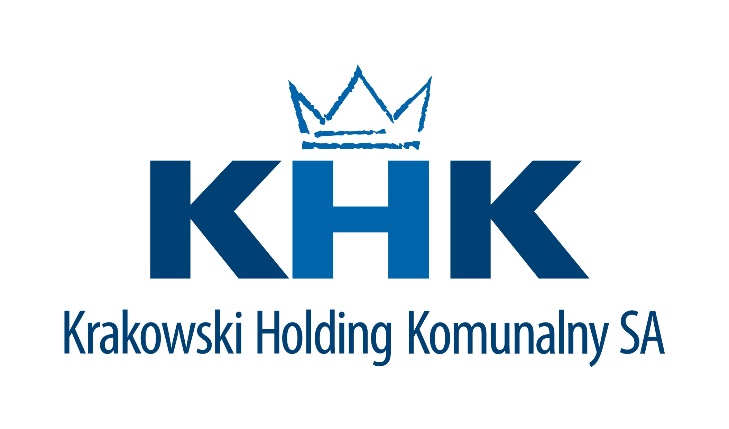 Krakowski Holding Komunalny Spółka Akcyjna w Krakowieul. Jana Brożka 3, 30-347 Kraków, tel. 12 269 15 05e-mail: przetargi@khk.krakow.plhttps://platformazakupowa.pl/pn/khkSpecyfikacja warunków zamówienia na:Dostawa urządzeń i rozbudowa posiadanego przez Zamawiającego systemu dyspozytorskiego ConSEL, systemu łączności głosowej w technologii IP do obsługi urządzeń mobilnych Android oraz iOS w trybie PoIP (PTT over IP)KZP-271-TP-16/2024Kraków, dnia 28 czerwca 2024 r.				       		Zatwierdzam:Marcin KandeferCzłonek Zarządu KHK S.A.Pełnomocnik ds. Zamówień PublicznychZAMAWIAJĄCY:Krakowski Holding Komunalny Spółka Akcyjna w Krakowie, ul. Jana Brożka 3, 30-347 Kraków, NIP: 6791862817, 
tel. 12 269 15 05, e-mail: przetargi@khk.krakow.pl. Strona internetowa prowadzonego postępowania znajduje się na platformie: https://platformazakupowa.pl/transakcja/938512Na wskazanej w pkt. poprzedzającym stronie będą umieszczane również zmiany i wyjaśnienia treści SWZ oraz inne dokumenty zamówienia bezpośrednio związane z postępowaniem o udzielenie zamówienia.TRYB UDZIELENIA ZAMÓWIENIA:Postępowanie prowadzone jest na podstawie ustawy z dnia 11 września 2019 r. Prawo zamówień publicznych (t. j. Dz. U z 2023 poz. 1605 z późn. zm.), zwaną dalej „PZP”, w trybie podstawowym bez przeprowadzenia negocjacji. Wartość zamówienia nie przekracza kwoty określone w przepisach wydanych na podstawie art. 3 ust. 2 ustawy PZP. Zamówienie nie jest częścią innego zamówienia.O udzielenie zamówienia mogą ubiegać się Wykonawcy, którzy:nie podlegają wykluczeniu - zgodnie z pkt. 10 SWZ.spełniają warunki udziału w postępowaniu – zgodnie z pkt. 11 SWZ.Ocena spełniania warunków udziału w postępowania i przesłanek wykluczenia dokonywana będzie w formule „spełnia - nie spełnia”, w oparciu o oświadczenia i dokumenty, o których mowa w pkt. 12 i 13 SWZ. OPIS PRZEDMIOTU ZAMÓWIENIA:Przedmiotem zamówienia jest dostawa urządzeń i rozbudowa posiadanego przez Zamawiającego systemu dyspozytorskiego ConSEL, systemu łączności głosowej w technologii IP do obsługi urządzeń mobilnych Android oraz iOS w trybie PoIP (PTT over IP).Szczegółowy opis przedmiotu zamówienia stanowi załącznik 1 do SWZ.Miejsce realizacji umowy: Zakład Termicznego Przekształcania Odpadów w Krakowie, ul. Jerzego Giedroycia 23Kody CPV:   32418000-6, 32570000-9,32550000-3, 32540000-0, 48200000-0, 51300000-5, 45314000-1.OPIS CZĘŚCI ZAMÓWIENIA W PRZYPADKU MOŻLIWOŚCI SKŁADANIA OFERT CZĘŚCIOWYCH ORAZ LICZBA CZĘŚCI ZAMÓWIENIA, NA KTÓRĄ WYKONAWCA MOŻE ZŁOŻYĆ OFERTĘ, LUB MAKSYMALNĄ LICZBĘ CZĘŚCI, NA KTÓRE ZAMÓWIENIE MOŻE ZOSTAĆ UDZIELONE TEMU SAMEMU WYKONAWCY, ORAZ KRYTERIA LUB ZASADY, MAJĄCE ZASTOSOWANIE DO USTALENIA, KTÓRE CZĘŚCI ZAMÓWIENIA ZOSTANĄ UDZIELONE JEDNEMU WYKONAWCY, W PRZYPADKU WYBORU JEGO OFERTY W WIĘKSZEJ NIŻ MAKSYMALNA LICZBIE CZĘŚCI:Zamówienie nie zostało podzielone na części.Zamawiający informuje, że brak podziału zamówienia na części wynika ze specyfiki przedmiotu zamówienia którym jest dostawa oraz montaż jednolitego systemu dyspozytorskiego.INFORMACJE DOTYCZĄCE PRZEPROWADZENIA PRZEZ WYKONAWCĘ WIZJI LOKALNEJ LUB SPRAWDZENIA PRZEZ NIEGO DOKUMENTÓW NIEZBĘDNYCH DO REALIZACJI ZAMÓWIENIA, O KTÓRYCH MOWA W ART. 131 UST. 2 PZP:5.1.	Przed złożeniem oferty Zamawiający przewiduje obowiązkową wizję lokalną przedstawiciela Wykonawcy zgłoszoną poprzez platformę (o której mowa w pkt. 1.2 SWZ) lub adres e-mail przetargi@khk.krakow.pl co najmniej 1 dzień przed terminem wizji lokalnej. Wizja lokalna odbędzie się w Zakładzie Termicznego Przekształcania Odpadów wKrakowie w dniu 3.07.2024 r. godzina 9:00.WYMAGANIA W ZAKRESIE ZATRUDNIENIA NA PODSTAWIE STOSUNKU PRACY, W OKOLICZNOŚCIACH, O KTÓRYCH MOWA W ART. 95 PZP ORAZ WYMAGANIA W ZAKRESIE ZATRUDNIENIA OSÓB, O KTÓRYCH MOWA W ART. 96 UST. 2 PKT 2 PZP:Zamawiający wymaga zatrudnienia na podstawie umowy o pracę przez Wykonawcę lub Podwykonawcę osób wykonujących wskazane poniżej czynności w trakcie realizacji zamówienia:Czynności nadzorujące wykonania zamówienia. W trakcie realizacji zamówienia Zamawiający uprawniony jest do wykonywania czynności kontrolnych wobec Wykonawcy odnośnie spełniania przez Wykonawcę lub Podwykonawcę wymogu zatrudnienia na podstawie umowy o pracę osób wykonujących wskazane w powyższym punkcie czynności. Zamawiający uprawniony jest w szczególności do: żądania oświadczeń i dokumentów w zakresie potwierdzenia spełniania ww. wymogów i dokonywania ich oceny,żądania wyjaśnień w przypadku wątpliwości w zakresie potwierdzenia spełniania ww. wymogów,przeprowadzania kontroli na miejscu wykonywania świadczenia.W trakcie realizacji zamówienia na każde wezwanie Zamawiającego w wyznaczonym w tym wezwaniu terminie Wykonawca przedłoży zamawiającemu wskazane poniżej dowody w celu potwierdzenia spełnienia wymogu zatrudnienia na podstawie umowy o pracę przez Wykonawcę lub Podwykonawcę osób wykonujących wskazane w punkcie 1 czynności w trakcie realizacji zamówienia:oświadczenie zatrudnionego pracownika;oświadczenie Wykonawcy lub Podwykonawcy o zatrudnieniu na podstawie umowy o pracę osób wykonujących czynności, których dotyczy wezwanie Zamawiającego. Oświadczenie to powinno zawierać w szczególności: dokładne określenie podmiotu składającego oświadczenie, datę złożenia oświadczenia, wskazanie, że objęte wezwaniem czynności wykonują osoby zatrudnione na podstawie umowy o pracę wraz ze wskazaniem liczby tych osób, rodzaju umowy o pracę i wymiaru etatu oraz podpis osoby uprawnionej do złożenia oświadczenia w imieniu Wykonawcy lub Podwykonawcy;poświadczoną za zgodność z oryginałem odpowiednio przez Wykonawcę lub Podwykonawcę kopię umowy/umów o pracę osób wykonujących w trakcie realizacji zamówienia czynności, których dotyczy ww. oświadczenie Wykonawcy lub Podwykonawcy (wraz z dokumentem regulującym zakres obowiązków, jeżeli został sporządzony). Kopia umowy/umów powinna zostać zanonimizowana w sposób zapewniający ochronę danych osobowych pracowników, zgodnie z obowiązującymi przepisami (tj. w szczególności bez adresów, nr PESEL pracowników). Informacje takie jak: imię i nazwisko. data zawarcia umowy, rodzaj umowy o pracę i wymiar etatu powinny być możliwe do zidentyfikowania;0zaświadczenie właściwego oddziału ZUS, potwierdzające opłacanie przez Wykonawcę lub Podwykonawcę składek na ubezpieczenia społeczne i zdrowotne z tytułu zatrudnienia na podstawie umów o pracę za ostatni okres rozliczeniowy;poświadczoną za zgodność z oryginałem odpowiednio przez Wykonawcę lub Podwykonawcę kopię dowodu potwierdzającego zgłoszenie pracownika przez pracodawcę do ubezpieczeń, zanonimizowaną w sposób zapewniający ochronę danych osobowych pracowników, zgodnie z obowiązującymi przepisami. Z tytułu niespełnienia przez Wykonawcę lub Podwykonawcę wymogu zatrudnienia na podstawie umowy o pracę osób wykonujących wskazane w punkcie 1 czynności Zamawiający przewiduje sankcję w postaci obowiązku zapłaty przez Wykonawcę kary umownej w wysokości określonej we wzorze umowy.  Niezłożenie przez Wykonawcę w wyznaczonym przez Zamawiającego terminie żądanych przez Zamawiającego dowodów w celu potwierdzenia spełnienia przez Wykonawcę lub Podwykonawcę wymogu zatrudnienia na podstawie umowy o pracę traktowane będzie jako niespełnienie przez Wykonawcę lub Podwykonawcę wymogu zatrudnienia na podstawie umowy o pracę osób wykonujących wskazane w punkcie 6.1.1 SWZ czynności. W przypadku uzasadnionych wątpliwości co do przestrzegania prawa pracy przez Wykonawcę lub Podwykonawcę, Zamawiający może zwrócić się o przeprowadzenie kontroli przez Państwową Inspekcję Pracy.Zamawiający nie wymaga zatrudnienia osób, o których mowa w art. 96 ust. 2 pkt 2 PZP.OBOWIĄZEK OSOBISTEGO WYKONANIA PRZEZ WYKONAWCĘ KLUCZOWYCH ZADAŃ, ZGODNIE Z ART. 60 I ART. 121 PZP 
I NAJWAŻNIEJSZE ZASADY PODWYKONAWSTWA:Zamawiający nie zastrzega obowiązku osobistego wykonania przez poszczególnych Wykonawców wspólnie ubiegających się o udzielenie zamówienia kluczowych zadań dotyczących:zamówień na roboty budowlane lub usługi;prac związanych z rozmieszczeniem i instalacją, w ramach zamówienia na dostawy.Wykonawca może powierzyć wykonanie części zamówienia Podwykonawcy. W takim przypadku, Zamawiający żąda wskazania przez Wykonawcę w ofercie, części zamówienia, których wykonanie zamierza powierzyć Podwykonawcom, oraz podania nazw ewentualnych Podwykonawców, jeżeli są już znani.W przypadku zamówień na roboty budowlane oraz usługi, które mają być wykonane w miejscu podlegającym bezpośredniemu nadzorowi Zamawiającego, Zamawiający żąda, aby przed przystąpieniem do wykonania zamówienia Wykonawca podał nazwy, dane kontaktowe oraz przedstawicieli, Podwykonawców zaangażowanych w takie roboty budowlane lub usługi, jeżeli są już znani. Wykonawca zawiadamia Zamawiającego o wszelkich zmianach w odniesieniu do informacji, o których mowa w zdaniu pierwszym, w trakcie realizacji zamówienia, a także przekazuje wymagane informacje na temat nowych Podwykonawców, którym w późniejszym okresie zamierza powierzyć realizację robót budowlanych lub usług.Zamawiający może żądać informacji, o których mowa w pkt. poprzedzającym:w  przypadku zamówień na dostawy oraz zamówień na usługi inne niż dotyczące usług, które mają być wykonane 
w miejscu podlegającym bezpośredniemu nadzorowi Zamawiającego lubdotyczących dalszych Podwykonawców, lubdotyczących dostawców uczestniczących w wykonaniu zamówienia na roboty budowlane lub usługi.Jeżeli zmiana albo rezygnacja z Podwykonawcy dotyczy podmiotu, na którego zasoby Wykonawca powoływał się, na zasadach określonych w art. 118 ust. 1 PZP, w celu wykazania spełniania warunków udziału w postępowaniu, Wykonawca jest obowiązany wykazać Zamawiającemu, że proponowany inny Podwykonawca lub Wykonawca samodzielnie spełnia je w stopniu nie mniejszym niż Podwykonawca, na którego zasoby Wykonawca powoływał się w trakcie postępowania o udzielenie zamówienia. Przepis art. 122 PZP stosuje się odpowiednio.Powierzenie wykonania części zamówienia podwykonawcom nie zwalnia wykonawcy z odpowiedzialności za należyte wykonanie tego zamówienia.Umowa o podwykonawstwo nie może zawierać postanowień kształtujących prawa i obowiązki Podwykonawcy, 
w zakresie kar umownych oraz postanowień dotyczących warunków wypłaty wynagrodzenia, w sposób dla niego mniej korzystny niż prawa i obowiązki Wykonawcy, ukształtowane postanowieniami umowy zawartej między Zamawiającym a Wykonawcą.TERMIN WYKONANIA ZAMÓWIENIA:Przedmiot zamówienia zostanie zrealizowany w terminie 3 miesięcy od zawarcia umowyPROJEKTOWANE POSTANOWIENIA UMOWY W SPRAWIE ZAMÓWIENIA PUBLICZNEGO, KTÓRE ZOSTANĄ WPROWADZONE DO TREŚCI TEJ UMOWY: Projektowane postanowienia umowy stanowią załącznik nr 3 do SWZ.Zamawiający nie przewiduje skorzystania z opcji, o której mowa w art. 441 PZP.Zamawiający nie przewiduje udzielania zaliczek, o których mowa w art. 442 PZP.PODSTAWY WYKLUCZENIA, O KTÓRYCH MOWA W ART. 108 UST. 1 ORAZ ART. 109 UST. 1 PZP:Z postępowania wyklucza się Wykonawcę, wobec którego zachodzą przesłanki wykluczenia z postępowania określone w art. 108 oraz art. 109 ust. 1 pkt 2- 4, 6, 8-10 PZP. Wykonawca może zostać wykluczony przez Zamawiającego na każdym etapie postępowania o udzielenie zamówienia.Wykonawca nie podlega wykluczeniu w okolicznościach określonych w art. 108 ust. 1 pkt 1, 2 i 5 lub art. 109 ust. 1 pkt 2-4, 8-10 PZP, jeżeli udowodni Zamawiającemu, że spełnił łącznie następujące przesłanki:naprawił lub zobowiązał się do naprawienia szkody wyrządzonej przestępstwem, wykroczeniem lub swoim nieprawidłowym postępowaniem, w tym poprzez zadośćuczynienie pieniężne;wyczerpująco wyjaśnił fakty i okoliczności związane z przestępstwem, wykroczeniem lub swoim nieprawidłowym postępowaniem oraz spowodowanymi przez nie szkodami, aktywnie współpracując odpowiednio z właściwymi organami, w tym organami ścigania, lub zamawiającym;podjął konkretne środki techniczne, organizacyjne i kadrowe, odpowiednie dla zapobiegania dalszym przestępstwom, wykroczeniom lub nieprawidłowemu postępowaniu, w szczególności:zerwał wszelkie powiązania z osobami lub podmiotami odpowiedzialnymi za nieprawidłowe postępowanie Wykonawcy,zreorganizował personel,wdrożył system sprawozdawczości i kontroli,utworzył struktury audytu wewnętrznego do monitorowania przestrzegania przepisów, wewnętrznych regulacji lub standardów,wprowadził wewnętrzne regulacje dotyczące odpowiedzialności i odszkodowań za nieprzestrzeganie przepisów, wewnętrznych regulacji lub standardów.Zamawiający ocenia, czy podjęte przez Wykonawcę czynności, o których mowa w pkt. 10.3 SWZ są wystarczające do wykazania jego rzetelności, uwzględniając wagę i szczególne okoliczności czynu Wykonawcy. Jeżeli podjęte przez Wykonawcę czynności nie są wystarczające do wykazania jego rzetelności, zamawiający wyklucza Wykonawcę.W przypadku wspólnego ubiegania się o udzielenie zamówienia żaden z Wykonawców nie może podlegać wykluczeniu z postępowania. W przypadku korzystania przez Wykonawcę z zasobów innego podmiotu na zasadach określonych w pkt 11.3 SWZ, podmiot ten także nie może podlegać wykluczeniu z postępowania.Dodatkowo, z postępowania wyklucza się Wykonawcę, wobec którego zachodzą przesłanki wykluczenia na podstawie art. 7 ust. 1 ustawy z dnia 13 kwietnia 2022 r. o szczególnych rozwiązaniach w zakresie przeciwdziałania wspieraniu agresji na Ukrainę oraz służących ochronie bezpieczeństwa narodowego (t. j. Dz. U.  z 2023 r. poz. 1497 z późn. zm.), zwanej dalej „ustawą z 13 kwietnia”. Zgodnie z w/w podstawą prawną, z postępowania o udzielenie zamówienia publicznego wyklucza się:Wykonawcę oraz uczestnika konkursu wymienionego w wykazach określonych w rozporządzeniu 765/2006 i rozporządzeniu 269/2014 albo wpisanego na listę na podstawie decyzji w sprawie wpisu na listę rozstrzygającej o zastosowaniu środka, o którym mowa w art. 1 pkt 3 ustawy z 13 kwietnia;Wykonawcę oraz uczestnika konkursu, którego beneficjentem rzeczywistym w rozumieniu ustawy z dnia 1 marca 2018 r. o przeciwdziałaniu praniu pieniędzy oraz finansowaniu terroryzmu (Dz. U. z 2022 r. poz. 593 i 655) jest osoba wymieniona w wykazach określonych w rozporządzeniu 765/2006 i rozporządzeniu 269/2014 albo wpisana na listę lub będąca takim beneficjentem rzeczywistym od dnia 24 lutego 2022 r., o ile została wpisana na listę na podstawie decyzji w sprawie wpisu na listę rozstrzygającej o zastosowaniu środka, o którym mowa w art. 1 pkt 3 ustawy z 13 kwietnia;Wykonawcę oraz uczestnika konkursu, którego jednostką dominującą w rozumieniu art. 3 ust. 1 pkt 37 ustawy z dnia 29 września 1994 r. o rachunkowości (Dz. U. z 2021 r. poz. 217, 2105 i 2106), jest podmiot wymieniony w wykazach określonych w rozporządzeniu 765/2006 i rozporządzeniu 269/2014 albo wpisany na listę lub będący taką jednostką dominującą od dnia 24 lutego 2022 r., o ile został wpisany na listę na podstawie decyzji w sprawie wpisu na listę rozstrzygającej o zastosowaniu środka, o którym mowa w art. 1 pkt 3 ustawy z 13 kwietnia.WARUNKI UDZIAŁU W POSTĘPOWANIU:O udzielenie zamówienia może ubiegać się Wykonawca, który:spełnia warunki dotyczące zdolności do występowania w obrocie gospodarczym, tj.: Zamawiający nie precyzuje;spełnia warunki dotyczące uprawnień do prowadzenia określonej działalności gospodarczej lub zawodowej, 
tj.: Zamawiający nie precyzuje;spełnia warunki dotyczące sytuacji ekonomicznej lub finansowej, tj.: Zamawiający nie precyzuje;spełnia warunki dotyczące zdolności technicznej lub zawodowej, tj.: posiada doświadczenie niezbędne do realizacji zamówienia. Przez doświadczenie niezbędne Zamawiający rozumie wykonanie usług w okresie ostatnich 3 lat przed upływem terminu składania ofert (a jeżeli okres prowadzenia działalności jest krótszy – w tym okresie), polegających na dostawie i uruchomienie systemu łączności głosowej z wykorzystaniem systemu ConSEL (co najmniej jeden) o wartości co najmniej 500.000,00 zł;Wykonawcy mogą wspólnie ubiegać się o udzielenie zamówienia:Szczególny sposób spełniania zamówienia warunków udziału w postępowaniu: nie dotyczy.Szczególny sposób określenia wymagań związanych z realizacją zamówienia: nie dotyczy.Wykonawcy ustanawiają pełnomocnika do reprezentowania ich w postępowaniu o udzielenie zamówienia albo do reprezentowania w postępowaniu i zawarcia umowy w sprawie zamówienia publicznego. Wszelka korespondencja prowadzona będzie wyłącznie z pełnomocnikiem.Stosuje się odpowiednio przepisy dotyczące Wykonawcy.Poleganie na zasobach podmiotu trzeciego:Wykonawca może w celu potwierdzenia spełniania warunków udziału w postępowaniu w stosownych sytuacjach oraz w odniesieniu do konkretnego zamówienia, lub jego części, polegać na zdolnościach technicznych lub zawodowych lub sytuacji finansowej lub ekonomicznej podmiotów udostępniających zasoby, niezależnie od charakteru prawnego łączących go z nimi stosunków prawnych.W odniesieniu do warunków dotyczących wykształcenia, kwalifikacji zawodowych lub doświadczenia Wykonawcy mogą polegać na zdolnościach podmiotów udostępniających zasoby, jeśli podmioty te wykonają roboty budowlane lub usługi, do realizacji których te zdolności są wymagane.Wykonawca, który polega na zdolnościach lub sytuacji podmiotów udostępniających zasoby, składa, wraz z wnioskiem o dopuszczenie do udziału w postępowaniu albo odpowiednio wraz z ofertą, zobowiązanie podmiotu udostępniającego zasoby do oddania mu do dyspozycji niezbędnych zasobów na potrzeby realizacji danego zamówienia lub inny podmiotowy środek dowodowy potwierdzający, że Wykonawca realizując zamówienie, będzie dysponował niezbędnymi zasobami tych podmiotów.Zobowiązanie podmiotu udostępniającego zasoby, o którym mowa w pkt. poprzedzającym, potwierdza, że stosunek łączący Wykonawcę z podmiotami udostępniającymi zasoby gwarantuje rzeczywisty dostęp do tych zasobów oraz określa w szczególności:zakres dostępnych Wykonawcy zasobów podmiotu udostępniającego zasoby;sposób i okres udostępnienia Wykonawcy i wykorzystania przez niego zasobów podmiotu udostępniającego te zasoby przy wykonywaniu zamówienia;czy i w jakim zakresie podmiot udostępniający zasoby, na zdolnościach którego Wykonawca polega w odniesieniu do warunków udziału w postępowaniu dotyczących wykształcenia, kwalifikacji zawodowych lub doświadczenia, zrealizuje roboty budowlane lub usługi, których wskazane zdolności dotyczą.Zamawiający ocenia, czy udostępniane Wykonawcy przez podmioty udostępniające zasoby zdolności techniczne lub zawodowe lub ich sytuacja finansowa lub ekonomiczna, pozwalają na wykazanie przez Wykonawcę spełniania warunków udziału w postępowaniu, o których mowa w art. 112 ust. 2 pkt 3 i 4 PZP, a także bada, czy nie zachodzą wobec tego podmiotu podstawy wykluczenia, które zostały przewidziane względem Wykonawcy.Podmiot, który zobowiązał się do udostępnienia zasobów, odpowiada solidarnie z Wykonawcą, który polega na jego sytuacji finansowej lub ekonomicznej, za szkodę poniesioną przez Zamawiającego powstałą wskutek nieudostępnienia tych zasobów, chyba że za nieudostępnienie zasobów podmiot ten nie ponosi winy.Jeżeli zdolności techniczne lub zawodowe, sytuacja ekonomiczna lub finansowa podmiotu udostępniającego zasoby nie potwierdzają spełniania przez Wykonawcę warunków udziału w postępowaniu lub zachodzą wobec tego podmiotu podstawy wykluczenia, Zamawiający żąda, aby Wykonawca w terminie określonym przez Zamawiającego zastąpił ten podmiot innym podmiotem lub podmiotami albo wykazał, że samodzielnie spełnia warunki udziału w postępowaniu.Wykonawca nie może, po upływie terminu składania wniosków o dopuszczenie do udziału w postępowaniu albo ofert, powoływać się na zdolności lub sytuację podmiotów udostępniających zasoby, jeżeli na etapie składania wniosków o dopuszczenie do udziału w postępowaniu albo ofert nie polegał on w danym zakresie na zdolnościach lub sytuacji podmiotów udostępniających zasoby.PODMIOTOWE ŚRODKI DOWODOWE:Do oferty każdy Wykonawca zobowiązany jest dołączyć:Dokumenty, z których wynika umocowanie do składania oświadczeń woli w imieniu Wykonawcy (przynajmniej do złożenia oferty) – np. odpis z KRS lub CEIDG (o ile dotyczy). Jeżeli Wykonawca działa przez pełnomocnika należy dodatkowo załączyć stosowne pełnomocnictwo dla danej osoby. Wypełniony formularz ofertowy - stanowiący załącznik nr 2 do SWZ.Wypełniony załącznik nr 1a do SWZ. Uwaga załącznik nr 1a nie podlega uzupełnieniu, niepotwierdzenie spełniania któregokolwiek z parametrów będzie skutkowało odrzuceniem oferty.Zobowiązanie podmiotu udostępniającego zasoby (o ile dotyczy), wraz z oświadczeniem, o którym mowa w pkt. 12.1.6  SWZ od tego podmiotu.Przedmiotowe środki dowodowe, o których mowa w pkt. 13.1 SWZ.Oświadczenie Wykonawców wspólnie ubiegających się o udzielenie zamówienia w zakresie wskazanym w art. 117 ust. 4 PZP (jeśli dotyczy).Aktualne na dzień składania ofert oświadczenie, o którym mowa w art. 125 ust. 1 PZP o niepodleganiu wykluczeniu, spełnianiu warunków udziału w postępowaniu w zakresie wskazanym w pkt. 10.1 SWZ.W przypadku wspólnego ubiegania się o zamówienie przez Wykonawców, oświadczenie składa każdy z Wykonawców. Oświadczenia te potwierdzają brak podstaw wykluczenia oraz spełnianie warunków udziału w postępowaniu w zakresie, w jakim każdy z Wykonawców wykazuje spełnianie warunków udziału w postępowaniu.Wykonawca, w przypadku polegania na zdolnościach lub sytuacji podmiotów udostępniających zasoby, przedstawia, wraz z oświadczeniem także oświadczenie podmiotu udostępniającego zasoby, potwierdzające brak podstaw wykluczenia tego podmiotu oraz odpowiednio spełnianie warunków udziału w postępowaniu w zakresie, w jakim Wykonawca powołuje się na jego zasoby.Wzór oświadczenia do ewentualnego wykorzystania stanowi załącznik nr 4 do SWZ. W postępowaniu o udzielenie zamówienia Zamawiający żąda podmiotowych środków dowodowych na potwierdzenie spełniania warunków udziału w postępowaniu.Zamawiający wzywa Wykonawcę, którego oferta została najwyżej oceniona, do złożenia w wyznaczonym terminie, nie krótszym niż 5 dni od dnia wezwania, podmiotowych środków dowodowych, aktualnych na dzień składania wskazanych 
w pkt. 12.4 SWZ, aktualnych na dzień składania.Oświadczenia i dokumenty potwierdzające spełnianie warunków udziału w postępowaniu przez Wykonawcę:W zakresie  warunku dotyczącego zdolności technicznej lub zawodowej:wykaz usług wykonanych nie wcześniej niż w okresie ostatnich 3 lat, a jeżeli okres prowadzenia działalności jest krótszy - w tym okresie, wraz z podaniem ich rodzaju, daty i miejsca wykonania oraz podmiotów, na rzecz których usługi te zostały wykonane, oraz załączeniem dowodów określających, czy te usługi zostały wykonane należycie, przy czym dowodami, o których mowa, są referencje bądź inne dokumenty sporządzone przez podmiot, na rzecz którego usługi zostały wykonane, a jeżeli Wykonawca z przyczyn niezależnych od niego nie jest w stanie uzyskać tych dokumentów - inne odpowiednie dokumenty – w zakresie potwierdzającym spełnianie warunku, o którym mowa w pkt. 11.1.4. SWZ.Jeżeli jest to niezbędne do zapewnienia odpowiedniego przebiegu postępowania o udzielenie zamówienia, Zamawiający może na każdym etapie postępowania, w tym na etapie składania ofert podlegających negocjacjom lub niezwłocznie po ich złożeniu, wezwać Wykonawców do złożenia wszystkich lub niektórych podmiotowych środków dowodowych, jeżeli wymagał ich złożenia w ogłoszeniu o zamówieniu lub dokumentach zamówienia, aktualnych na dzień ich złożenia.Jeżeli zachodzą uzasadnione podstawy do uznania, że złożone uprzednio podmiotowe środki dowodowe nie są już aktualne, Zamawiający może w każdym czasie wezwać Wykonawcę lub Wykonawców do złożenia wszystkich lub niektórych podmiotowych środków dowodowych, aktualnych na dzień ich złożenia.Zamawiający nie wzywa do złożenia podmiotowych środków dowodowych, jeżeli może je uzyskać za pomocą bezpłatnych i ogólnodostępnych baz danych, w szczególności rejestrów publicznych w rozumieniu ustawy z dnia 17 lutego 2005 r. o informatyzacji działalności podmiotów realizujących zadania publiczne, o ile Wykonawca wskazał 
w oświadczeniu, o którym mowa w art. 125 ust. 1 PZP, dane umożliwiające dostęp do tych środków.Wykonawca nie jest zobowiązany do złożenia podmiotowych środków dowodowych, które Zamawiający posiada, jeżeli Wykonawca wskaże te środki oraz potwierdzi ich prawidłowość i aktualność.UWAGA: W przypadku, gdy Wykonawca dla potwierdzenia spełniania warunków udziału w postępowaniu, załączy podmiotowe   środki dowodowe zawierające   kwoty wyrażone w   walutach innych niż   złoty polski, Zamawiający przeliczy je na złoty polski według średnich kursów walut NBP opublikowanych w dniu, w którym wydano podmiotowy środek dowodowy. W przypadku braku publikacji kursów walut NBP w dniu, w którym wydano podmiotowy środek dowodowy, Zamawiający dokona przeliczenia według kursu ostatnio ogłoszonego przed dniem, w którym wydano podmiotowy środek dowodowy.PRZEDMIOTOWE ŚRODKI DOWODOWE: W postępowaniu o udzielenie zamówienia Zamawiający żąda przedmiotowych środków dowodowych na potwierdzenie, że oferowane dostawy, usługi lub roboty budowlane spełniają określone przez Zamawiającego wymagania, cechy lub kryteria:etykiety, o której mowa w art. 104 PZP na potwierdzenie nie dotyczy.certyfikatu wydanego przez jednostkę oceniającą zgodność lub sprawozdania z badań przeprowadzonych przez tę jednostkę (certyfikat CE) na potwierdzenie zgodności z Opisem przedmiotu zamówienia w zakresie planowanego sprzętu.innych niż wskazane w pkt. 11.1 i 11.1.2 SWZ przedmiotowych środków dowodowych, tj. kart katalogowych, instrukcji obsługi urządzeń planowanego sprzętu na potwierdzenie Zgodności z Opisem Przedmiotu Zamówienia.UWAGA: Zamawiający dopuszcza  złożenie przedmiotowych środków dowodowych w języku angielskimZamawiający akceptuje równoważne przedmiotowe środki dowodowe, jeśli potwierdzają, że oferowane dostawy, usługi lub roboty budowlane spełniają określone przez Zamawiającego wymagania, cechy lub kryteria.W przypadku, gdy Wykonawca z przyczyn od niego niezależnych nie może uzyskać określonej przez Zamawiającego etykiety lub równoważnej etykiety, Zamawiający, w terminie, przez siebie wyznaczonym akceptuje inne odpowiednie przedmiotowe środki dowodowe, w szczególności dokumentację techniczną producenta, o ile dany Wykonawca udowodni, że roboty budowlane, dostawy lub usługi, które mają zostać przez niego wykonane, spełniają wymagania określonej etykiety lub określone wymagania wskazane przez Zamawiającego.Jeżeli wymagane jest złożenie certyfikatów wydanych przez określoną jednostkę oceniającą zgodność, Zamawiający akceptuje również certyfikaty wydane przez inne równoważne jednostki oceniające zgodność. Zamawiający akceptuje odpowiednie przedmiotowe środki dowodowe, inne niż certyfikaty, w szczególności dokumentację techniczną producenta, w przypadku gdy dany Wykonawca nie ma ani dostępu do certyfikatów lub sprawozdań z badań, ani możliwości ich uzyskania w odpowiednim terminie, o ile ten brak dostępu nie może być przypisany danemu Wykonawcy, oraz pod warunkiem że dany Wykonawca udowodni, że wykonywane przez niego roboty budowlane, dostawy lub usługi spełniają wymagania, cechy lub kryteria określone w opisie przedmiotu zamówienia lub kryteriów oceny ofert, lub wymagania związane z realizacją zamówienia.Jeżeli zamawiający żąda złożenia przedmiotowych środków dowodowych, Wykonawca składa je wraz z ofertą.Jeżeli Wykonawca nie złożył przedmiotowych środków dowodowych lub złożone przedmiotowe środki dowodowe są niekompletne, Zamawiający wzywa do ich złożenia lub uzupełnienia w wyznaczonym terminie.Zamawiający może żądać od Wykonawców wyjaśnień dotyczących treści przedmiotowych środków dowodowych.ŚRODKI KOMUNIKACJI ELEKTRONICZNEJ, PRZY UŻYCIU KTÓRYCH ZAMAWIAJĄCY BĘDZIE KOMUNIKOWAŁ SIĘ 
Z WYKONAWCAMI ORAZ INFORMACJE O WYMAGANIACH TECHNICZNYCH I ORGANIZACYJNYCH SPORZĄDZANIA, WYSYŁANIA I ODBIERANIA KORESPONDENCJI ELEKTRONICZNEJ:Komunikacja w postępowaniu o udzielenie zamówienia, w tym składanie ofert, wymiana informacji oraz przekazywanie dokumentów lub oświadczeń między Zamawiającym a Wykonawcą, z uwzględnieniem wyjątków określonych w PZP, odbywa się przy użyciu środków komunikacji elektronicznej. Komunikacja ustna dopuszczalna jest w odniesieniu do informacji, które nie są istotne, w szczególności nie dotyczą ogłoszenia o zamówieniu lub dokumentów zamówienia, potwierdzenia zainteresowania, ofert, o ile jej treść jest udokumentowana.Forma dokumentów: Dokumenty, o których mowa w pkt 12.1 SWZ, Wykonawca składa wraz z ofertą:w formie elektronicznej (z wykorzystaniem kwalifikowanego podpisu elektronicznego lub podpisu zaufanego, lub podpisu osobistego) lub w formie elektronicznej kopii poświadczonej za zgodność z oryginałem przez notariusza (dotyczy pełnomocnictwa) lub  w formie elektronicznej kopii poświadczonej za zgodność z oryginałem przez Wykonawcę z wykorzystaniem kwalifikowanego podpisu elektronicznego lub podpisu zaufanego, lub podpisu osobistego (dotyczy kopii wyciągów z odpowiednich rejestrów).UWAGA: Zamawiający zwraca uwagę, że podpis odręczny nie jest podpisem osobistym w myśl przepisów ustawy z dnia 6 sierpnia 2010 r. o dowodach osobistych ( tj. Dz. U. z 2022 r., poz. 671 z późn. zm.).Dokumenty, o których mowa w pkt. 12.4 SWZ składa się w formie elektronicznej (z wykorzystaniem kwalifikowanego podpisu elektronicznego lub podpisu zaufanego, lub podpisu osobistego). Pozostałe dokumenty, poza wskazanymi w pkt. 14.3.1 i 14.3.2 SWZ, składane są w formie elektronicznej 
(z wykorzystaniem kwalifikowanego podpisu elektronicznego lub podpisu zaufanego, lub podpisu osobistego) lub kopii poświadczonej za zgodność z oryginałem w formie elektronicznej, (z wykorzystaniem kwalifikowanego podpisu elektronicznego lub podpisu zaufanego, lub podpisu osobistego). Poświadczenia za zgodność z oryginałem dokonuje odpowiednio Wykonawca, podmiot, na którego zdolnościach lub sytuacji polega Wykonawca, Wykonawcy wspólnie ubiegający się o udzielenie zamówienia publicznego albo Podwykonawca, w zakresie dokumentów, które każdego z nich dotyczą. Poświadczenie może również wydać notariusz.Poświadczenie za zgodność z oryginałem dokumentu następuje w formie elektronicznej.Dokumenty sporządzone w języku obcym są składane wraz z tłumaczeniem na język polski. W przypadku wskazania przez Wykonawcę dostępności podmiotowych środków dowodowych, pod określonymi adresami internetowymi ogólnodostępnych i bezpłatnych baz danych, Zamawiający może żądać od Wykonawcy przedstawienia tłumaczenia na język polski pobranych samodzielnie przez Zamawiającego podmiotowych środków dowodowych lub dokumentów.W pozostałym zakresie stosuje się przepisy Rozporządzenia  Rady Ministrów wydanego na podstawie art. 70 ustawy PZP.Oświadczenia, wnioski, zawiadomienia oraz informacje Zamawiający i Wykonawcy przekazują elektronicznie poprzez: https://platformazakupowa.pl/pn/khk (wyjątkowo na adres mailowy: przetargi@khk.krakow.pl).UWAGA: niedopuszczalnym jest złożenie oferty w sposób inny niż wskazany w pkt 18. SWZ.Platforma, o której mowa w pkt. poprzedzającym:Instrukcja obsługi platformy, znajduje się pod linkiem: https://platformazakupowa.pl/strona/45-instrukcje; Komunikacja poprzez „Wyślij wiadomość” umożliwia dodanie do treści wysyłanej wiadomości plików lub spakowanego katalogu (załączników). Występuje limit objętości plików lub spakowanych folderów do ilości 10 plików lub spakowanych folderów przy maksymalnej sumarycznej wielkości 500 MB;Składanie ofert: występuje limit objętości plików lub spakowanych folderów w zakresie całej oferty do ilości 10 plików lub spakowanych folderów, przy maksymalnej wielkości 150 MB każdego z nich. Każda ze stron na żądanie drugiej, niezwłocznie potwierdza fakt otrzymania oświadczeń, wniosków, zawiadomień lub informacji.Wykonawca, przystępując do niniejszego postępowania o udzielenie zamówienia publicznego:akceptuje warunki korzystania z platformy określone w Regulaminie zamieszczonym na stronie internetowej pod linkiem w zakładce „Regulamin" oraz uznaje go za wiążący,zapoznał i stosuje się do Instrukcji, o której mowa w pkt. 14.5.1 SWZ.Osobą uprawnioną do porozumiewania się z Wykonawcami jest: Elżbieta Kurek, Paweł UrbańczykSPOSÓB KOMUNIKOWANIA SIĘ ZAMAWIAJĄCEGO Z WYKONAWCAMI - INNY NIŻ PRZY UŻYCIU ŚRODKÓW KOMUNIKACJI ELEKTRONICZNEJ W PRZYPADKU ZAISTNIENIA JEDNEJ Z SYTUACJI OKREŚLONYCH W ART. 65 UST. 1, ART. 66 I ART. 69 PZP:Zamawiający nie określa.WYMAGANIA DOTYCZĄCE WADIUM:W przedmiotowym postępowaniu wadium nie jest wymagane.SPOSÓB OBLICZENIA CENY ORAZ INFORMACJE DOTYCZĄCE WALUT OBCYCH, W JAKICH MOGĄ BYĆ PROWADZONE ROZLICZENIA MIĘDZY ZAMAWIAJĄCYM A WYKONAWCĄ:Cenę w ofercie należy obliczyć z uwzględnieniem wszystkich wymagań Zamawiającego określonych w SWZ, załącznikach do SWZ i wzorze umowy, z uwzględnieniem wszelkich kosztów, jakie poniesie Wykonawca z tytułu należytej oraz zgodnej z obowiązującymi przepisami realizacji przedmiotu zamówienia.Ceny oferty winny obejmować podatek od towarów i usług według stawki obowiązującej w dniu składania ofert.Cenę oferty należy podać liczbowo (z zaokrągleniem do dwóch miejsc po przecinku, zgodnie z regułami matematycznymi oraz słownie. W przypadku rozbieżności w cenie podanej w formularzu oferta w postaci liczbowej i słownej, jako poprawna przyjęta zostanie cena podana słownie, z zastrzeżeniem przypadku gdy, Zamawiający wymaga na etapie postepowania kosztorysu lub formularza cenowego lub innego dokumentu służącego do obliczenia ceny. Wówczas poprawa rozbieżności nastąpi poprzez przeliczenie kosztorysu, formularza cenowego lub innego dokumentu służącego do obliczenia ceny a uzyskana cena zostanie przyjęta jako prawidłowa i wpisana w formularzu  oferta.Jeżeli została złożona oferta, której wybór prowadziłby do powstania u Zamawiającego obowiązku podatkowego zgodnie z ustawą z dnia 11 marca 2004 r. o podatku od towarów i usług, dla celów zastosowania kryterium ceny lub kosztu Zamawiający dolicza do przedstawionej w tej ofercie ceny kwotę podatku od towarów i usług, którą miałby obowiązek rozliczyć.Wykonawca, składając ofertę, o której mowa w pkt. 17.4 SWZ, ma obowiązek:poinformowania Zamawiającego, że wybór jego oferty będzie prowadził do powstania u Zamawiającego obowiązku podatkowego;wskazania nazwy (rodzaju) towaru lub usługi, których dostawa lub świadczenie będą prowadziły do powstania obowiązku podatkowego;wskazania wartości towaru lub usługi objętego obowiązkiem podatkowym Zamawiającego, bez kwoty podatku;wskazania stawki podatku od towarów i usług, która zgodnie z wiedzą Wykonawcy, będzie miała zastosowanie.Brak oświadczenia w zakresie wynikającym z pkt. poprzedzającego będzie traktowany jako złożenie oświadczenia o braku zaistnienia takiego obowiązku. Wszelkie negatywne konsekwencje takiego założenia będą spoczywać na Wykonawcy.Rozliczenia między Zamawiającym i Wykonawcą realizowane będą w walucie PLN. OPIS SPOSOBU PRZYGOTOWANIA OFERTY I SPOSÓB SKŁADANIA OFERT:Wykonawca może złożyć tylko jedną ofertę, z wyjątkiem przypadków określonych w ustawie.Treść oferty musi być zgodna z wymaganiami Zamawiającego określonymi w dokumentach zamówienia. Oferta może być złożona tylko do upływu terminu składania ofert. Do upływu terminu składania ofert Wykonawca może wycofać ofertę.Ofertę wraz z wymaganymi dokumentami należy złożyć za pośrednictwem Platformy wskazanej w pkt 1.2. SWZ. Oferta powinna być:sporządzona zgodnie z treścią niniejszej SWZ,złożona w formie elektronicznej lub postaci elektronicznej opatrzonej podpisem zaufanym lub podpisem elektronicznym za pośrednictwem platformazakupowa.pl, zgodnie z instrukcją dla Wykonawców dostępną na stronie internetowej pod adresem:  https://platformazakupowa.pl/strona/45-instrukcje,podpisana kwalifikowanym podpisem elektronicznym lub w przypadku postaci elektronicznej podpisem zaufanym, lub podpisem osobistym, przez osobę/osoby upoważnioną/upoważnione.Na ofertę składa się formularz ofertowy oraz pozostałe dokumenty, które Wykonawca chce dołączyć do formularza ofertowego. W przypadku chęci przekazania wraz z formularzem ofertowym również innych dokumentów, pliki z takimi dokumentami należy zamieścić za pośrednictwem Platformy oraz podpisać kwalifikowanym podpisem elektronicznym lub podpisem zaufanym, lub podpisem osobistym przez osobę/osoby upoważnioną/upoważnione.Po wypełnieniu Formularza składania oferty i załadowaniu wszystkich wymaganych załączników należy kliknąć przycisk „Przejdź do podsumowania”. W procesie składania oferty za pośrednictwem platformy Wykonawca powinien złożyć podpis bezpośrednio na dokumencie przesłanym za pośrednictwem Platformy. Złożenie podpisu na platformie na etapie podsumowania ma charakter nieobowiązkowy, jednak pozwala zweryfikować ważność podpisu przed złożeniem oferty.Za datę przekazania oferty przyjmuje się datę jej przekazania w systemie (platformie) w drugim kroku składania oferty poprzez kliknięcie przycisku “Złóż ofertę” i wyświetlenie się komunikatu, że oferta została zaszyfrowana i złożona.Zgodnie z art. 18 ust. 3 PZP, nie ujawnia się informacji stanowiących tajemnicę przedsiębiorstwa, w rozumieniu przepisów o zwalczaniu nieuczciwej konkurencji, jeżeli Wykonawca, nie później niż w terminie składania ofert, w sposób niebudzący wątpliwości zastrzegł, że nie mogą być one udostępniane oraz wykazał, załączając stosowne wyjaśnienia, iż zastrzeżone informacje stanowią tajemnicę przedsiębiorstwa. Na platformie w formularzu składania oferty znajduje się miejsce wyznaczone do dołączenia części oferty stanowiącej tajemnicę przedsiębiorstwa. Zaleca się, aby każdy dokument zawierający tajemnicę przedsiębiorstwa został zamieszczony w odrębnym pliku. UWAGA: Na wykonawcy ciąży obowiązek wykazania, iż zastrzeżone informacje stanowią tajemnice przedsiębiorstwa, pod rygorem uznania zastrzeżenia za nieskuteczne.Do oferty należy dołączyć wszystkie wymagane w Ogłoszeniu, SWZ lub zaproszeniu do składania ofert dokumenty.Wykonawca, za pośrednictwem platformazakupowa.pl może przed upływem terminu do składania ofert zmienić lub wycofać ofertę. Sposób dokonywania zmiany lub wycofania oferty zamieszczono w instrukcji zamieszczonej na stronie internetowej pod adresem: https://platformazakupowa.pl/strona/45-instrukcje.Każdy z wykonawców może złożyć tylko jedną ofertę. Złożenie większej liczby ofert lub oferty zawierającej propozycje wariantowe spowoduje odrzucenie wszystkich ofert złożonych przez danego Wykonawcę.Oferta, dokumenty i oświadczenia składane przez Wykonawcę powinny być w języku polskim, chyba że w SWZ dopuszczono inaczej. W przypadku  załączenia dokumentów sporządzonych w innym języku niż dopuszczony, Wykonawca zobowiązany jest załączyć tłumaczenie na język polski.Zgodnie z definicją dokumentu elektronicznego z art. 3 ust. 2 Ustawy o informatyzacji działalności podmiotów realizujących zadania publiczne, opatrzenie pliku zawierającego skompresowane dane kwalifikowanym podpisem elektronicznym jest jednoznaczne z podpisaniem oryginału dokumentu, z wyjątkiem kopii poświadczonych odpowiednio przez innego Wykonawcę ubiegającego się wspólnie z nim o udzielenie zamówienia, przez podmiot, na którego zdolnościach lub sytuacji polega Wykonawca, albo przez Podwykonawcę.Maksymalny rozmiar jednego pliku przesyłanego za pośrednictwem dedykowanych formularzy do: złożenia, zmiany, wycofania oferty wynosi 150 MB natomiast przy komunikacji wielkość pliku to maksymalnie 500 MB.Formularz oferty oraz załącznik 1a nie podlegają uzupełnieniu.Zamawiający przedstawia dodatkowe (nieobowiązkowe) zalecenia w przypadku składania oferty w formie elektronicznej:Ze względu na niskie ryzyko naruszenia integralności pliku oraz łatwiejszą weryfikację podpisu, zamawiający zaleca, w miarę możliwości, przekonwertowanie plików składających się na ofertę na format PDF i opatrzenie ich podpisem kwalifikowanym PAdES.Pliki w innych formatach niż PDF zaleca się opatrzyć zewnętrznym podpisem XAdES. Wykonawca powinien pamiętać, aby plik z podpisem przekazywać łącznie z dokumentem podpisywanym.Osobą składającą ofertę powinna być osoba kontaktowa podawana w dokumentacji.Ofertę należy przygotować z należytą starannością i zachowaniem odpowiedniego odstępu czasu do zakończenia przyjmowania ofert/wniosków. Sugerujemy złożenie oferty na 24 godziny przed terminem składania ofert/wniosków.Podczas podpisywania plików zaleca się stosowanie algorytmu skrótu SHA2 zamiast SHA1.  Jeśli wykonawca pakuje dokumenty np. w plik ZIP zalecamy wcześniejsze podpisanie każdego ze skompresowanych plików. Zamawiający rekomenduje wykorzystanie podpisu z kwalifikowanym znacznikiem czasu.TERMIN SKŁADANIA I OTWARCIA OFERT:Termin złożenia oferty upływa w dniu  9.07.2024 r. godz. 9:00UWAGA: Decydujące znaczenie dla oceny zachowania powyższego terminu ma data i godzina wpływu oferty na platformę wskazaną w pkt. 1.2 SWZ. Otwarcie ofert nastąpi w dniu 9.07.2024. r. o godz. 9:15 (lub w przypadku awarii – zgodnie z dyspozycją art. 222 ust. 2 PZP).  Informacje, o których mowa w art. 222 ust. 3-5 PZP Zamawiający zamieści na stronie internetowej wskazanej w pkt. 1.2 SWZ.TERMIN ZWIĄZANIA OFERTĄ:Wykonawca jest związany ofertą do 7.08.2024 r.W przypadku gdy wybór najkorzystniejszej oferty nie nastąpi przed upływem terminu związania ofertą określonego 
w pkt. 20.1 SWZ, Zamawiający przed upływem terminu związania ofertą zwraca się jednokrotnie do Wykonawców o wyrażenie zgody na przedłużenie tego terminu o wskazywany przez niego okres, nie dłuższy niż 60 dni.Przedłużenie terminu związania ofertą, o którym mowa w pkt 20.2 SWZ, wymaga złożenia przez Wykonawcę pisemnego oświadczenia o wyrażeniu zgody na przedłużenie terminu związania ofertą.W przypadku, gdy Zamawiający żąda wniesienia wadium, przedłużenie terminu związania ofertą, o którym mowa w pkt. 20.2 SWZ, następuje wraz z przedłużeniem okresu ważności wadium albo, jeżeli nie jest to możliwe, z wniesieniem nowego wadium na przedłużony okres związania ofertą.OPIS KRYTERIÓW OCENY OFERT, WRAZ Z PODANIEM WAG TYCH KRYTERIÓW, I SPOSOBU OCENY OFERT:Ocenie podlegają nieodrzucone oferty.Cena brutto – 100 % znaczenia (Wc)Sposób dokonania oceny wg wzoru:WC = (Cn : Cb) x 100 pktWC – wartość punktowa ceny bruttoCn – cena brutto najniższaCb – cena brutto badanej ofertyFORMALNOŚCI, JAKIE MUSZĄ ZOSTAĆ DOPEŁNIONE PO WYBORZE OFERTY W CELU ZAWARCIA UMOWY 
W SPRAWIE ZAMÓWIENIA PUBLICZNEGO:Zamawiający zawiera umowę w sprawie zamówienia publicznego, z uwzględnieniem art. 577 PZP, w terminie nie krótszym niż 5 dni od dnia przesłania zawiadomienia o wyborze najkorzystniejszej oferty, jeżeli zawiadomienie to zostało przesłane przy użyciu środków komunikacji elektronicznej, albo 10 dni, jeżeli zostało przesłane w inny sposób. Zamawiający niezwłocznie poinformuje Wykonawcę, którego oferta została wybrana o terminie i miejscu zawarcia umowy.Umowa może być zawarta przed upływem terminu, o którym mowa w pkt 22.1 SWZ, jeżeli zachodzą okoliczności określone w art. 308 ust. 3 PZP.Ponadto, Zamawiający wymaga, aby przed zawarciem umowy Wykonawca przedłożył:kserokopię (potwierdzoną za zgodność z oryginałem przez Wykonawcę) polisy ubezpieczenia odpowiedzialności cywilnej, potwierdzającą ubezpieczenie Wykonawcy na łączną sumę gwarancyjną określoną w Projektowanych postanowieniach umowy, na jedno i wszystkie zdarzenia, przez cały okres realizacji umowy, łącznie z dowodem jej opłacenia.Osoby reprezentujące Wykonawcę przy podpisywaniu umowy powinny posiadać ze sobą dokumenty potwierdzające ich umocowanie do podpisania umowy, o ile umocowanie to nie będzie wynikać z dokumentów już złożonych przez Wykonawcę oraz przedłożyć umowę konsorcjum/umowę spółki cywilnej (w przypadku oferty wspólnej).WYMAGANIA DOTYCZĄCE ZABEZPIECZENIA NALEŻYTEGO WYKONANIA UMOWY:Zamawiający nie wymaga wniesienia zabezpieczenia należytego wykonania umowy.  POUCZENIE O ŚRODKACH OCHRONY PRAWNEJ PRZYSŁUGUJĄCYCH WYKONAWCY:Środki ochrony prawnej określone w Dziale IX PZP przysługują wykonawcy, uczestnikowi konkursu oraz innemu podmiotowi, jeżeli ma lub miał interes w uzyskaniu zamówienia lub nagrody w konkursie oraz poniósł lub może ponieść szkodę w wyniku naruszenia przez zamawiającego przepisów ustawyŚrodki ochrony prawnej wobec ogłoszenia wszczynającego postępowanie o udzielenie zamówienia lub ogłoszenia o konkursie oraz dokumentów zamówienia przysługują również organizacjom wpisanym na listę, o której mowa w art. 469 pkt 15, oraz Rzecznikowi Małych i Średnich Przedsiębiorców.POZOSTAŁE ZASTRZEŻENIA:Zamawiający może unieważnić postępowanie o udzielenie zamówienia odpowiednio przed upływem terminu do składania wniosków o dopuszczenie do udziału w postępowaniu albo przed upływem terminu składania ofert, jeżeli wystąpiły okoliczności powodujące, że dalsze prowadzenie postępowania jest nieuzasadnione.Zamawiający nie przewiduje zawarcia umowy ramowej, zatem nie wskazuje maksymalnej liczby Wykonawców, z którymi ją zawrze.Zamawiający nie przewiduje udzielenia zamówień, o których mowa w art. 305 pkt 1 w zw.  art. 214 ust. 1 pkt 7 i 8 PZP.Zamawiający nie wymaga oraz nie dopuszcza składania ofert wariantowych.Zamawiający nie przewiduje i nie zastrzega możliwości ubiegania się o udzielenie zamówienia wyłącznie przez Wykonawców, o których mowa w art. 94 PZP.Zamawiający nie przewiduje zastosowanie aukcji elektronicznej, zatem nie wskazuje informacji, o których mowa w art. 230 PZP.Zamawiający nie przewiduje zwrotu kosztów udziału w postępowaniu.  Zamawiający nie wymaga złożenia oferty w postaci katalogów elektronicznych lub dołączenia katalogów elektronicznych do oferty w sytuacji określonej w art. 93 PZP, jak również nie dopuszcza takiej możliwości. DOTYCZY WYKONAWCÓW BĘDĄCYCH OSOBAMI FIZYCZNYMI:Zamawiający informuje, że: administratorem Pani/Pana danych osobowych jest Zamawiający. Kontakt do inspektora ochrony danych osobowych: iod@khk.krakow.pl, tel.: 12 269 15 05. Pani/Pana dane osobowe przetwarzane będą w związku z koniecznością wypełnienia obowiązku prawnego ciążącego na zamawiającym, w celu związanym z niniejszym postępowaniem o udzielenie zamówienia publicznego.odbiorcami Pani/Pana danych osobowych będą osoby lub podmioty, którym udostępniona zostanie dokumentacja postępowania w oparciu o art. 18 oraz art. 74 ust. 1 PZP oraz odpowiednie organy kontrole w zakresie ich kompetencji;  Pani/Pana dane osobowe będą przechowywane, zgodnie z art. 78 ust. 1 Pzp, przez okres 4 lat od dnia zakończenia postępowania o udzielenie zamówienia, a jeżeli czas trwania umowy przekracza 4 lata, okres przechowywania obejmuje cały czas trwania umowy. Dane te mogą być przechowywane przez okres dłuższy niż wskazany, o ile wynika to z ustawy z dnia 14 lipca 1983 r. o narodowym zasobie archiwalnym i archiwach (t. j. Dz. U. z 2020 r. poz. 164 
z późn. zm.) i przepisów wykonawczych do tej ustawy. obowiązek podania przez Panią/Pana danych osobowych bezpośrednio Pani/Pana dotyczących jest wymogiem ustawowym określonym w przepisach ustawy PZP, związanym z udziałem w postępowaniu o udzielenie zamówienia publicznego; konsekwencje niepodania określonych danych wynikają z ustawy PZP;  w odniesieniu do Pani/Pana danych osobowych decyzje nie będą podejmowane w sposób zautomatyzowany. posiada Pani/Pan:prawo dostępu do danych osobowych Pani/Pana dotyczących;prawo do sprostowania Pani/Pana danych osobowych  (Wyjaśnienie: skorzystanie z prawa do sprostowania nie może skutkować zmianą wyniku postępowania)prawo żądania od administratora ograniczenia przetwarzania danych osobowych (prawo do ograniczenia przetwarzania nie ma zastosowania w odniesieniu do przechowywania, w celu zapewnienia korzystania ze środków ochrony prawnej lub w celu ochrony praw innej osoby fizycznej lub prawnej, lub z uwagi na ważne względy interesu publicznego Unii Europejskiej lub państwa członkowskiego);  prawo do wniesienia skargi do Prezesa Urzędu Ochrony Danych Osobowych, gdy uzna Pani/Pan, że przetwarzanie danych osobowych Pani/Pana dotyczących narusza przepisy;nie przysługuje Pani/Panu:prawo do usunięcia danych osobowych;prawo do przenoszenia danych osobowych;prawo sprzeciwu, wobec przetwarzania danych osobowych, gdyż podstawą prawną przetwarzania Pani/Pana danych osobowych jest konieczność wypełnienia obowiązku prawnego ciążącego na zamawiającym. Ponadto Zamawiający informuje, iż: w przypadku gdy wykonanie obowiązków, o których mowa w art. 15 ust. 1-3 rozporządzenia 2016/679, wymagałoby niewspółmiernie dużego wysiłku, zamawiający może żądać od osoby, której dane dotyczą, wskazania dodatkowych informacji mających na celu sprecyzowanie żądania, w szczególności podania nazwy lub daty postępowania o udzielenie zamówienia publicznego lub konkursu;wystąpienie z żądaniem, o którym mowa w art. 18 ust. 1 rozporządzenia 2016/679, nie ogranicza przetwarzania danych osobowych do czasu zakończenia postępowania o udzielenie zamówienia publicznego lub konkursu.ZAŁĄCZNIKI DO SWZ:Załącznik nr 1 do SWZ – Opis przedmiotu zamówienia,Załącznik nr 2 do SWZ - Formularz ofertowy,Załącznik nr 3 do SWZ – Projektowane postanowienia umowy,Załącznik nr 4 do SWZ – Wzory oświadczeń.Załącznik nr 1 do SWZOPIS PRZEDMIOTU ZAMÓWIENIA„Dostawa urządzeń i rozbudowa systemu dyspozytorskiego do obsługi urządzeń mobilnych w trybie PoIP dla Krakowskiego Holdingu Komunalnego”Przedmiotem zamówienia jest dostawa urządzeń i rozbudowa posiadanego przez Zamawiającego systemu dyspozytorskiego ConSEL, systemu łączności głosowej w technologii IP do obsługi urządzeń mobilnych Android oraz iOS w trybie PoIP (PTT over IP).Jeżeli w OPZ użyto do opisania przedmiotu zamówienia oznaczeń lub parametrów wskazujących konkretnego producenta, konkretny produkt lub wskazano znaki towarowe, patenty lub pochodzenie urządzeń, Zamawiający dopuszcza zastosowanie produktów równoważnych, przez które należy rozumieć produkty o parametrach nie gorszych od przedstawionych w OPZ. Do oferty należy załączyć specyfikację techniczną producenta sprzętu (karty katalogowe). Warunek równoważności zostanie uznany za spełniony, jeśli oferowany przez Wykonawcę sprzęt będzie spełniał wszystkie parametry określone w wymaganiach minimalnych zdefiniowanych dla poszczególnych elementów systemu oraz będzie w pełni kompatybilny z obecnie posiadanym przez Zamawiającego. Dostarczony sprzęt musi być fabrycznie nowy (tj. wyprodukowany nie później niż 12 miesięcy przed dostarczeniem do Zamawiającego) i musi pochodzić z oficjalnego kanału dystrybucji producenta.Gwarancja dla systemu na okres 60 miesięcy od daty podpisania protokołu odbioru systemu przez Zamawiającego.Gwarancja na sprzęt- 12 miesięcyUwaga: Przez określenie „możliwość korzystania z danej funkcjonalności” należy rozumieć, iż dana funkcjonalność jest zaimplementowana, a o jej wykorzystaniu decyduje użytkownik końcowy. Jeżeli w OPZ nie użyto sformułowania „minimalne” do funkcji lub parametrów dowolnego urządzenia lub oprogramowania należy uznać je za minimalne.Przedmiot zamówienia stanowi realizacja rozbudowy posiadanego systemu dyspozytorskiego ConSEL w wersji 7 do obsługi połączeń głosowych i danych z urządzeń telefonicznych z systemami Android oraz iOS wraz z dostarczeniem i instalacją elementów infrastruktury sieciowej IP oraz telefonicznej na bazie urządzeń Ubiquiti, urządzeń Motorola, urządzeń Yealink. W ramach rozbudowy muszą zostać zachowane wszystkie obecne funkcjonalności systemu ConSEL w wersji 7.Zamawiający posiada sprzęt radiokomunikacyjny zakupiony ze środków własnych przeznaczony do uruchomienia i współpracy z systemem dyspozytorskim ConSEL w wersji 7, będącym przedmiotem postępowania w postaci: jednego (1) radioserwera z systemem Windows 11 Pro oraz systemem ConSEL w wersji 7, jednej (1) konsoli dyspozytorskiej z Windows 11 Pro oraz systemem ConSEL w wersji 7, jednego (1) radioprzemiennika Motorola SLR5500, ośmiu (8) radiotelefonów Motorola R7 oraz stu (100) urządzeń Estimote iBeacon.Zamawiający posiada sprzęt infrastruktury sieciowej zakupiony ze środków własnych przeznaczony do uruchomienia i współpracy z systemem dyspozytorskim ConSEL w wersji 7 oraz nowymi urządzeniami Ubiquiti, będącym przedmiotem postępowania w postaci: dziewięciu (9) urządzeń typu Access Point Ubiquiti UAP AC PRO, szesnastu (16) urządzeń typu Access Point Ubiquiti UAP AC LR, jednego (1) urządzeniu typu Gateway/Kontroler Ubiquiti USG PRO 4, jednego (1) Kontrolera Ubiquiti UCKP Cloud Key, dwóch (2) urządzenia typu Switch Ubiquiti US 24 250W, jednego (1) urządzenia typu Switch Ubiquiti US 16 150W, dwóch (2) urządzeń typu Kamera Ubiquiti G3 Pro.Wymagania ogólne.System musi zostać oparty o serwer radiokomunikacyjny (zwany dalej „radioserwerem”) przystosowany do montażu w szafie Rack 19”, z modułami zasilania wykonanymi w technologii HOT SWAP zapewniając możliwość wymiany pod napięciem bez przerywania lub zakłócania pracy systemu. Serwer musi zostać wyposażony w dedykowane przez producenta cztery dyski serwerowe, dwa SSD oraz dwa HDD pracujące w dwóch niezależnych trybach RAID 1. Serwer radiokomunikacyjny oparty będzie o system Windows Server 2022 Essentials.Komunikacja pomiędzy radioserwerem a urządzeniami końcowymi z systemami Windows, Android oraz iOS musi odbywać się w technologii IP poprzez sieć wewnętrzną sieć Wi-Fi Zamawiającego oraz zewnętrzną sieć komórkową GSM (minimum LTE/4G/5G) dostarczaną przez operatorów komórkowych.Dostęp do systemu z poziomu urządzeń z systemami Windows, Android oraz iOS musi być realizowany za pomocą aplikacji.System musi zapewniać jednoczesny dostęp dla minimum stu (100) użytkowników w jednym czasie, w trybie ciągłym z możliwością konfiguracji do minimum stu dwudziestu (120) kont użytkowników i instalacji na dowolnej ilości urządzeń końcowych z systemem Android oraz iOS.System musi zapewniać jednoczesny dostęp dla minimum czterech (4) użytkowników w jednym czasie, w trybie ciągłym z możliwością konfiguracji dla minimum sześciu (6) kont użytkowników i instalacji na dowolnej ilości urządzeń końcowych z systemem Windows.Logowanie do systemu będzie realizowane za pomocą loginu i hasła ustalanego indywidualnie dla każdego użytkownika konfigurowanego przez Zamawiającego. Do loginu w systemie musi być możliwość przypisania Aliasu wyświetlanego w module radiowym oraz w wywołaniach alarmowych.System musi zapewniać odbiór pozycji wewnątrzbudynkowej opartej na urządzeniach iBeacon z radiotelefonów przenośnych Motorola R7, pracujących w trybie cyfrowym DMR oraz urządzeń mobilnych (w tym urządzeń Motorola LEX 11) Android oraz iOS wraz z ich wizualizacją na nielicencjonowanym podkładzie mapowym np. OpenStreetMap w trybie online i offline, oraz na własnych mapach w formacie PDF lub JPEG dostarczonych przez Zamawiającego.System musi zapewniać odbiór pozycji GPS z urządzeń mobilnych  (w tym urządzeń Motorola LEX 11)  z systemami Android oraz iOS wraz z ich wizualizacją na nielicencjonowanym podkładzie mapowym np. OpenStreetMap w trybie online oraz na własnych mapach w formacie PDF dostarczonych przez Zamawiającego.System musi zapewniać współużytkowanie dla minimum trzech (3) kanałów radiowych w trybie nadawczo-odbiorczym przez wszystkich użytkowników systemów Windows, Android oraz iOS. Komunikacja w tej konfiguracji będzie prowadzona w trybie grupowym (jeden do wielu) w trybie simpleksowym (jeden użytkownik prowadzi rozmowę w jednym czasie).System musi zapewniać możliwość wykonywania połączeń indywidualnych poprzez każdy moduł radiowy do komunikacji z radiotelefonami przenośnymi Motorola R7 z poziomu systemów Windows, Android oraz iOS.System musi obsługiwać wysyłanie i odbiór wiadomości tekstowych indywidualnie i do grupy z radiotelefonów przenośnych Motorola R7, Motorola Lex11, Yealink pracujących w trybie cyfrowym DMR oraz z systemów Windows, Android oraz iOS.System musi obsługiwać wysyłanie i odbiór zdjęć indywidualnie i do grupy w formatach JPEG oraz PNG.System musi zapewniać raportowanie i rejestrowanie usterek oraz awarii na stanowisku administracyjnym z systemem Windows.System musi zapewniać możliwość jego konfiguracji na stanowisku administracyjnym z systemem Windows.System musi umożliwiać regulację poziomu głośności nasłuchu osobno dla każdego obsługiwanego modułu radiowego oraz dodatkowo umożliwiać regulację ogólnego (zmiksowanego) poziomu głośności wszystkich modułów radiowych. System musi zapewniać regulację głośności sygnalizacji dźwiękowej zdarzeń.System musi zapewniać nadawanie uprawnień i ich zróżnicowanie dla poszczególnych dyspozytorów za pomocą stanowiska administracyjnego.System musi zapamiętywać ustawienia ekranu ostatniej sesji każdego użytkownika po jego wylogowaniu.System musi wyświetlać historię zdarzeń (wywołań) głosowych oraz umożliwiać szybkie odsłuchanie dowolnej części przeprowadzonej korespondencji.Wszystkie komunikaty, ostrzeżenia i opisy wyświetlane na aplikacji oraz interfejs użytkownika (dyspozytora, administratora, użytkownika), a także dokumentacja muszą być w języku polskim.System musi pozwalać na taką konfigurację, że po jego uruchomieniu nastąpi samoczynne zalogowanie się do wybranych modułów radiowych, bez konieczności ręcznego logowania przez użytkownika.Odebranie przez system wywołania alarmowego musi pozwalać na konfigurację uruchomienia sygnału dźwiękowego oraz informacji z danymi takimi jak nazwa użytkownika oraz numer identyfikacyjny.System musi umożliwiać monitorowanie jego stanu za pomocą protokołu SNMP
z wykorzystaniem dowolnego oprogramowania klienckiego SNMP.System musi zapewniać możliwość automatycznej rejestracji wszelkich prowadzonych rozmów radiowych oraz przesyłanych danych na radioserwerze oraz przechowywanie ich w sposób bezpieczny tj. mieć możliwość zabezpieczenia hasłem do zaszyfrowania bazy danych.System musi wizualizować w postaci interfejsu graficznego stan dostępności poszczególnych użytkowników mobilnych lub utratę połączenia (po sieci IP) z radioserwera. Automatyczna zmiana wizualizacji (np. koloru) po uzyskaniu dostępności danego zasobu.System musi obsługiwać oprogramowanie na płytkach rozszerzeń GOB do radiotelefonów Motorola R7 w trybie cyfrowym DMR.Dostęp do systemu z poziomu systemów Windows, Android oraz iOS musi być realizowany za pomocą aplikacji.Instalacja aplikacji dla systemów Windows musi zostać wykonana na bazie pliku instalacyjnego (w formacie .exe lub .msi) pochodzącego od Wykonawcy uzyskanego ze źródła np. płyta CD lub dysk USB. Zasoby programu mają zostać skopiowane do systemu Windows oraz systemu musi zostać tak skonfigurowany, aby mógł uruchomić zainstalowaną aplikację.Instalacja aplikacji dla systemów Android oraz iOS musi być oparta poprzez oficjalnie kanały dystrybucji. Dla systemów Android oficjalnym kanałem dystrybucji jest Google Play Store. Jest to platforma zarządzana przez Google, która umożliwia użytkowników wyszukiwanie, pobieranie i instalowanie aplikacji na urządzenia z systemem Android. Dla systemów iOS oficjalnym kanałem dystrybucji jest Apple App Store. Jest to platforma zarządzana przez Apple, która umożliwia użytkownikom wyszukiwanie, pobieranie i instalowanie aplikacji na urządzenia z systemem iOS.Aplikacja zainstalowana na urządzenia z systemami Android oraz iOS nie będzie negatywnie wpływać na działanie innych aplikacji zainstalowanych na danym urządzeniu oraz będzie działać równolegle z połączeniami telefonicznymi.Aplikacja tylko na urządzeniach Motorola LEX 11 musi mieć możliwość uruchomienia funkcji Man Down (tj. Upadek) czyli, wykryć pozycję pochyloną lub/oraz leżącą, która uruchomi wywołanie alarmowe, które zostanie przesłane do innych użytkowników systemu w formie komunikatu tekstowego oraz dźwiękowego.Aplikacja tylko na urządzeniach Motorola LEX 11 musi pozwalać na włączenie nadawania korespondencji za poprzez bezpośredni dotyk na ekranie lub fizyczny przycisk.Aplikacja tylko na urządzeniach z systemem Android musi pozwalać na włączenie nadawania korespondencji za poprzez bezpośredni dotyk na ekranie.Aplikacja na urządzeniach z systemem Android musi mieć możliwość uruchomienia funkcji Lone Worker (tj. Samotny Pracownik), czyli przez określony okres użytkownik musi wykonać jakąkolwiek interakcje z aplikacją na przykład jej otwarcie, kliknięcie przycisku nadawania lub innej dowolnej interakcji uruchamiającą jakąkolwiek funkcje aplikacji.Radioserwer musi posiadać zainstalowane oprogramowanie centrali telefonicznej PBX (Private Branch Exchange) do realizacji połączeń głosowych VoIP oraz obsługę łączy SIP-Trunk. Oprogramowanie musi być zgodne z urządzeniami z systemami Windows, Androd, iOS oraz urządzeniami Yealink (VoIP oraz DECT IP).Oprogramowanie telefoniczne na urządzeniach Android oraz iOS musi wspierać minimum odbiór połączeń, podgląd stanu kolejki, do której zalogowana jest aplikacja.Oprogramowanie telefoniczne musi wspierać funkcje z zakresu: przekierowanie połączeń, możliwość ustawienia reguł przekierowania, obsługi połączeń konferencyjnych, nagrywanie połączeń telefonicznych, zarządzanie połączeniami przychodzącymi, umieszczanie ich w kolejce, wykonywanie raportów połączeń, podgląd online stanu kolejek infolinii, liczby oczekujących w kolejkach, ilość zalogowanych użytkowników.Oprogramowanie telefoniczne musi wspierać zarządzenie przez przeglądarkę oraz szyfrowanie połączeń przy użyciu protokołów TLS i SRTP.Oprogramowanie telefoniczne musi zapewniać możliwość zalogowania w jednym czasie minimum 150 użytkowników.Oprogramowanie telefoniczne musi zapewniać możliwość prowadzenia minimum 32 rozmów w jednym czasie wraz z ich nagrywaniem.Oprogramowanie telefoniczne musi zapewniać możliwość integracji z publiczną siecią telefoniczną PSTN.Oprogramowanie telefoniczne musi zapewniać możliwość obsługi minimum dwudziestu (20) zewnętrznych numerów telefonicznych.Oprogramowanie telefoniczne musi obsługiwać tzw. „Cyfrową recepcjonistkę” z obsługą w języku polskim.Dostawa i instalacja urządzeń.Wykonawca musi dostarczyć jeden (1) serwer radiokomunikacyjny Dell PowerEdge R350 z wymaganymi licencjami systemu ConSEL oraz osprzętem wymaganym do realizacji wymagań ogólnych.Zamawiający musi dostarczyć pięćdziesiąt (50) urządzeń Motorola LEX 11 (HK2110A z PMNN4545) wraz z dwoma (2) sztukami dedykowanych ładowarek 12-stanowiskowych (PMPN4341), trzydziestoma (30) sztukami dedykowanych ładowarek 1-stanowiskowych (PMPN4351), pięćdziesięcioma (50) uchwytami (PMLN7845), pięćdziesięcioma (50) klipsami (GMDN0512).Wykonawca musi dostarczyć osiem (8) płytek opcji GOB do radiotelefonów Motorola R7 z oprogramowaniem ConSELWykonawca musi dostarczyć osiemdziesiąt (80) sztuk urządzeń Access Point typu Ubiquiti UAP AC PRO.Wykonawca musi dostarczyć osiem (8) sztuk urządzeń Switch typu Ubiquiti USW PRO 48 EU UNIFI GEN2.Wykonawca musi dostarczyć jedną (1) sztukę urządzenia Switch typu Ubiquiti UDM-SE UniFi Dream Machine.Wykonawca musi dostarczyć trzydzieści dwie (32) sztuki urządzenia Telefonicznego typu Yealink W59R.Wykonawca musi dostarczyć pięć (5) sztuk urządzenia Telefonicznego Yealinik T54W.Wykonawca musi dostarczyć dwa (2) komplety urządzenia Telefonicznego Yealinik T57W z panelem EXP50.Wykonawca musi dostarczyć dwadzieścia pięć (25) sztuk urządzenia DECT IP Yealink W80B.Wykonawca musi dostarczyć jedną (1) sztukę urządzenia DECT IP Yealink W80DM.Zamawiający wymaga od Wykonawcy instalacji wszystkich urządzeń we wskazanych przez niego miejscach na podstawie wizji lokalnej oraz ewentualne uzyskanie lub zmodyfikowanie pozwoleń w UKE dla urządzeń radiowych w postaci wniosku RRL w paśmie komercyjnym VHF 163-171MHz.Zamawiający wymaga od Wykonawcy doprowadzenia niezbędnych połączeń kablowych do miejsc wskazanych przez niego na podstawie wizji lokalnej.Wykonawca musi odbyć wizję lokalną w terminie uzgodnionym z Zamawiającym. W czasie wizji lokalnej Zamawiający przedstawi Wykonawcy dokumentację istniejących miejsc do montażu urządzeń sieciowych. Po przeprowadzonej wizji lokalnej zostanie sporządzony protokół potwierdzający zapoznanie się Wykonawcy z wymaganiami Zamawiającego.Wymagania dla WykonawcyWykonawca jest zobowiązany przedstawić do akceptacji przez Zamawiającego, w terminie do 14 dni roboczych od daty podpisania umowy, wstępny projekt oraz harmonogram prac określający szczegółowy zakres i sposób przeprowadzenia prac, zasady dostaw, instalacji oraz wdrożenia systemu zgodnie z wymaganiami określonymi w przedmiotowej specyfikacji. Zamawiający w terminie do 14 dni od złożenia przez Wykonawcę wymaganego dokumentu - uzgodni i zatwierdzi przedmiotowy harmonogram.Zakres prac dotyczących wstępnego projektu wykonawczego będzie obejmować: - Uzgodnienie z Zamawiającym sposobu podłączenia elementów dostarczonego systemu do sieci IP Zamawiającego,- Opracowanie układu połączeń poszczególnych elementów systemu,- Określenie planu adresacji urządzeń na podstawie wytycznych dostarczonych przez Zamawiającego,- Opracowanie schematu logicznego uwzględniającego wszystkie elementy wchodzące w skład systemu, - Uzgodnienie z Zamawiającym harmonogramu montażu dostarczonych urządzeń wraz z osprzętem oraz wykonania wszystkich regulacji wymaganych do poprawnej pracy urządzeń,- Uzgodnieniu zasad konfiguracji oprogramowania służącego do zarządzania systemem, - Dostarczenie opisu parametrów technicznych wszystkich użytych w systemie elementów z zaznaczeniem parametrów istotnych dla pracy systemu, inne, nie wymienione powyżej czynności, których wykonanie jest niezbędne dla prawidłowego zrealizowania przedmiotu zamówienia.Wykonawca przeprowadzi szkolenie dla 8 osób wskazanych przez Zamawiającego w zakresie obejmującym obsługę, konfigurację i zarządzanie dostarczonego systemu dyspozytorskiego. Wykonawca dostarczy materiały w wersji elektronicznej na potrzeby szkolenia sporządzone w języku polskim obejmujące instrukcję obsługi, administracji i konfiguracji systemu. Maksymalnie dwudniowy czas trwania szkolenia musi zapewnić przygotowanie do samodzielnej konfiguracji i zarzadzania systemem przez przeszkolonych pracowników Zamawiającego.Wykonawca sporządzi schemat połączeń wszystkich zainstalowanych urządzeń przewidzianych w powyższym zamówieniu. Wykonawca powiadomi Zamawiającego o terminie szkolenia najpóźniej 7 dni przed jego rozpoczęciem prac oraz przedstawi do zatwierdzenia harmonogram szkolenia zawierający tematy, (zagadnienia w nich zawarte) i ich czas trwania.Wykonawca udzieli Zamawiającemu co najmniej 60 miesięcznej gwarancji na dostarczony w ramach postępowania przedmiot zamówienia, której bieg rozpocznie się od dnia podpisania końcowego protokołu odbioru przedmiotu umowy.Wykonawca udostępni Zamawiającemu bezterminowe licencje na zainstalowane oprogramowanie ConSEL.Wykonawca musi posiadać aktualny dokument stwierdzający jego kompetencje w zakresie wdrażania, sprzedaży, serwisu oraz przeprowadzania szkoleń z systemu ConSEL z ważnością do końca trwania realizacji projektu rozbudowy.Wykonawca dostarczy do zamawiającego dokumenty potwierdzające dostawę i uruchomienie systemu łączności głosowej z wykorzystaniem systemu ConSEL (co najmniej jeden) o wartości co najmniej 500.000,00 PLN netto w przeciągu ostatnich 36 miesięcy.System wraz z konsolami należy zainstalować i uruchomić w Zakładzie Termicznego Przekształcania Odpadów 31-981 Kraków, ul. Jerzego Giedroycia 23 w terminie do 3 miesięcy od podpisania umowy.Wykonawca skonfiguruje dostarczone urządzenia zgodnie z adresacją IP podaną
po podpisaniu umowy przez przedstawiciela Zamawiającego.Po zamontowaniu wszystkich urządzeń, skonfigurowaniu systemu, uruchomieniu i przeprowadzeniu szkolenia - zostanie sporządzony protokół z odbioru ilościowego
i jakościowego. Odbiór jakościowy polegać będzie na sprawdzeniu w obecności Wykonawcy funkcjonalności dostarczonego systemu i zgodności z zapisami umowy oraz SWZ.Wykonawca powiadomi Zamawiającego pisemnie lub e-mailem o planowanym terminie odbioru, nie krócej jednak niż 7 dni roboczych przed planowanym terminem.Załącznik nr 1aSpecyfikacja szczegółowa dla dostarczanych i posiadanych urządzeń MOTOROLA LEX 11 / System Android (Google) System iOS (Apple)Ubiquiti UniFi USG Pro 4Ubiquiti UniFi Cloud Key Gen2 Plus UCKPUbiquiti UniFi Switch US-16-150WUbiquiti UniFi Switch US-24-250WUbiquiti UniFi Video G3 Pro (UVC-G3-PRO)Ubiquiti UniFi UAP AC LRUbiquiti UniFi UAP AC ProUbiquiti USW PRO 48 EU UNIFI GEN2Ubiquiti UDM-SE UniFi Dream MachineSerwer radiokomunikacyjny Dell PowerEdge R350Telefon Yealink W59RTelefon Yealink SIP-T54WYealink W80B Baza DECT IPYealink W80DM Kontroler DECT IPTelefon Yealink T57WPanel Yealink EXP50 Specyfikacja szczegółowa systemu ConSEL w wersji 7(kwalifikowany podpis elektronicznylub podpis zaufany lub podpis osobisty)Załącznik nr 2 do SWZ........................................(miejscowość i data)................................................................... (nazwa i adres Wykonawcy/Wykonawców)REGON: ........................................NIP: ..............................................KRS: …………………………….Tel.: …………………………….Mail: ………………………….….FORMULARZ OFERTOWY Do: Krakowski Holding Komunalny Spółka Akcyjna w Krakowieul. Jana Brożka 3, 30-347 KrakówDostawa urządzeń i rozbudowa posiadanego przez Zamawiającego systemu dyspozytorskiego ConSEL, systemu łączności głosowej w technologii IP do obsługi urządzeń mobilnych Android oraz iOS w trybie PoIP (PTT over IP)(Sprawa nr:  KZP-271-TP-16/2024)Składamy ofertę w postępowaniu o udzielenie zamówienia publicznego w trybie podstawowym bez przeprowadzenia negocjacji o następującej treści:Oferujemy wykonanie zamówienia publicznego zgodnie z wymogami, warunkami i terminami określonymi w Specyfikacji Warunków Zamówienia za łącznym wynagrodzeniem:…………………….. zł brutto (słownie: …………………),w tym ……% podatku VAT, tj. ….. zł,……. zł netto (słownie: …………….).W tym kwota za przeniesienie praw autorskich oraz licencji …………………….. zł brutto.Oświadczamy, że zapoznaliśmy się ze wszystkimi dokumentami zamówienia, w tym dokumentami w zakresie BHP, ochrony środowiska i ppoż., instrukcją transportu wewnątrzzakładowego, obowiązującymi na terenie ZTPO i udostępnionymi w BIP na stronie internetowej Zamawiającego (https://khk.krakow.pl/pl/bip/pozostale-informacje/zasady-dotyczace-bhp-1/) i je akceptujemy.Oświadczamy, że zawarte w SWZ projektowane postanowienia umowy zostały przez nas zaakceptowane i zobowiązujemy się, w przypadku wyboru oferty, do zawarcia umowy na wymienionych warunkach, w miejscu i terminie wskazanym przez Zamawiającego.Oświadczamy, że w przypadku wyboru oferty, gwarantujemy niezmienność cen przez okres obowiązywania umowy, za wyjątkiem sytuacji określonych w projektowanych postanowieniach mowy.Oświadczamy, że nie podlegamy wykluczeniu z postępowania na podstawie art. 7 ust. 1 ustawy z dnia 13 kwietnia 2022 r. o szczególnych rozwiązaniach w zakresie przeciwdziałania wspieraniu agresji na Ukrainę oraz służących ochronie bezpieczeństwa narodowego (t. j. Dz. U.  z 2023 r. poz. 1497 z późn. zm.).Oświadczamy, że uważamy się za związanych niniejszą ofertą przez okres wskazany w dokumentach zamówienia. Oświadczamy, iż zamierzam(y)/nie zamierzam(y) powierzyć podwykonawcom wykonanie następujących części zamówienia (wypełnić o ile dotyczy):Integralną część złożonej oferty stanowią następujące dokumenty: ………………………………………Wadium wpłacone w pieniądzu należy zwrócić na konto nr.: …………………………Oświadczamy, iż Wykonawca jest mikro / małym / średnim / dużym / przedsiębiorcą. (niepotrzebne skreślić).Oświadczamy, że wypełniliśmy obowiązki informacyjne przewidziane w art. 13 lub art. 14 RODO wobec osób fizycznych, od których dane osobowe bezpośrednio lub pośrednio pozyskaliśmy w celu ubiegania się o udzielenie zamówienia publicznego  w niniejszym postępowaniu (o ile dotyczy).Oświadczamy, że beneficjentem rzeczywistym Wykonawcy w rozumieniu ustawy o przeciwdziałaniu praniu pieniędzy oraz finansowaniu terroryzmu jest ……………………..  Zobowiązujemy się w okresie obowiązywania umowy powiadomić Zamawiającego o zmianie beneficjenta rzeczywistego w ciągu 7 dni od dnia zmiany.Oferta:   ☐   nie zawiera informacji stanowiących tajemnicę przedsiębiorstwa, w rozumieniu przepisów o zwalczaniu nieuczciwej konkurencji ☐    zawiera informacje stanowiące tajemnicę przedsiębiorstwa w rozumieniu przepisów o zwalczaniu nieuczciwej konkurencji. Uzasadnienie (należy wykazać, ze zastrzeżone informacje stanowią tajemnicę przedsiębiorstwa): …………………………………………………………………………………………………………………………..…………………………………………Uzasadnienie można złożyć na osobnym podpisanym dokumencie.Zaznaczyć właściwe pole wyboru znakiem ☒. Brak zaznaczenia będzie oznaczał iż Wykonawca nie zastrzega tajemnicy przedsiębiorstwa.Osoba umocowana do kontaktów z zamawiającym: ……………… tel.: …………………mail: ……………..UWAGA: zgodnie z SWZ, Zamawiający będzie kontaktował się ze wskazanym tutaj przedstawicielem Wykonawcy  elektronicznie poprzez: https://platformazakupowa.pl/pn/khk (wyjątkowo na adres mailowy: na adres mailowy podany w pkt 14).(kwalifikowany podpis elektronicznylub podpis zaufany lub podpis osobisty)Załącznik nr 3 do SWZZałącznik nr 3 do SWZUMOWA zawarta w dniu ……………………2024 r. w Krakowie pomiędzy:Krakowskim Holdingiem Komunalnym Spółką Akcyjną w Krakowie, z siedzibą pod adresem ul. Jana Brożka 3, 30-347 Kraków, wpisaną do Rejestru Przedsiębiorców w Krajowym Rejestrze Sądowym w Sądzie Rejonowym dla Krakowa - Śródmieścia w Krakowie, XI Wydział Gospodarczy Krajowego Rejestru Sądowego pod numerem KRS 0000006301, posiadającą NIP: 679-18-62-817, REGON: 351118089, numer BDO 000007808, z kapitałem zakładowym w wysokości 1 390 650 000 zł w całości opłaconym, zwaną dalej „Zamawiającym”, reprezentowaną przez:a………………………………………………………………………………., reprezentowanym przez: zwanym dalej „Wykonawcą”.Mając na uwadze fakt, że:Wykonawca został wyłoniony w postępowaniu o udzielenie zamówienia publicznego, zgodnie z przepisami ustawy z dnia 11 września 2019 r. Prawo zamówień publicznych (t. j. Dz. U z 2023 poz. 1605 z późn. zm.), zwanej dalej: „PZP”, znak postępowania: KZP-271-TP-16/2024,osoby reprezentujące Strony mają stosowne umocowania, aby zaciągnąć zobowiązania wynikające z niniejszej Umowy,Wykonawca, mając na względzie treść art. 230 kodeksu spółek handlowych oświadcza, że może zawrzeć niniejszą Umowę,  ponieważ wspólnicy spółki podjęli stosowną uchwałę / umowa spółki stanowi, że uchwała wspólników do zaciągnięcia zobowiązania w wysokości dwukrotnie przewyższającej wysokość kapitału zakładowego Wykonawcy, nie jest wymagana ( jeśli Wykonawca jest spółką z o.o.)Strony postanowiły zawrzeć Umowę o następującej treści:§ 1Przedmiot UmowyZamawiający zleca, a Wykonawca przyjmuje do realizacji zamówienie polegające na dostawie urządzeń i rozbudowie posiadanego przez Zamawiającego systemu dyspozytorskiego ConSEL, systemu łączności głosowej w technologii IP do obsługi urządzeń mobilnych Android oraz iOS w trybie PoIP (PTT over IP) (dalej: „przedmiot Umowy”).Szczegółowy opis przedmiotu Umowy zawiera załącznik nr 1 do Umowy.Miejsce realizacji Umowy: Zakład Termicznego Przekształcania Odpadów w Krakowie ul Jerzego Giedroycia 23.Wykonawca zobowiązany jest do wykonania Umowy zgodnie z obowiązującymi w tym zakresie przepisami, normami i zasadami, przy dołożeniu najwyższej staranności. Wykonawca oświadcza, że posiada i będzie posiadał przez cały okres realizacji Umowy wszelkie niezbędne uprawnienia do realizacji przedmiotu Umowy. W przypadku, jeśli uprawnienia o których tu mowa, wynikają z decyzji na czas określony, a ich terminy upływają w trakcie realizacji Umowy, Wykonawca przedstawi Zamawiającemu przed upływem tych terminów nowe decyzje potwierdzające posiadanie odpowiednich uprawnień w dalszym czasie, pod rygorem możliwości wypowiedzenia Umowy z winy Wykonawcy. Wykonawca ponadto gwarantuje, że przedmiot Umowy będzie zrealizowany zgodnie z wymaganiami Zamawiającego określonymi w załączniku nr 1 do Umowy oraz ofertą Wykonawcy, stanowiącą załącznik nr 2 do Umowy. Wykonawca zapewni wszelki niezbędny do realizacji Umowy sprzęt oraz osoby posiadające odpowiednie kwalifikacje, chyba że w Umowie wyraźnie wskazano, iż zapewni je Zamawiający. W przypadku, gdy przedmiot umowy będzie również obejmował prace na terenie ZTPO, Wykonawca zobowiązuje się do stosowania wymogów w zakresie BHP, ochrony środowiska i ppoż., instrukcją transportu wewnątrzzakładowego, obowiązujących na terenie ZTPO. Dokumenty te udostępnione są w BIP na stronie internetowej Zamawiającego (https://khk.krakow.pl/pl/bip/pozostale-informacje/zasady-dotyczace-bhp-1/). Przed przystąpieniem do prac na terenie Zakładu Termicznego Przekształcania Odpadów w Krakowie, Wykonawca zobowiązuje się do zapoznania z wyżej wymienionymi dokumentami i przedłoży pisemne oświadczenia wynikające z ich treści, jednocześnie wyrażając zgodę na powyższe wymogi. Wykonawca zobowiązany jest do prowadzenia prac w taki sposób, aby nie zniszczyć ani nie uszkodzić elementów infrastruktury Zamawiającego (w takim przypadku Zamawiający usunie te uszkodzenia lub zniszczenia na koszt Wykonawcy). W przypadku nieprzestrzegania zasad ujętych w powyższych dokumentach, Zamawiający naliczy Wykonawcy karę umowną, o której mowa w § 8 ust. 1 pkt. 4 Umowy.Jeżeli przedmiot Umowy dotyczy również świadczenia usług w zakresie budowy, rozbiórki, remontu obiektów, czyszczenia zbiorników lub urządzeń oraz sprzątania, konserwacji i napraw, Wykonawca staje się wytwórcą odpadów powstałych w wyniku świadczenia tych usług i jest do ich wytwarzania uprawniony. Po zrealizowaniu usług Wykonawca jest obowiązany do przekazania Zamawiającemu informacji o ilości i rodzaju wytworzonych odpadów i jest obowiązany do zagospodarowania tych odpadów na swój koszt i ryzyko. Jednakże, złom oraz zdemontowane urządzenia powstałe w trakcie realizacji Umowy pozostają własnością Zamawiającego i nie podlegają zagospodarowaniu przez Wykonawcę. Zamawiający zastrzega sobie prawo do przeprowadzenia w trakcie realizacji Umowy, w każdej chwili i bez uprzedzenia, kontroli sposobu realizacji zamówienia, w szczególności w zakresie zatrudnienia na podstawie umowy o pracę Wykonawca ma obowiązek umożliwić Zamawiającemu przeprowadzenie takiej kontroli, w szczególności ma przedstawić wszelkie niezbędne dokumenty w terminie 3 dni od żądania Zamawiającego. Postanowienia niniejszej Umowy w zakresie obowiązków Wykonawcy dotyczą również Podwykonawców, w zakresie, w jakim Wykonawca powierzył im do realizacji część zamówienia, a odpowiedzialność za ewentualne niedotrzymanie tych obowiązków obarcza Wykonawcę. Wykonawca zobowiązany jest w terminie 14 dni od podpisania Umowy przedstawić Zamawiającemu do akceptacji wstępny projekt oraz harmonogram prac określający szczegółowy zakres i sposób przeprowadzenia prac, zasady dostaw, instalacji oraz wdrożenia systemu zgodnie z wymaganiami określonymi w przedmiotowej specyfikacji. Zamawiający w terminie do 14 dni od złożenia przez Wykonawcę wymaganego dokumentu - uzgodni i zatwierdzi przedmiotowy harmonogram.§ 2Termin realizacji UmowyPrzedmiot Umowy zostanie zrealizowany w terminie do 3 miesięcy od dnia podpisania Umowy.  § 3UbezpieczenieWykonawca zobowiązany jest przez cały okres realizacji Umowy być ubezpieczony od odpowiedzialności cywilnej w zakresie obejmującym przedmiot Umowy na sumę (na jedno i wszystkie zdarzenia) nie mniejszą niż  1 000 000 zł.Na potwierdzenie warunku opisanego w ust. 1 Wykonawca przedstawił przed zawarciem Umowy potwierdzoną za zgodność z oryginałem kopię dokumentu ubezpieczenia. W przypadku wygaśnięcia umowy ubezpieczenia przed upływem okresu obowiązywania niniejszej Umowy, Wykonawca jest zobowiązany do doręczenia Zamawiającemu kopii dokumentu ubezpieczenia potwierdzonej za zgodność z oryginałem na kolejny okres, nie później niż przed datą wygaśnięcia dotychczasowej umowy ubezpieczenia, pod rygorem wypowiedzenia Umowy z winy Wykonawcy. Na każde wezwanie Zamawiającego Wykonawca zobowiązany jest przedłożyć dowody dotrzymywania warunków umowy ubezpieczenia, w tym dowody opłacania składek. § 4OdbiórPo zakończeniu realizacji każdego z zakresów, o których mowa w § 1 ust. 2 Umowy Strony sporządzą protokół odbioru, którego wzór stanowi załącznik nr 4 do umowy. Przy podpisaniu protokołu odbioru Wykonawca przekaże Zamawiającemu wszelkie dokumenty niezbędne do bezpiecznego użytkowania przedmiotu umowy, w tym:dokumentację gwarancyjną przedmiotu Umowy, w postaci dokumentu gwarancyjnego (kartę gwarancyjną), ogólne warunki gwarancji producenta, określających warunki realizacji gwarancji, sposób wykonania świadczeń gwarancyjnych, a także wykaz autoryzowanych punktów serwisowych wykonujących świadczenia gwarancyjne;instrukcję obsługi w języku polskim dla przedmiotu Umowy;schemat połączeńdokumentację techniczną sprzętu dostarczonego w ramach przedmiotu Umowy;komplet dokumentów potwierdzających spełnianie przez sprzęt dostarczony w ramach przedmiotu Umowy wymaganych norm i atestów.Jeżeli w toku czynności odbioru zostaną stwierdzone wady, Zamawiający może odmówić odbioru do czasu usunięcia wszystkich wad przez Wykonawcę. W tym celu Zamawiający wyznacza Wykonawcy odpowiedni termin (nie dłuższy niż 30 dni) na usunięcie wszystkich stwierdzonych wad. Jeżeli Wykonawca w wyznaczonym przez Zamawiającego terminie nie usunie wad, Zamawiający, niezależnie od uprawnienia do naliczenia kary umownej, może wedle własnego wyboru:odstąpić od Umowy,obniżyć wynagrodzenie Wykonawcy w odpowiednim stosunku,powierzyć usunięcie wad innemu podmiotowi na koszt Wykonawcy.§ 5Gwarancja i rękojmiaWykonawca zobowiązuje się do udzielenia gwarancji przez okres 60 miesięcy (w zakresie usługi) bądź na okres 12 miesięcy (w zakresie dostarczonego sprzętu) od dnia sporządzenia bezusterkowego protokołu odbioru, o którym mowa w § 4 ust. 1 umowy. Wykonawca ponosi odpowiedzialność za braki i wady powstałe w przedmiocie Umowy do chwili ich przejęcia przez Zamawiającego.Podpisanie przez Zamawiającego protokołu odbioru bez uwag nie wyklucza dochodzenia roszczeń z tytułu rękojmi 
i gwarancji w przypadku wykrycia wad lub usterek lub braków w przedmiocie Umowy w terminie późniejszym.Wykonawca udziela rękojmi za wady na okres wynikający z przepisów ogólnych. W czasie powyższym w ramach gwarancji lub rękojmi – według wyboru Zamawiającego – Wykonawca zobowiązany jest do usuwania usterek i awarii w przedmiocie Umowy.Zamawiający zgłasza reklamacje dotyczące wad przedmiotu Umowy, w tym ewentualnych braków ilościowych Przedmiotu umowy, dostarczenia Przedmiotu umowy innego niż objęty usługą lub niespełniającego wymagań opisanych w Umowie w terminie 7 dni od daty powzięcia informacji o wadliwości dostarczonego przedmiotu Umowy, nie później niż 14 dni od daty wykonania przedmiotu Umowy, a w przypadku wad ukrytych (w tym jakościowych) - w terminie 14 dni od daty powzięcia informacji o wadliwości przedmiotu Umowy.Wykonawca zobowiązany jest do odpowiedzi na wniesioną przez Zamawiającego reklamację w terminie 5 dni roboczych od daty zgłoszenia; w przypadku przyjęcia reklamacji, Wykonawca usunie wadę w przedmiocie Umowy w terminie określonym zgodnie z ust. 8, licząc od dnia udzielenia odpowiedzi na reklamację; w przypadku nieprzyjęcia reklamacji, Wykonawca zobowiązany jest do uzasadnienia swojego stanowiska. Brak odpowiedzi na zgłoszoną reklamację w terminie lub odpowiedź negatywna bez uzasadnienia są uważane za uznanie przez Wykonawcę reklamacji i tym samym powodują powstanie zobowiązania do usunięcia wad w przedmiocie Umowy, objętego reklamacją. Zgłoszenie reklamacyjne przesyłane jest Wykonawcy elektronicznie, na wskazany w § 16 Umowy adres e-mail i zawiera wskazanie i opis wady przedmiotu Umowy wad oraz okoliczności ich ujawnienia. Zamawiającemu przysługuje prawo żądania usunięcia wad w przedmiocie Umowy w terminie wskazanym w ust. 8. W razie stwierdzenia w okresie trwania gwarancji lub rękojmi istnienia wad w przedmiocie Umowy, Zamawiający będzie uprawniony do żądania od Wykonawcy usunięcia stwierdzonych wad w terminie wskazanym przez Zamawiającego, nie krótszym niż 14 dni.W przypadku niedotrzymania terminu, o którym mowa w ust. 8, Zamawiający jest uprawniony do zlecenia innym podmiotom usunięcia wad w przedmiocie Umowy, na koszt i ryzyko Wykonawcy, bez dodatkowego upoważnienia sądu.Przez cały okres gwarancji Wykonawca zobligowany jest zapewnić w ramach wynagrodzenia, o którym mowa w § 7 ust. 1 Umowy wszelki niezbędny serwis i konserwację sprzętu dostarczonego w ramach przedmiotu Umowy, wynikającą z wymagań producenta w okresie gwarancji oraz z normalnego użytkowania. Wykonawca nie może odmówić usunięcia wad lub wymiany towaru lub jego podzespołu bez względu na wysokość związanych z tym kosztów.Jeżeli w wykonaniu swoich obowiązków, Wykonawca usunął wady w przedmiocie Umowy, termin gwarancji w zakresie objętym reklamacją biegnie na nowo od chwili usunięcia wad. Jeżeli Wykonawca, wymienił w część przedmiotu Umowy części lub podzespoły, postanowienia powyższe stosuje się odpowiednio do części lub podzespołów wymienionych. Przez wadę fizyczną rozumie się w szczególności jakąkolwiek niezgodność przedmiotu Umowy z opisem przedmiotu zamówienia zawartym w Ofercie Wykonawcy. Gwarancja obejmuje wszelkie wady produkcyjne i materiałowe.Okres gwarancji i rękojmi zostaje przedłużony o czas rozpoznania reklamacji, nie dłużej jednak niż o 30 dni.§ 6Wykonawcy występujący wspólnieWykonawcy występujący wspólnie ponoszą solidarną odpowiedzialność za realizację Umowy.Podmiotem uprawnionym do reprezentowania Wykonawcy (Wykonawców wspólnie realizujących Umowę), w tym do składania oświadczeń woli w imieniu i na rzecz Wykonawców wspólnie realizujących umowę, wystawiania faktur, do przyjmowania zapłaty od Zamawiającego i do przyjmowania instrukcji na rzecz i w imieniu wszystkich tych Wykonawców razem i każdego z osobna jest …………………………………………………… (dalej: „Lider”).Wszelkie oświadczenia dokonane względem Lidera oraz wszystkie świadczenia spełnione do rąk Lidera wywołują skutki prawne w stosunku do każdego i wszystkich Wykonawców wspólnie realizujących Umowę. Zapłata dokonana na ręce Lidera zwalnia Zamawiającego ze zobowiązania w stosunku do każdego z Wykonawców wspólnie realizujących Umowę. Wszelkie oświadczenia złożone przez Lidera w imieniu Wykonawców wspólnie realizujących Umowę są wiążące dla każdego 
i wszystkich Wykonawców wspólnie realizujących Umowę. § 7WynagrodzenieWynagrodzenie Wykonawcy za wykonanie przedmiotu Umowy wynosi: …………..  zł brutto (słownie……………….), w tym ….. zł netto oraz …. %  VAT.Wynagrodzenie wskazane w ust. 1 obejmuje wszelkie koszty, jakie poniesie Wykonawca z tytułu należytej oraz zgodnej 
z Umową i obowiązującymi przepisami realizacji przedmiotu zamówienia (w tym wszelkie opłaty, podatki). Zapłata wynagrodzenia nastąpi każdorazowo na podstawie faktury wystawionej przez Wykonawcę po zrealizowaniu przedmiotu zamówienia. Wynagrodzenie płatne będzie przelewem w terminie do 21 dni od daty przekazania Zamawiającemu prawidłowo sporządzonej faktury. Rachunek bankowy wykazany w fakturze będzie rachunkiem rozliczeniowym zgłoszonym w zgłoszeniu identyfikacyjnym lub w zgłoszeniu aktualizacyjnym i potwierdzonym przy wykorzystaniu STIR. Wykonawca zapewnia, że podany rachunek bankowy na fakturze będzie rachunkiem znajdującym się w elektronicznym wykazie podmiotów (tzw. biała lista) prowadzonym przez Szefa Krajowej Administracji Skarbowej. Za termin płatności faktury przyjmuje się dzień obciążenia rachunku Zamawiającego.Jeżeli termin płatności przypadnie na dzień ustawowo wolny od pracy, płatność nastąpi w pierwszym dniu roboczym po wyznaczonym terminie płatności.Przeniesienie wierzytelności wynikających z niniejszej Umowy na osobę trzecią wymaga zgody Zamawiającego wyrażonej na piśmie pod rygorem nieważności. Wykonawca oświadcza, iż kwota z tytułu przeniesienia praw autorskich i licencji wynosi ……… zł (……………….zł).§ 8Kary umowne Strony zgodnie postanawiają, że podstawową formą odszkodowania będą kary umowne, które Wykonawca zapłaci Zamawiającemu w następujących przypadkach:niezrealizowania lub wadliwego zrealizowania przez Wykonawcę przedmiotu Umowy, zgodnie z zakresem i terminami wynikającymi z Umowy – w wysokości 0,5 % wynagrodzenia brutto, o którym mowa w § 7 ust. 1 Umowy za każdy dzień zwłoki;nieusunięcia w przewidzianym terminie wad stwierdzonych przy odbiorze, w okresie rękojmi za wady przedmiotu Umowy lub w okresie gwarancji – w wysokości 0,25% wynagrodzenia brutto, o którym mowa w § 7 ust. 1 umowy za każdy dzień zwłoki;niespełnienia przez Wykonawcę wymogu zatrudnienia na podstawie Umowy o pracę osób wykonujących wskazane w § 12 ust. 1 Umowy czynności – w wysokości 0,1% wynagrodzenia brutto, o którym mowa w § 7 ust. 1 za każdy dzień niezatrudnienia;nieprzestrzegania zasad BHP lub ochrony środowiska lub ppoż., instrukcją transportu wewnątrzzakładowego, o których mowa w § 1 ust. 7 Umowy – w wysokości wynikającej z taryfikatora kar, stanowiącego załącznik do dokumentu BHP, o którym mowa w § 1 ust. 7 Umowy za każdy stwierdzony przypadek, z zastrzeżeniem, że w przypadku zmiany treści tych dokumentów po dniu wszczęcia postępowania, obowiązujący jest stan prawny korzystniejszy dla Wykonawcy;innego naruszenia postanowień Umowy za które odpowiedzialność ponosi Wykonawca – w wysokości 3000 zł za każdy stwierdzony przypadek.Łączna wysokość kar wskazanych w ust. 1 nie przekroczy 15% wynagrodzenia brutto za realizację całego przedmiotu Umowy.Zamawiający ma prawo potrącenia przysługującej mu wierzytelności z tytułu kary umownej z każdą wierzytelnością Wykonawcy wobec Zamawiającego, w tym z wierzytelnością z tytułu wynagrodzenia za realizację umowy, nawet gdyby którakolwiek z tych wierzytelności nie była jeszcze wymagalna, bez potrzeby uprzedniego wzywania Wykonawcy do zapłaty. Strony ustalają, że w takiej sytuacji wierzytelność Zamawiającego z tytułu kary umownej będzie wymagalna z chwilą złożenia Wykonawcy przez Zamawiającego oświadczenia o potrąceniu.Wykonawca nie będzie mógł zwolnić się od odpowiedzialności względem Zamawiającego z tego powodu, że niewykonanie lub nienależyte wykonanie przez niego Umowy było następstwem niewykonania lub nienależytego wykonania zobowiązań wobec Wykonawcy przez jego kooperantów lub Podwykonawców.Zamawiający zastrzega sobie prawo do zlecenia realizacji umowy podmiotowi trzeciemu na koszt i ryzyko Wykonawcy w przypadku zwłoki przez Wykonawcę realizacji usługi przekraczającej 15 dni, bez dodatkowego upoważnienia sądu.Zamawiający ma prawo dochodzenia odszkodowania uzupełniającego, przewyższającego wysokość należnych kar umownych, na zasadach ogólnych. § 9Wypowiedzenie lub odstąpienie od UmowyZamawiający może wypowiedzieć Umowę lub odstąpić od Umowy w całości lub w części w sytuacjach przewidzianych prawem oraz w przypadku:zwłoki w realizacji przedmiotu Umowy w stosunku do terminu wskazanego w § 2 Umowy, przekraczającego 14 dni; utraty lub wygaśnięcia uprawnień, o których mowa w § 1 ust. 5 Umowy;zwłoki w zrealizowaniu reklamacji  w wyznaczonym terminie przekraczającym 14 dni;gdy reklamacje będą dotyczyć ponad 20% wartości brutto Umowy, określonej w § 7 ust. 1 Umowy;gdy wobec Wykonawcy zostało wszczęte postępowanie likwidacyjne lub Wykonawca zawiesi działalność;w przypadku utrzymywania się stanu zaniechania zatrudnienia którejkolwiek z osób, o których mowa w § 12 ust. 1 Umowy na podstawie umowy o pracę przez okres dłuższy niż 2 tygodnie, Zamawiającemu – po uprzednim wezwaniu Wykonawcy do usunięcia tego stanu rzeczy;gdy naliczone Wykonawcy kary umowne osiągną pułap określony w § 8 ust. 2 Umowy;wykonywania przedmiotu Umowy w sposób niezgodny z Umową, pomimo wezwania Wykonawcy przez Zamawiającego do należytego wykonywania Umowy i wyznaczenia mu dodatkowego terminu wynoszącego co najmniej 5 dni.Dodatkowo Zamawiający może odstąpić od Umowy:w terminie 30 dni od dnia powzięcia wiadomości o zaistnieniu istotnej zmiany okoliczności powodującej, że wykonanie Umowy nie leży w interesie publicznym, czego nie można było przewidzieć w chwili zawarcia Umowy, lub dalsze wykonywanie Umowy może zagrozić podstawowemu interesowi bezpieczeństwa państwa lub bezpieczeństwu publicznemu;jeżeli zachodzi co najmniej jedna z następujących okoliczności:dokonano zmiany Umowy z naruszeniem art. 454 i art. 455 PZP – wówczas Zamawiający odstępuje od Umowy w części, której zmiana dotyczy,Wykonawca w chwili zawarcia Umowy podlegał wykluczeniu na podstawie art. 108 PZP,Trybunał Sprawiedliwości Unii Europejskiej stwierdził, w ramach procedury przewidzianej w art. 258 Traktatu o funkcjonowaniu Unii Europejskiej, że Rzeczpospolita Polska uchybiła zobowiązaniom, które ciążą na niej na mocy Traktatów, dyrektywy 2014/24/UE, dyrektywy 2014/25/UE i dyrektywy 2009/81/WE, z uwagi na to, że Zamawiający udzielił zamówienia z naruszeniem prawa Unii Europejskiej.Wykonawca może wypowiedzieć Umowę w przypadku zwłoki Zamawiającego w zapłacie wynagrodzenia przekraczającej 30 dni, pomimo wyznaczenia Zamawiającemu przez Wykonawcę dodatkowego terminu zapłaty, wynoszącego co najmniej 14 dni. Za opóźnienie w zapłacie wynagrodzenia Wykonawcy przysługują od Zamawiającego odsetki ustawowe zgodnie z ustawą z dnia 8 marca 2013 r. o przeciwdziałaniu nadmiernym opóźnieniom w transakcjach handlowych (Dz. U. z 2023 r. poz. 1790 z późn. zm.), za każdy dzień opóźnienia liczony od dnia upływu terminu płatności wskazanego w § 7 ust. 4 i 5 Umowy.Każda ze Stron może wypowiedzieć lub odstąpić od niezrealizowanej części Umowy w okolicznościach dot. siły wyższej, wskazanych w § 13  Umowy.Wypowiedzenie Umowy lub odstąpienie od Umowy (względnie jej części) następuje w formie pisemnej pod rygorem nieważności i zawiera uzasadnienie.Wypowiedzenie Umowy lub odstąpienie od Umowy (względnie jej części) w przypadkach, o których stanowi ust. 1 i 2, może nastąpić w ciągu 30 dni (termin) od dnia, w którym powstała przyczyna odstąpienia.  W przypadku wypowiedzenia Umowy lub odstąpienia od Umowy przez Zamawiającego z przyczyn, za które odpowiedzialność ponosi Wykonawca, Wykonawca zapłaci Zamawiającemu karę umową w wysokości 10% wynagrodzenia brutto, o którym mowa w § 7 ust. 1 Umowy. Kara umowna wlicza się do limitu określonego w § 8 ust. 2 Umowy. W przypadku wypowiedzenia Umowy lub odstąpienia od Umowy przez którąś ze Stron, Wykonawca może żądać wyłącznie wynagrodzenia należnego z tytułu wykonania części Umowy.W przypadku wypowiedzenia Umowy lub odstąpienia od Umowy przez Zamawiającego z przyczyn leżących po stronie Wykonawcy, nie przysługują Wykonawcy w stosunku do Zamawiającego żadne roszczenia z tytułu zwrotu nakładów poniesionych z tytułu realizacji Umowy, jak również z tytułu utraconego wynagrodzenia.  § 10Zmiana UmowyWszelkie zmiany Umowy wymagają formy pisemnej pod rygorem nieważności, z zastrzeżeniem odrębnych postanowień niniejszej Umowy.Zamawiający, poza sytuacjami przewidzianymi w art. 455 ustawy PZP, dopuszcza zmiany postanowień Umowy w stosunku do treści oferty, na podstawie której dokonano wyboru Wykonawcy, w następującym zakresie:terminu realizacji przedmiotu Umowy z powodu siły wyższej lub działań osób trzecich uniemożliwiających realizację przedmiotu Umowy, które to działania nie są konsekwencją winy którejkolwiek ze Stron – o czasu równy okresowi, w którym nie było możliwe prowadzenie prac związanych z przedmiotem Umowy;w przypadku uchwalenia lub zmiany obowiązujących przepisów, których uchwalenie lub zmiana nastąpiły po dniu zawarcia Umowy, a z których treści wynika konieczność lub zasadność wprowadzenia zmian do Umowy w zakresie koniecznym  do uzyskania zgodności realizacji przedmiotu Umowy z obowiązującym stanem prawnym;W każdym z przypadków, o których mowa w ust. powyższych, Strona wnioskująca o dokonanie zmiany przedstawi stosowny wniosek obrazujący wpływ stosownych okoliczności na zakres i sposób wykonania usługi (wraz z potwierdzającymi go dowodami), a Strony dokonają dodatkowego uzgodnienia w zakresie terminu wynikającego z § 2 oraz wysokości wynagrodzenia określonego w § 7 ust. 1 Umowy.§ 11Umowy o pracęWykonawca oświadcza, że osoby które w imieniu Wykonawcy będą dokonywać następujących czynności:Czynności nadzorujące wykonanie zamówienia,- będą zatrudnione przez Wykonawcę lub podwykonawcę na podstawie umów o pracę. W przypadku rozwiązania stosunku pracy przez którąkolwiek z jego stron przed zakończeniem okresu realizacji Umowy, Wykonawca na jej miejsce może zatrudnić inną osobę tylko na podstawie umowy o pracę. W trakcie realizacji zamówienia Zamawiający uprawniony jest do wykonywania czynności kontrolnych wobec Wykonawcy odnośnie spełniania przez Wykonawcę wymogu zatrudnienia na podstawie umowy o pracę osób wykonujących wskazane w punkcie 1 czynności. Zamawiający uprawniony jest w szczególności do: żądania oświadczeń i dokumentów w zakresie potwierdzenia spełniania ww. wymogów i dokonywania ich oceny,żądania wyjaśnień w przypadku wątpliwości w zakresie potwierdzenia spełniania ww. wymogów,przeprowadzania kontroli na miejscu wykonywania świadczenia.W trakcie realizacji zamówienia na każde wezwanie Zamawiającego w wyznaczonym w tym wezwaniu terminie Wykonawca przedłoży Zamawiającemu wskazane poniżej dowody w celu potwierdzenia spełnienia wymogu zatrudnienia na podstawie umowy o pracę przez Wykonawcę osób wykonujących wskazane w ust. 1 czynności w trakcie realizacji zamówienia:oświadczenie zatrudnionego pracownika;oświadczenie Wykonawcy o zatrudnieniu na podstawie umowy o pracę osób wykonujących czynności, których dotyczy wezwanie Zamawiającego. Oświadczenie to powinno zawierać w szczególności: dokładne określenie podmiotu składającego oświadczenie, datę złożenia oświadczenia, wskazanie, że objęte wezwaniem czynności wykonują osoby zatrudnione na podstawie umowy o pracę wraz ze wskazaniem liczby tych osób, rodzaju umowy o pracę i wymiaru etatu oraz podpis osoby uprawnionej do złożenia oświadczenia w imieniu Wykonawcy;poświadczoną za zgodność z oryginałem odpowiednio przez Wykonawcę kopię umowy/umów o pracę osób wykonujących w trakcie realizacji zamówienia czynności, których dotyczy ww. oświadczenie Wykonawcy (wraz z dokumentem regulującym zakres obowiązków, jeżeli został sporządzony). Kopia umowy/umów powinna zostać zanonimizowana w sposób zapewniający ochronę danych osobowych pracowników, zgodnie z obowiązującymi przepisami (tj. w szczególności  bez imion, nazwisk, adresów, nr PESEL pracowników). Informacje takie jak: data zawarcia umowy, rodzaj umowy o pracę i wymiar etatu powinny być możliwe do zidentyfikowania;zaświadczenie właściwego oddziału ZUS, potwierdzające opłacanie przez Wykonawcę składek na ubezpieczenia społeczne i zdrowotne z tytułu zatrudnienia na podstawie umów o pracę za ostatni okres rozliczeniowy;poświadczoną za zgodność z oryginałem odpowiednio przez Wykonawcę kopię dowodu potwierdzającego zgłoszenie pracownika przez pracodawcę do ubezpieczeń, zanonimizowaną w sposób zapewniający ochronę danych osobowych pracowników, zgodnie z obowiązującymi przepisami. Niezłożenie przez Wykonawcę w wyznaczonym przez Zamawiającego terminie żądanych przez Zamawiającego dowodów 
w celu potwierdzenia spełnienia przez Wykonawcę lub podwykonawcę wymogu zatrudnienia na podstawie umowy o pracę traktowane będzie jako niespełnienie przez Wykonawcę wymogu zatrudnienia na podstawie umowy o pracę osób wykonujących wskazane w ust. 1 czynności. W przypadku uzasadnionych wątpliwości co do przestrzegania prawa pracy przez Wykonawcę, Zamawiający może zwrócić się o przeprowadzenie kontroli przez Państwową Inspekcję Pracy.§ 13Siła wyższaSiła wyższa oznacza  takie przypadki lub zdarzenia, które są poza kontrolą i nie są zawinione przez żadną ze Stron, których nie można przewidzieć ani uniknąć, a które zaistnieją po wejściu Umowy w życie i staną się przeszkodą w realizacji zobowiązań umownych. Za siłę wyższą uznaje się w szczególności:wojny (wypowiedziane lub nie) oraz inne działania zbrojne, inwazje, działania wrogów zewnętrznych, mobilizacje, rekwizycje lub embarga;promieniowanie radioaktywne lub skażenie przez radioaktywność od paliwa jądrowego lub odpadów jądrowych, ze spalania paliwa jądrowego, radioaktywnych toksycznych materiałów wybuchowych oraz innych niebezpiecznych właściwości wszelkich wybuchowych zespołów nuklearnych składników;rebelia, rewolucja, powstanie, przewrót wojskowy lub cywilny lub wojna domowa; trzęsienie ziemi, powódź, pożar lub inne klęski żywiołowe (ogłoszone przez stosowne władze); Wystąpienie i zakończenie zdarzeń powodujących siłę wyższą, zakomunikowane zostanie Stronie drugiej natychmiast, nie później jednak niż w ciągu 3 dni.Strona informująca o zaistnieniu siły wyższej jest zobowiązana określić zdarzenie, jego przyczyny oraz konsekwencje dla realizacji Umowy.Strona, która przekazała pisemne powiadomienie będzie zwolniona – za zgodą Zamawiającego – ze zobowiązań lub dotrzymania terminu swoich zobowiązań tak długo jak będzie trwało to zdarzenie i/lub jego skutki. Termin realizacji wzajemnych zobowiązań będzie stosownie przedłużony o czas trwania zdarzenia i/lub jego skutków uprzednio wymienionych. Strona dotknięta działaniem siły wyższej podejmie stosowne wysiłki dla zminimalizowania jej skutków i wznowi realizację Umowy niezwłocznie jak tylko będzie to możliwe.Za opóźnienia wynikłe z wydarzeń spowodowanych siłą wyższą żadna ze Stron nie może żądać odszkodowania, rekompensaty lub udziału w naprawie szkód.Czas trwania siły wyższej jest czasem zawieszenia Umowy. Jeżeli zawieszenie trwa dłużej niż 90 dni i jeżeli nie osiągnięto w tej kwestii stosownego porozumienia, to każda ze Stron ma prawo wystosowania do Strony drugiej powiadomienia o wypowiedzeniu lub odstąpieniu od Umowy ze skutkiem natychmiastowym.§ 14Licencje i prawa autorskie„Oprogramowanie” oznacza programy komputerowe oraz biblioteki programowe dostarczone przez Wykonawcę, w postaci przedmiotu fizycznego lub w postaci kodu źródłowego, na rzecz Zamawiającego, bezpośrednio lub pośrednio za pośrednictwem sprzedawcy, dystrybutora, itp., włączając w to, lecz nie ograniczając się do ulepszeń (upgrade), nowych wydań i wersji, modyfikacji, uzupełnień, aktualizacji i poprawek, nowego oprogramowania dostarczonego w związku z rozbudową systemu oraz wszelką odnoszącą się do niego dokumentacją oraz know-how. Dla uniknięcia wątpliwości w zakres Oprogramowania nie wchodzą opracowane przez Wykonawcę lub jego licencjodawców obiekty typowe ani szablony.Ilekroć w Umowie jest mowa o dokumentacji („Dokumentacja”), rozumieć przez to należy wszystkie wykonane przez Wykonawcę na podstawie Umowy opracowania, projekty, dokumenty, instrukcje eksploatacji, w tym także, ale nie wyłącznie, dokumentację wykonawczą, dokumentację powykonawczą, techniczną i użytkową lub dokumentację odbiorową Dokumentacji nie stanowią: fabryczne instrukcje obsługi urządzeń, instrukcje dla narzędzi, karty katalogowe związane z dostarczonymi elementami.W odniesieniu do utworów niebędących Oprogramowaniem Wykonawca udziela Zamawiającemu licencji nieograniczonej terytorialnie i czasowo, na niżej wskazanych polach eksploatacyjnych, a w szczególności:a)	w zakresie utrwalania i zwielokrotniania utworów - wytwarzania dowolną techniką egzemplarzy w tym techniką drukarską, reprograficzną, zapisu magnetycznego oraz techniką cyfrową;b)	w zakresie obrotu oryginałem albo egzemplarzami, na których utwory utrwalono – wprowadzania do obrotu, użyczenia lub najmu oryginału albo egzemplarzy dla celów testów, szkoleń, integracji, modernizacji systemu i innych działań związanych z działalnością Zamawiającego (w tym ewentualnych podmiotów wydzielonych z Zamawiającego lub przejmujących jego działalność w całości lub w części);c)	w zakresie rozpowszechniania utworów w sposób inny niż określony powyżej - publicznego wykonywania, wystawienia, wyświetlenia, odtworzenia oraz nadawania i reemitowania, a także publicznego udostępniania (w tym w systemie informatycznym) w taki sposób, aby każdy mógł mieć do niego dostęp w miejscu i w czasie przez siebie wybranym.d)	w zakresie wprowadzania utworów do pamięci komputerów i serwerów sieci komputerowych i gromadzenia danych w formie cyfrowej;e) w zakresie Dokumentacji Wykonawca oświadcza, iż wszelkie powstałe w trakcie wykonywania przedmiotu Umowy dokumenty nie będą stanowiły utworu w rozumieniu ustawy z dnia 4 lutego 1994 roku o prawie autorskim i prawach pokrewnych (t.j. Dz. U. z 2022 poz. 2509) i przechodzą na własność Zamawiającego każdorazowo w ramach wynagrodzenia przewidzianego w §6 ust.1 niniejszej Umowy z dniem ich przekazania. Jeśli jednak w ramach wykonywania niniejszej Umowy powstanie utwór lub utwory w rozumieniu ustawy z dnia 4 lutego 1994 r. o prawie autorskim i prawach pokrewnych, do których autorskie prawa majątkowe przysługiwać będą Wykonawcy, Wykonawca przekaże te utwory i przenosi autorskie prawa majątkowe Zamawiającemu w ramach wynagrodzenia przewidzianego w §6 ust.1 niniejszej Umowy z dniem ich przekazania.W odniesieniu do utworów będących Oprogramowaniem Wykonawca (Licencjodawca) udziela Zamawiającemu niewyłącznego, nieprzenoszalnego i nieograniczonego czasowo prawa do korzystania z jednego egzemplarza Oprogramowania na niżej wymienionych warunkach:4.1. Zamawiający (Licencjobiorca) może:a) korzystać z Oprogramowania na jednym systemie sprzętowym znajdującym się w ZTPO; ; b) korzystać z Oprogramowania wyłącznie w języku maszynowym (wówczas, gdy Oprogramowanie zostało dostarczone w pliku wykonywalnym lub w formacie kodu obiektu); c) zachować jedną (1) archiwalną kopię zapasową każdego programu w ramach Oprogramowania zawartego w pakiecie oprogramowania, pod warunkiem, że taka archiwalna kopia zapasowa nie zostanie zainstalowana lub użyta na innym systemie sprzętowym równolegle z kopią podstawową;d) tłumaczyć, modyfikować i adaptować funkcjonalność i cechy Oprogramowania na własne wewnętrzne potrzeby w Zakładzie, korzystając z narzędzi dostarczonych przez Licencjodawcę dla tego celu. Dla uniknięcia wątpliwości, taka modyfikacja lub uzupełnienie nie daje Zamawiającemu prawa własności do Oprogramowania lub jego części.  Wykonawca nie odpowiada w stosunku do Zamawiającego za jakiekolwiek modyfikacje lub uzupełnienia Oprogramowania wykonane przez Zamawiającego lub za kompatybilność Oprogramowania z dowolnymi adaptacjami lub modyfikacjami wykonanymi przez Zamawiającego. 4.2 Zamawiający  nie może zezwolić i nie zezwoli nikomu innemu:  a) Oprogramowania kopiować, powielać, komercjalizować, odsprzedawać, udzielać na niego podlicencji, dystrybuować, wynajmować, wydzierżawiać, pożyczać, zastawiać, przenosić na inny system sprzętowy, tworzyć utworów zależnych lub adaptować albo modyfikować (za wyjątkiem, gdy jest to wyraźnie dozwolone w ramach powyższego ust. 4.1 d)); c) uzyskiwać dostępu do kodu źródłowego, korzystać z niego lub go kompilować; d) dekompilować, dokonywać odtworzenia kodu źródłowego lub dezasemblowania strukturalnego Oprogramowania lub podejmować innych prób dokonania ekstrakcji kodu źródłowego Oprogramowania, za wyjątkiem zakresu, w jakim jest to dozwolone obowiązującym prawem;e) usuwać, zmieniać lub modyfikować oznaczeń programu lub zawiadomień o prawach własności; lub f) korzystać z Oprogramowania w sposób sprzeczny z celem.Wykonawca zapewnia, iż korzystanie przez Zamawiającego z ww. licencji oraz wszystkich innych produktów wytworzonych i powstałych w toku realizacji umowy nie będzie naruszać jakichkolwiek osobistych lub majątkowych praw osób trzecich, w szczególności praw autorskich, praw patentowych lub tajemnicy przedsiębiorstwa. W przypadku zgłoszenia przez osoby trzecie roszczeń opartych na zarzucie, że korzystanie z jakiegokolwiek produktu, Zamawiającego lub jego następców prawnych narusza prawa własności intelektualnej przysługujące tym osobom, w szczególności prawa autorskie, tajemnicę przedsiębiorstw lub prawa patentowe, Zamawiający poinformuje Wykonawcę o takich roszczeniach, a Wykonawca podejmie niezbędne działania mające na celu zażegnanie sporu i poniesie w związku z tym wszelkie koszty z tym związane. W szczególności, w przypadku wytoczenia w związku z tym przeciwko Zamawiającemu lub innemu podmiotowi uprawnionemu na podstawie niniejszej Umowy powództwa z tytułu naruszenia praw własności intelektualnej, Wykonawca wstąpi do postępowania w charakterze strony pozwanej, a w razie braku takiej możliwości wystąpi z interwencją uboczną po stronie pozwanej oraz pokryje wszelkie z tym związane koszty i odszkodowania, w tym potwierdzone prawomocnym wyrokiem sądu koszty obsługi prawnej zasądzone od Zamawiającego lub jego następców prawnych. Zapis ten obowiązuje także w przypadku rozwiązania, odstąpienia lub całkowitej realizacji umowy przez okres co najmniej 20 lat od dnia jej zawarcia. Powyższe nie dotyczy sytuacji, w których naruszenie powstało w wyniku modyfikacji Systemu przez Zamawiającego, na jego zlecenie lub przez osoby trzecie.Wykonawca przekaże Zamawiającemu dokumentację projektową i techniczną oraz wszelkie inne informacje i środki niezbędne do korzystania i rozporządzania nabytym Oprogramowaniem przez Zamawiającego zgodnie z zapisami Umowy, w szczególności opis systemu, opis dodanych lub zmodyfikowanych obiektów, opis instalacji.Wykonawca zobowiązuje się zapewnić, że osoby uprawnione z tytułu osobistych praw autorskich do wytworzonych w toku realizacji Umowy produktów  nie będą wykonywać takich praw w stosunku do Zamawiającego, jego następców prawnych. Wykonawca umożliwi Zamawiającemu wykształcenie własnego know-how w zakresie systemu. W szczególności członkowie personelu Zamawiającego będą mieli prawo dostępu do prac realizowanych przez Wykonawcę na terenie ZTPO w każdym stadium realizacji Umowy. Wykonawca będzie udzielał odpowiednich wyjaśnień administratorowi systemu i/lub członkom zespołów projektowych delegowanych przez Zamawiającego, przy czym zakres tych działań nie może zwiększyć obciążenia członków zespołu projektowego Wykonawcy, ani nie może wykraczać poza zakres licencji do Oprogramowania określonej Umowie.Wykonawca zapewni, iż realizacja Umowy nie spowoduje naruszenia praw, warunków licencji, warunków gwarancji lub serwisu oprogramowania komputerowego wchodzącego w zakres Infrastruktury Zamawiającego, w szczególności oprogramowania systemowego i narzędziowego eksploatowanego przez Zamawiającego na dzień zawarcia Umowy.Wykonawca zobowiązuje się, iż umożliwi Zamawiającemu na podstawie odrębnych umów nabycie dodatkowych licencji. Zastrzega się, że wszystkie dane wprowadzone do systemu stanowią własność Zamawiającego.Nabycie wszelkich praw, o których mowa w niniejszym paragrafie następuje w ramach wynagrodzenia, o którym mowa w § 6 ust. 1.§ 15PoufnośćDefinicje:„Własność Intelektualna” oznacza prawa patentowe (włącznie z ujawnieniami i zgłoszeniami patentowymi), prawa pierwszeństwa, prawa autorskie, prawa do matrycy, prawa do tajemnicy handlowej, wiedzę specjalistyczną (know-how), prawa projektowe oraz inne prawa własności intelektualnej lub prawa zastrzeżone uznawane w dowolnym kraju lub jurysdykcji na świecie, istniejące teraz lub w przyszłości, niezależnie od tego, czy zostały zgłoszone, ulepszone lub zarejestrowane,„Wiedza Specjalistyczna” (Know-How) oznacza wszelkie informacje techniczne aktualnie dostępne lub opracowane w okresie obowiązywania niniejszej Umowy, które odnoszą się do urządzeń Zamawiającego i mogą być przydatne dla rozwoju, produkcji lub efektywności urządzeń Zamawiającego.„Zastrzeżona Technologia” oznacza oprogramowanie, mikroprogramy, sprzęt komputerowy, technologię i Wiedzę Specjalistyczną, która jest zastrzeżona dla jednej Strony i/lub zewnętrznych licencjodawców, włącznie z zawartą w nich Własnością Intelektualną. Zastrzeżona Technologia zawiera również technologię produktów, Warunki Techniczne, dokumentację techniczną oraz  procesy produkcji i testowania.„Informacje Poufne” oznaczają wszelkie informacje operacyjne i produkcyjne, wszelkie informacje techniczne (włącznie 
z wszystkimi danymi, projektami, warunkami technicznymi, wiedzą specjalistyczną, procesami i wyposażeniem, wszystkimi zapiskami, zestawieniami, opracowaniami, rysunkami, raportami i dokumentami) oraz wszelkie strategiczne plany przedsiębiorstwa, uzyskane przez jedną Stronę od drugiej Strony zgodnie z warunkami niniejszej Umowy lub też od dowolnej osoby zatrudnionej lub zaangażowanej przez jedną Stronę. Strony potwierdzają, że każda z nich może mieć dostęp do Informacji Poufnych, Własności Intelektualnej, Wiedzy Specjalistycznej oraz Zastrzeżonych Technologii, które stanowią wyłączną własność drugiej Strony i która będzie niezbędna do realizacji przedmiotu Umowy.Zamawiający oraz Wykonawca, zarówno w trakcie obowiązywania niniejszej Umowy, jak również po jej zakończeniu, są zobowiązani do zachowania w tajemnicy wszelkich informacji dotyczących warunków i realizacji niniejszej Umowy, 
z wyłączeniem informacji podlegających obowiązkowi podania ich do wiadomości publicznej lub na żądanie uprawnionego organu lub władzy.Po rozwiązaniu niniejszej Umowy, Strony przestaną korzystać ze wszelkich dokumentacji, plików, raportów, dokumentów oraz  innych materiałów, jak również wszelkiej własności znajdującej się w posiadaniu, lub przechowywanej przez drugą Stronę, która zawiera informacje poufne oraz zwrócą stronie powyższe materiały w trybie natychmiastowym, za wyjątkiem korzystania z dokumentacji niezbędnej do zrealizowania uprawnień wynikających z przysługującej Zamawiającemu gwarancji.§ 16Osoby odpowiedzialneZe strony Wykonawcy osobą odpowiedzialną za realizację Umowy jest ………………….. (tel. ………………., e-mail: …………..).Ze strony Zamawiającego osobą odpowiedzialną za realizację Umowy jest ……………………. (tel. ……………., e-mail: ............).Strony zastrzegają sobie prawo do zmiany osób oraz danych, o których mowa w ust. 1 i 2. O dokonaniu zmiany Strony powiadamiają się na piśmie. Zmiana ta nie wymaga aneksu do Umowy.§ 17Ochrona danych osobowychWykonawca oświadcza, że wypełnił obowiązki informacyjne przewidziane w art. 13 albo art. 14 Rozporządzenia Parlamentu Europejskiego i Rady (UE) 2016/679 z dnia 27 kwietnia 2016 r. w sprawie ochrony osób fizycznych w związku z przetwarzaniem danych osobowych i w sprawie swobodnego przepływu takich danych oraz uchylenia dyrektywy 95/46/WE (dalej: „RODO”), dotyczące przetwarzania danych osobowych przez Krakowski Holding Komunalny S.A. w Krakowie  jako administratora danych osobowych w celu realizacji inwestycji wobec osób fizycznych, od których dane osobowe bezpośrednio lub pośrednio pozyskał w celu realizacji Przedmiotu umowy, w szczególności  wobec osób skierowanych do realizacji zamówienia,  w tym:osób wskazanych przez Wykonawcę jako osoby nadzorujące i koordynujące realizację umowy ze strony Wykonawcy, osób wskazanych przez Wykonawcę do  realizacji określonych obowiązków (np. Kierownik Budowy),osób, uczestniczących w realizacji Przedmiotu umowy, na których doświadczenie Wykonawca powoływał się w celu wykazania spełniania przez Wykonawcę warunków udziału w postępowaniu,osób fizycznych nieprowadzących działalności gospodarczej lub osób fizycznych prowadzących działalność gospodarczą, które Wykonawca  wskazał w ofercie  jako podwykonawców, zgodnie ze wzorem klauzuli informacyjnej, stanowiącej załącznik nr  3 do Umowy.W przypadku  gdy w trakcie realizacji Przedmiotu umowy  Wykonawca będzie współpracował prze realizacji Przedmiotu Umowy  z innymi lub dodatkowymi osobami, których, zgodnie z postanowieniami niniejszej Umowy, dane osobowe Wykonawca przekaże Zamawiającemu, w szczególności osób wykonujących czynności, co do których Zamawiający formułuje wymagania zatrudnienia przez Wykonawcę na podstawie umowy o pracę oraz osób wymienionych w ust. 1 pkt. 1-4, Wykonawca zobowiązuje się do przekazania tym osobom informacji, zgodnie ze wzorem klauzuli informacyjnej,  stanowiącym załącznik nr 3 do Umowy. W przypadku gdy w trakcie realizacji niniejszej Umowy zajdzie konieczność przekazania Wykonawcy przez Zamawiającego dokumentów zawierających dane osobowe  lub powierzenia Wykonawcy danych osobowych w inny sposób, pomiędzy Zamawiającym a Wykonawcą zostanie zawarta Umowa na powierzenie danych osobowych. Wykonawca zwalnia Zamawiającego z odpowiedzialności z tytułu  wszelkich roszczeń związanych ze szkodami, karami administracyjnymi i innymi wydatkami, wynikającymi z jakichkolwiek zarzutów, żądań, pozwów lub z jakichkolwiek innych działań podejmowanych przez osoby trzecie (w tym organy nadzorcze), które wynikają z naruszenia lub dotyczą naruszenia obowiązków Wykonawcy określonych w niniejszej Umowie, w szczególności określonych w ust. 1-3 niniejszego paragrafu. § 18Postanowienia końcoweSpory  mogące wynikać w związku z realizacją Umowy będą rozstrzygane przez sąd właściwy dla siedziby Zamawiającego.Wykonawca oświadcza, że:jest rzeczywistym właścicielem wypłacanych przez Zamawiającego na jego rzecz należności;(jeśli Wykonawca jest wpisany do CRBR) dane beneficjentów rzeczywistych Wykonawcy wskazane w Centralnym Rejestrze Beneficjentów Rzeczywistych są zgodne z prawdą albo  2a)    (jeśli Wykonawca nie jest wpisany do CRBR) beneficjentami rzeczywistymi Wykonawcy w rozumieniu art. 2 ust. 2 pkt 1 ustawy z dnia 1 marca 2018 roku o przeciwdziałaniu praniu pieniędzy oraz finansowaniu terroryzmu są:……………………………………………………………………………………………………………………………………jest zobowiązany do poinformowania Zamawiającego o każdej zmianie w zakresie złożonych oświadczeń w ramach pkt. 1 i 2;brak uzyskania przez Zamawiającego informacji w zakresie zmiany oświadczeń złożonych w ramach pkt.  1 i 2 lub 2a jest równoznaczny z ich aktualnością.Wykonawca oświadcza, że w stosunku do niego nie zachodzi podstawa uniemożliwiająca udzielenie mu zamówienia publicznego, wynikająca z art. 7 ust. 1 ustawy z dnia 13 kwietnia 2022 r. o szczególnych rozwiązaniach w zakresie przeciwdziałania wspieraniu agresji na Ukrainę oraz służących ochronie bezpieczeństwa narodowego (t. j. Dz. U.  z 2023 r. poz. 1497 z późn. zm. ).Wykonawca oświadcza, że w stosunku do niego nie zachodzi podstawa uniemożliwiająca udzielenie mu zamówienia publicznego, wynikająca bezpośrednio z przepisów art. 5k rozporządzenia 833/2014 w brzmieniu nadanym rozporządzeniem Rady (UE) 2022/576  z dnia 8 kwietnia 2022 r. w sprawie zmiany rozporządzenia (UE) nr 833/2014 dotyczącego środków ograniczających w związku z działaniami Rosji destabilizującymi sytuację na Ukrainie. Równocześnie Wykonawca oświadcza, że informacja ta jest aktualna i zgodna z prawdą oraz została przedstawiona z pełną świadomością konsekwencji wprowadzenia zamawiającego w błąd przy przedstawianiu informacji (dot. umów zawartych po postępowaniach powyżej progów unijnych). W sprawach nieuregulowanych zapisami niniejszej Umowy, będą miały zastosowanie przepisy prawa polskiego, 
w szczególności ustawy Prawo zamówień publicznych, Kodeksu cywilnego, ustawy Prawo ochrony środowiska.Zamawiający oświadcza, iż posiada status dużego przedsiębiorcy w rozumieniu ustawy z dnia 8 marca 2013 roku o przeciwdziałaniu nadmiernym opóźnieniom w transakcjach handlowych.Niniejszą Umowę wraz z załącznikami sporządzono w dwóch jednobrzmiących egzemplarzach, po jednym dla każdej ze Stron / formie elektronicznej.Integralną część Umowy stanowią następujące załączniki:załącznik nr 1 – Opis przedmiotu zamówienia; załącznik nr 2 – Oferta Wykonawcy;załącznik nr 3 – Klauzula informacyjna dotycząca przetwarzania danych osobowych;załącznik nr 4 – Protokół odbioru.	WYKONAWCA	ZAMAWIAJĄCYZałącznik nr 3 do UmowyZałącznik nr 3 - Klauzula informacyjna dotycząca przetwarzania danych osobowychZgodnie z art. 14 ust. 1 i 2 rozporządzenia Parlamentu Europejskiego i Rady (UE) 2016/679 z dnia 27 kwietnia 2016 r. w sprawie ochrony osób fizycznych w związku z przetwarzaniem danych osobowych i w sprawie swobodnego przepływu takich danych oraz uchylenia dyrektywy 95/46/WE (ogólne rozporządzenie o ochronie danych) (Dz. Urz. UE L 119 z 04.05.2016, str. 1), dalej „RODO”, informuję, że: Administratorem Pani/Pana danych osobowych jest  Krakowski Holding Komunalny S.A. w Krakowie (dalej:  „Zamawiający”).Dane kontaktowe inspektora ochrony danych tel.: iod@khk.krakow.pl Pani/Pana dane osobowe będą przetwarzane w celu (właściwe zaznaczyć):Realizacji przez Zamawiającego  zadania …………/nazwa zadania/…………………..   – w tym celu przetwarzane będą następujące kategorie danych osobowych: imię i nazwisko, ;Kontroli przez Zamawiającego wykonania przez ……………/nazwa Wykonawcy/………………….. (dalej „Wykonawca”) obowiązku zatrudnienia na podstawie umowy o pracę osób wykonujących czynności, co do których Zamawiający formułuje wymagania zatrudnienia przez Wykonawcę na podstawie umowy o pracę – w tym celu przetwarzane będą następujące kategorie danych osobowych: imię i nazwisko, data zawarcia umowy, rodzaj umowy o pracę, rodzaj wykonywanej pracy i wymiar etatukontaktu, współpracy przez Zamawiającego z przedstawicielami Wykonawcy wskazanymi przez Wykonawcę jako osoby nadzorujące i koordynujące realizację Umowy ze strony Wykonawcy, jako osoby realizujące określone obowiązki oraz osoby uczestniczące w realizacji zadania, na których doświadczenie Wykonawca powoływał się w celu wykazania spełniania przez Wykonawcę warunków udziału w postępowaniu – w tym celu przetwarzane będą następujące kategorie danych osobowych: imię i nazwisko, zawód, samodzielna funkcja w budownictwie, uprawnienia zawodowe;oceny wypełniania przez Wykonawcę obowiązków umownych w zakresie  dysponowania personelem spełniającym wymogi określone w umowie lub w SWZ – w tym celu przetwarzane będą następujące kategorie danych osobowych: imię i nazwisko, zawód, samodzielna funkcja w budownictwie, uprawnienia zawodowe;Pani/Pana dane osobowe przetwarzane będą na podstawie art. 6 ust. 1 lit. f RODO - przetwarzanie jest niezbędne do celów wynikających z prawnie uzasadnionych interesów realizowanych przez administratora, to jest wykonania Umowy, której przedmiotem jest realizacja Inwestycji, zawartej w wyniku udzielenia zamówienia publicznego;odbiorcami Pani/Pana danych osobowych będą osoby lub podmioty, którym udostępniona zostanie Umowa oraz dokumentacja związana z jej wykonywaniem w oparciu o obowiązujące przepisy prawa; Pani/Pana dane osobowe będą przechowywane, przez okres 3 lat od dnia zakończenia okresu gwarancji lub rękojmi udzielonej przez Wykonawcę na roboty budowlane lub usługi realizowane w ramach Inwestycji oraz/lub przez okres trwałości projektu dofinansowanego ze środków Unii Europejskiej (gdy Inwestycja jest dofinansowywana ze środków UE)Podanie przez Panią/Pana danych osobowych bezpośrednio Pani/Pana dotyczących jest dobrowolne; konsekwencje niepodania określonych danych stanowi naruszenie postanowień Umowy zawartej pomiędzy Wykonawcą a zamawiającym o realizacji Inwestycji;  W odniesieniu do Pani/Pana danych osobowych decyzje nie będą podejmowane w sposób zautomatyzowany, stosowanie do art. 22 RODO;Źródłem pochodzenia Pani/Pana danych jest Wykonawca Inwestycji.Posiada Pani/Pan:prawo dostępu do danych osobowych Pani/Pana dotyczących (art. 15 RODO);prawo do sprostowania Pani/Pana danych osobowych (art. 16 RODO);prawo żądania od administratora ograniczenia przetwarzania danych osobowych z zastrzeżeniem przypadków, o których mowa w art. 18 ust. 2 RODO;  prawo do wniesienia skargi do Prezesa Urzędu Ochrony Danych Osobowych, gdy uzna Pani/Pan, że przetwarzanie danych osobowych Pani/Pana dotyczących narusza przepisy RODO; prawo sprzeciwu, z przyczyn związanych z Pani/Pana szczególną sytuacją - wobec przetwarzania danych osobowych. nie przysługuje Pani/Panu:w związku z art. 17 ust. 3 lit. b, d lub e RODO prawo do usunięcia danych osobowych;prawo do przenoszenia danych osobowych, o którym mowa w art. 20 RODO;Potwierdzam otrzymanie powyższej informacji. ………………………………………………………/data, imię i nazwisko, podpis/Załącznik nr 4 do UmowyProtokół odbioru końcowegosporządzony dnia................................. w …........................................                                         (data sporządzenia protokołu)             (miejscowość sporządzenia protokołu)dotyczący przekazania - odbioru umowy …............................... z dnia ............................                                                                                                                      (nr umowy)   	           (data zawarcia umowy)polegającego na …................................................................................................................                                    (określenie przedmiotu dzieła)….....................................................................................................................................................….....................................................................................................................................................Strony uczestniczące w odbiorze:1…..................................................                                     2….......................................................                           (dane wykonawcy)                                                	                                                    (dane zamawiającego/przedstawiciela).…...................................................                                     .….........................................................…...................................................                                     .…........................................................Zamawiający postanawia:⇰  przyjąć bez zastrzeżeń,*)⇰  przyjąć z zastrzeżeniami..........................................................................................     .…......................................................................................................................................(opis zastrzeżeń, uwag i zobowiązanie wykonawcy do ich uwzględniania w określonym terminie)⇰ nie przyjąć ze względu na:*) ..................................................................................................................................                                                                                    	.......................................................................................................................................................................................................................................................................................... (powód odmowy odebrania dzieła)                     Zamawiający                                                                           Wykonawca             .......................................                                             	  .......................................                               (podpis)                                                                                                                     (podpis)Załącznik nr 4 do SWZZamawiający:Krakowski Holding Komunalny S.A. w Krakowie, ul. Jana Brożka 3, 30-347 KrakówWykonawca:………………………………………………………………………………(pełna nazwa/firma, adres, w zależności od podmiotu: NIP/PESEL, KRS/CEiDG)reprezentowany przez:………………………………………………………(imię, nazwisko, stanowisko/podstawa do reprezentacji)OŚWIADCZENIE DOTYCZĄCE PRZESŁANEK WYKLUCZENIA Z POSTĘPOWANIA ORAZ SPEŁNIANIA WARUNKÓW UDZIAŁU W POSTĘPOWANIUskładane na podstawie art. 125 ustawy z dnia 11 września 2019 r. Prawo zamówień publicznych (dalej jako „PZP”), w charakterze: Wykonawcy  Wykonawcy wspólnie ubiegającego się o zamówienie Podmiotu udostępniającego zasoby(zaznaczyć odpowiedni kwadrat)Na potrzeby postępowania o udzielenie zamówienia publicznego pn. Dostawa urządzeń i rozbudowa posiadanego przez Zamawiającego systemu dyspozytorskiego ConSEL, systemu łączności głosowej w technologii IP do obsługi urządzeń mobilnych Android oraz iOS w trybie PoIP (PTT over IP) (sprawa nr:  KZP-271-TP-16/2024)prowadzonego przez Krakowski Holding Komunalny S.A. w Krakowie, oświadczam, co następuje:OŚWIADCZENIA DOTYCZĄCE WYKLUCZENIA: Oświadczam, że nie podlegam wykluczeniu z postępowania na podstawie art. 108 ust. 1 oraz art. 109 ust. 1 pkt 2- 4, 6, 8-10 PZP ALBO:Oświadczam, że zachodzą w stosunku do mnie podstawy wykluczenia z postępowania na podstawie art. …………. ustawy PZP (podać mającą zastosowanie podstawę wykluczenia spośród wymienionych w art. 108 oraz art. 109 ust. 1 pkt 2- 4, 6, 8-10 PZP). Jednocześnie oświadczam, że w związku z ww. okolicznością, na podstawie art. 110 ust. 2 PZP podjąłem następujące środki naprawcze: ………………………………………………………………………………………………………………………………………………………………………..................................OŚWIADCZENIA DOTYCZĄCE WARUNKÓW UDZIAŁU W POSTĘPOWANIU: (zaznaczyć odpowiedni kwadrat) Oświadczam, że spełniam warunki udziału w postępowaniu określone przez zamawiającego w  pkt. 11.1. SWZ. Oświadczam, że w celu wykazania spełniania warunków udziału w postępowaniu, określonych przez zamawiającego w pkt 11.1 SWZ polegam na zasobach następującego/ych podmiotu/ów: ………………………………………………………., 
w następującym zakresie: ……………………………………………………………... (wskazać podmiot i określić odpowiedni zakres dla wskazanego podmiotu). OŚWIADCZENIE DOTYCZĄCE PODANYCH INFORMACJI:Oświadczam, że wszystkie informacje podane w powyższych oświadczeniach są aktualne i zgodne z prawdą oraz zostały przedstawione z pełną świadomością konsekwencji wprowadzenia zamawiającego w błąd przy przedstawianiu informacji.…………….……. (miejscowość), dnia …………………. r. 						(kwalifikowany podpis elektronicznylub podpis zaufany lub podpis osobisty)L.p.Proponowane urządzenie (marka, model)PARAMETRY URZĄDZENIA MOTOROLA LEX 11(będące jednocześnie minimalnymi parametrami dla innych urządzeń z systemem Android do współpracy z aplikacją ConSEL)PARAMETRY URZĄDZENIA MOTOROLA LEX 11(będące jednocześnie minimalnymi parametrami dla innych urządzeń z systemem Android do współpracy z aplikacją ConSEL)Potwierdzenie spełniania parametru (TAK/NIE)1System operacyjny: Android 112Procesor: Wyposażony w ośmiordzeniowy Qualcomm SDM660.3Pamięć: Posiada 4GB RAM i 64GB pamięci wewnętrznej, rozszerzalne do 128GB za pomocą karty microSD.4Wyświetlacz: 5” calowy wyświetlacz TFT LCD o rozdzielczości 1280 x 720 pikseli, chroniony przez Gorilla Glass 3.5Aparat: Zawiera tylny aparat 13MP z autofokusem i lampą błyskową LED oraz przedni aparat dokumentacyjny 8MP.6Audio: Ma potrójne mikrofony i podwójne głośniki o mocy 1 wata, zdolne generować dźwięk do 106 dB.7Łączność: Obsługuje różne pasma LTE 4G, 3G/UMTS i Quad Band GSM. 8Wytrzymałość: Urządzenie ma certyfikat IP67, co oznacza, że jest odporne na kurz i wodoodporne (do około metra). Jest również zaprojektowane tak, aby wytrzymać upadki z wysokości do 1,2 metra i działa w temperaturach od -20° do 55°C.9Bateria: Wyposażone w standardową baterię Li-Ion 2500mAh i opcjonalną baterię o wysokiej pojemności 5000mAh.10Wymiary i waga: Ma wymiary 153 x 78 x 13 mm i waży około 260 gramów z standardową baterią.11Czujniki: Akcelerometr, Żyroskop, Barometr, E-kompas, Czujniki: światła otoczenia, zbliżeniowy i gestów, Czytnik linii papilarnych12Gniazda: USB-C, 3,5mm audio (stereo)13Ładowanie: Posiada funkcje szybkiego ładowania (z zasilaczem Quick Charge) za pomocą USB-C14Karta SIM: Karta Dual Nano Sim15Przyciski: Przycisk nadawania PTT, dedykowany przycisk alarmowy, przyciski regulacji głośności oraz dwa programowalne przyciskiL.p.Minimalne parametry urządzeń z systemem iOS do współpracy z aplikacją systemu ConSEL:Minimalne parametry urządzeń z systemem iOS do współpracy z aplikacją systemu ConSEL:EKRANEKRAN1Typ: Liquid Retina HD2Technologia: LCD z technologią IPS3Rozmiar: 6,1 cala (przekątna)4Rozdzielczość: 1792 x 828 pikseli przy 326 ppi5Kontrast: 1400:1 (typowy)6True Tone: szeroka gama kolorów (P3), haptik dotyk7Jasność maks.: 625 nitów (typowa)8Procesor: A13 Bionic z 3. generacją Neural Engine9Pamięć: 64 GB, 128 GB, 256 GBAPARATYAPARATY1Aparat fotograficzny: 12 MP Ultra Wide (f/2.4, 120° pole widzenia) i 12 MP Wide (f/1.8)2Zoom optyczny: 2x zbliżenie, 2x oddalenie; cyfrowy zoom do 5x3Tryb Nocny, Auto Adjustments, Next-Generation Smart HDR4Nagrywanie wideo 4K do 60 kl./s, rozszerzony zakres dynamiczny dla wideo do 30 kl./s5Przednia kamera: 12 MP TrueDepth (f/2.2), nagrywanie wideo 4K do 60 kl./sBATERIA I ZASILANIEBATERIA I ZASILANIE1Odtwarzanie wideo: Do 17 godzin2Odtwarzanie wideo (streaming): Do 10 godzin3Odtwarzanie audio: Do 65 godzin4Szybkie ładowanie: Do 50% naładowania w 30 minut z adapterem 18W lub wyższym (sprzedawane oddzielnie)ZABEZPIECZENIAZABEZPIECZENIA1Face ID: Technologia rozpoznawania twarzy za pomocą kamery TrueDepth2Łączność: LTE Advanced, Wi‑Fi 6 (802.11ax) z MIMO, Bluetooth 5.0, Ultra Wideband chipWYMIARY I WAGAWYMIARY I WAGA1Wysokość: 150.9 mm2Szerokość: 75.7 mm3Grubość: 8.3 mm4Waga: 194 gramy5Certyfikat IP: IP68 (maksymalna głębokość do 2 metrów na do 30 minut)6Materiały: Przód i tył wykonane ze szkła, ramka z aluminium serii 7000L.p.Proponowane urządzenie (marka, model)OGÓLNE CECHY UŻYTKOWEOGÓLNE CECHY UŻYTKOWEPotwierdzenie spełniania parametru (TAK/NIE)1USG Pro 4 oferuje zaawansowane funkcje zapory sieciowej, w tym filtrowanie pakietów, kontrole dostępu, VPN (Virtual Private Network) oraz zabezpieczenia przed atakami typu DDoS, co zapewnia wysoki poziom bezpieczeństwa sieci.2USG Pro 4 obsługuje VPN, co umożliwia bezpieczne połączenia zdalne między różnymi lokalizacjami oraz dostęp do zasobów sieciowych z dowolnego miejsca.3Urządzenie jest projektowane z myślą o niezawodności i stabilności działania, co zapewnia ciągłość działania sieci nawet w przypadku awarii pojedynczych komponentów.4Urządzenie umożliwia śledzenie i analizę ruchu sieciowego, co pozwala na identyfikację i reagowanie na potencjalne zagrożenia oraz optymalizację wydajności sieci.5USG Pro 4 oferuje prosty i intuicyjny interfejs użytkownika, który ułatwia konfigurację i zarządzanie urządzeniem, nawet dla osób bez specjalistycznej wiedzy technicznej.6Dzięki oprogramowaniu zarządzania UniFi, użytkownicy mogą zdalnie monitorować i zarządzać USG Pro 4 z poziomu jednego interfejsu graficznego, co ułatwia konfigurację i utrzymanie urządzenia.7Urządzenie umożliwia kontrolę nad ruchem sieciowym, w tym zarządzanie pasmem, priorytetyzację ruchu oraz optymalizację wydajności sieci.8USG Pro 4 jest skalowalny i może być dostosowany do potrzeb sieciowych zarówno małych, średnich jak i dużych przedsiębiorstw.9USG Pro 4 jest częścią ekosystemu UniFi, co umożliwia łatwą integrację z innymi urządzeniami sieciowymi Ubiquiti, takimi jak punkty dostępowe Wi-Fi, przełączniki sieciowe czy kontrolery UniFi.MINIMALNE PARAMETRY TECHNICZNEMINIMALNE PARAMETRY TECHNICZNE1Procesor i pamięć: Urządzenie wyposażone jest w dwurdzeniowy procesor MIPS64 o taktowaniu 1 GHz z akceleracją sprzętową do przetwarzania pakietów, wspomagany przez 2 GB pamięci RAM DDR3 oraz 4 GB pamięci flash.2Interfejsy sieciowe: Posiada (2) porty RJ45 10/100/1000 do LAN oraz (2) kombinowane porty RJ45/SFP 10/100/1000, co zapewnia elastyczne możliwości połączenia.3Wydajność: Urządzenie obsługuje do 1 000 000 pakietów na sekundę dla pakietów 64-bajtowych i ma przepustowość linii 4 Gbps dla pakietów o rozmiarze 512 bajtów lub większych.4Specyfikacje fizyczne: Charakteryzuje się budową do montażu w stojaku 1U, o wymiarach 484 x 44 x 164 mm oraz wadze 2,30 kg.5Zasilanie: Wewnętrzny adapter zasilający AC/DC obsługuje zakres napięcia 110-240VAC z maksymalnym zużyciem mocy 40W.6Tolerancja środowiskowa: Działa w zakresie temperatur od -10 do 45° C oraz wilgotności od 10 do 90% bez kondensacji.7Certyfikacje: CE, FCC, ICL.p.Proponowane urządzenie (marka, model)OGÓLNE CECHY UŻYTKOWEOGÓLNE CECHY UŻYTKOWEPotwierdzenie spełniania parametru (TAK/NIE)1 UCKP umożliwia centralne zarządzanie wszystkimi urządzeniami UniFi, takimi jak punkty dostępowe Wi-Fi, przełączniki sieciowe czy bramy sieciowe, za pomocą jednego interfejsu użytkownika.2Dzięki UCKP, użytkownicy mogą zdalnie monitorować, konfigurować i zarządzać swoją siecią UniFi z dowolnego miejsca, korzystając z aplikacji mobilnej lub przeglądarki internetowej.3 UCKP posiada wbudowany dysk twardy, który umożliwia przechowywanie lokalnych kopii zapasowych danych konfiguracyjnych oraz innych danych związanych z siecią UniFi.4 UCKP integruje się z platformą chmurową Ubiquiti, co umożliwia łatwe dostosowanie się do zmieniających się potrzeb oraz skalowanie sieci w zależności od wymagań użytkownika.5UCKP umożliwia śledzenie i analizę wydajności sieci oraz połączeń klientów, co pozwala na optymalizację działania sieci oraz szybką reakcję na ewentualne problemy.6Urządzenie oferuje zaawansowane funkcje bezpieczeństwa, takie jak szyfrowanie danych, autoryzacja dwuskładnikowa czy wykrywanie intruzów, co zapewnia wysoki poziom bezpieczeństwa sieci.7Urządzenie spełnia wymagania dotyczące ochrony danych osobowych oraz zabezpieczeń sieciowych, co pozwala na zgodność z przepisami prawnymi i regulacjami dotyczącymi prywatności danych.8UCKP jest łatwy w instalacji i konfiguracji, co pozwala na szybkie wdrożenie i uruchomienie zarządzania siecią UniFi nawet dla osób bez specjalistycznej wiedzy technicznej.MINIMALNE PARAMETRY TECHNICZNEMINIMALNE PARAMETRY TECHNICZNE1Procesor: Ośmiordzeniowy procesor Arm Cortex-A53.2Pamięć: 32 GB eMMC na potrzeby systemowe oraz preinstalowany 1 TB dysk HDD SATA do przechowywania danych wideo, który użytkownik może samodzielnie zaktualizować. Urządzenie obsługuje dyski twarde działające na napięciu 5V, a te wymagające dodatkowego zasilania nie są wspierane.3Interfejsy sieciowe: Jedno gniazdo GbE RJ45.4Metody zasilania: Zasilane przez PoE (Power over Ethernet) lub przez adapter zgodny z Quick Charge 2.0/3.0, 9V DC, 2A. Maksymalne zużycie energii wynosi 12.95W.5Wyświetlacz: 1,42-calowy monochromatyczny OLED.6Diody LED: Wskaźnik zasilania w kolorze białym lub niebieskim.7Przyciski: Przycisk zasilania i przycisk resetowania do ustawień fabrycznych.8Temperatura i wilgotność pracy: Urządzenie może pracować w temperaturze od 0 do 35°C oraz przy wilgotności od 20% do 80%, bez kondensacji.9Certyfikacje: FCC, CE, IC.10Materiał obudowy: Anodyzowane aluminium.11Specyfikacje fizyczne: Wymiary: 131.2 x 27.1 x 134.2 mm.     Waga: 582 g.L.p.Proponowane urządzenie (marka, model)OGÓLNE CECHY UŻYTKOWEOGÓLNE CECHY UŻYTKOWEPotwierdzenie spełniania parametru (TAK/NIE)1Urządzenie jest przeznaczone do montażu w standardowych szafach rackowych, co ułatwia integrację z innymi urządzeniami sieciowymi.2Oferuje zaawansowane funkcje zabezpieczeń sieciowych, takie jak kontrola dostępu, filtrowanie adresów MAC, VLAN-y czy ograniczanie ruchu multicast.3Posiada funkcje zarządzania pasmem, co umożliwia kontrolę nad przepustowością sieci oraz priorytetyzację ruchu w sieci lokalnej.4Umożliwia monitorowanie i analizę wydajności sieci oraz ruchu danych, co pozwala na optymalizację działania sieci oraz szybką reakcję na ewentualne problemy.5Integruje się z platformą zarządzania UniFi, co umożliwia centralne zarządzanie wszystkimi urządzeniami UniFi za pomocą jednego interfejsu użytkownika.6Posiada 8 portów PoE (Power over Ethernet) o łącznej mocy 150W, co pozwala na zasilanie urządzeń takich jak punkty dostępowe Wi-Fi, kamery IP czy telefony VoIP bez dodatkowego zasilania.MINIMALNE PARAMETRY TECHNICZNEMINIMALNE PARAMETRY TECHNICZNE1 Specyfikacje fizyczne: Wymiary: 443 x 43 x 221 mm, co stanowi standardową szerokość 1U do montażu w stelażu. Waga: 2,80 kg bez uchwytów montażowych i 2,89 kg z uchwytami.2Porty: 16 portów Gigabit Ethernet z auto-sensing PoE+ (IEEE 802.3af/at) lub pasywnym PoE 24V, oraz 2 porty SFP do łączności światłowodowej.3Przepustowość: Nieblokujący line rate wynosi 18 Gbps, a zdolność przełączania to 36 Gbps.4Zużycie mocy: Maksymalne zużycie energii to 150W.5Metoda zasilania: Uniwersalne wejście AC 100-240VAC/50-60 Hz, wewnętrzny zasilacz AC/DC o mocy 150W.6Wskaźniki LED: Na każdym porcie, pokazujące status i aktywność.L.p.Proponowane urządzenie (marka, model)OGÓLNE CECHY UŻYTKOWEOGÓLNE CECHY UŻYTKOWEPotwierdzenie spełniania parametru (TAK/NIE)1Kompatybilność z ekosystemem produktów UniFi, co ułatwia integrację i zarządzanie siecią.2Posiada wsparcie dla funkcji VLAN, QoS i innych zaawansowanych funkcji sieciowychMINIMALNE PARAMETRY TECHNICZNEMINIMALNE PARAMETRY TECHNICZNE1Specyfikacje fizyczne: Wymiary: 485 x 43.7 x 285.4 mm, co odpowiada standardowej szerokości 1U do montażu w szafie rackowej.         Waga: Około 4.7 kg.2Interfejsy sieciowe: Posiada 24 porty Ethernet RJ45, które wspierają zarówno PoE (Power over Ethernet) jak i szybkości 10/100/1000 Mbps, oraz 2 porty SFP do łączności światłowodowej.3Przepustowość: Całkowita przepustowość bez blokowania wynosi 26 Gbps, a zdolność przełączania to 52 Gbps.4Zużycie energii: Maksymalne zużycie mocy to 250W, wliczając wyjście PoE.5Metoda zasilania: Uniwersalne wejście 100-240V AC, 50/60 Hz z wewnętrznym zasilaczem AC/DC o mocy 250W.6PoE: Maksymalna moc PoE na port wynosi do 34W dla PoE+ i 17W dla pasywnego PoE 24V.7Ochrona ESD/EMP: Ochrona przed wyładowaniami elektrostatycznymi powietrznymi do ±24kV i kontaktowymi do ±24kV.8Temperatura i wilgotność pracy: Urządzenie działa w temperaturze od -5 do 40°C i wilgotności od 5% do 95% niekondensującej.L.p.Proponowane urządzenie (marka, model)OGÓLNE CECHY UŻYTKOWEOGÓLNE CECHY UŻYTKOWEPotwierdzenie spełniania parametru (TAK/NIE)1Kamera wyposażona w wbudowany mikrofon i głośnik, co umożliwia użytkownikom komunikację dwukierunkową.2Kamery są łatwe w instalacji i integrują się z systemem monitoringu UniFi Video, co zapewnia łatwe zarządzanie i monitorowanie.MINIMALNE PARAMETRY TECHNICZNEMINIMALNE PARAMETRY TECHNICZNE1Specyfikacje fizyczne: Obudowa: Wykonana z odpornego na warunki atmosferyczne stopu aluminium, z certyfikatem IP67, co zapewnia ochronę przed wodą i pyłem.2Zoom optyczny: 3x powered optical zoom, co pozwala na precyzyjne dostosowanie pola widzenia do potrzeb instalacji.3Oświetlenie podczerwone: Wbudowane diody IR z automatycznym filtrem podczerwieni, umożliwiające nagrywanie w nocy.4Mikrofon: Wbudowany, umożliwiający nagrywanie dźwięku.5Zarządzanie: Kamera jest zarządzana przez oprogramowanie UniFi Video, co ułatwia jej konfigurację i monitorowanie.6Zasilanie: Zgodna z IEEE 802.3at Type 2 PoE+ (Power over Ethernet+), co umożliwia łatwe zasilanie i instalację bez potrzeby dodatkowych kabli zasilających.7Rozdzielczość wideo: 1080p przy 30 klatkach na sekundę.8Kąt widzenia: Maksymalnie: 108° (H), 58° (V), 125° (D)Minimalnie: 37° (H), 20° (V), 43° (D)9Montaż: Ścienny/sufitowy/masztowyL.p.Proponowane urządzenie (marka, model)OGÓLNE CECHY UŻYTKOWEOGÓLNE CECHY UŻYTKOWEPotwierdzenie spełniania parametru (TAK/NIE)1Możliwość łatwego zarządzania i monitorowania punktem dostępowym za pomocą oprogramowania UniFi Controller, co zapewnia centralizowane zarządzanie siecią.2Wykorzystuje technologię Beamforming, która skupia sygnał Wi-Fi w kierunku podłączonych urządzeń, co poprawia wydajność i zasięg sieci.3Możliwość obsługi wielu użytkowników jednocześnie, co jest przydatne w przypadku dużych sieci z wieloma urządzeniami podłączonymi.4Możliwość tworzenia sieci gościnnej, co umożliwia łatwe udostępnianie dostępu do Internetu dla gości bez dostępu do głównej sieci.5Zapewnia zaawansowane funkcje bezpieczeństwa, takie jak WPA/WPA2-Enterprise.MINIMALNE PARAMETRY TECHNICZNEMINIMALNE PARAMETRY TECHNICZNE1Specyfikacje fizyczne: Wymiary: Ø175.7 x 43.2 mm (Ø6.9 x 1.7").Waga: 240 g (8.5 oz) bez zestawu montażowego, 315 g (11.1 oz) z zestawem montażowym.2Interfejs sieciowy: (1) Port Ethernet 10/100/1000 Mbps.3Standardy Wi-Fi: Dual-band, 802.11ac.4MIMO: 3x3 MIMO w paśmie 2.4 GHz i 2x2 MIMO w paśmie 5 GHz.5Zarządzanie: Zarządzany przez oprogramowanie UniFi Controller, co umożliwia zarządzanie wieloma punktami dostępu z jednego interfejsu.6Zasilanie: Obsługuje 24V Passive PoE oraz 802.3af PoE.7Zasięg: Maksymalny zasięg do 183 metrów (600 ft).8Prędkość: Maksymalna prędkość transmisji danych 450 Mbps w paśmie 2.4 GHz i 867 Mbps w paśmie 5 GHz.9Antena: Innowacyjny design anteny zapewnia symetryczny, daleki zasięg.L.p.Proponowane urządzenie (marka, model)OGÓLNE CECHY UŻYTKOWEOGÓLNE CECHY UŻYTKOWEPotwierdzenie spełniania parametru (TAK/NIE)1Może być łatwo zarządzany i monitorowany za pomocą oprogramowania UniFi Controller, co zapewnia centralizowane zarządzanie siecią.2Może obsługiwać wielu użytkowników jednocześnie.3Posiada technologię Beamforming, która skupia sygnał Wi-Fi w kierunku podłączonych urządzeń, poprawiając zasięg i wydajność.4Zapewnia możliwość tworzenia sieci gościnnej dla łatwego udostępniania dostępu do Internetu dla gości.MINIMALNE PARAMETRY TECHNICZNEMINIMALNE PARAMETRY TECHNICZNE1Specyfikacje fizyczne: Wymiary: 196.7 x 196.7 x 35 mmWaga: 350 g bez zestawu montażowego, 450 g z zestawem2Interfejs sieciowy: Dwa porty Ethernet 10/100/10003Standardy Wi-Fi: 802.11 a/b/g/n/ac4MIMO: Technologia 3x3 MIMO w pasmach 2.4 GHz i 5 GHz5Zasilanie: Passive PoE (48V) oraz 802.3af/802.3at6Maksymalne zużycie energii: 9W7Zarządzanie: UniFi Controller dla zaawansowanego zarządzania8Montaż: Ścienny/sufitowy/masztowyL.p.Proponowane urządzenie (marka, model)OGÓLNE CECHY UŻYTKOWEOGÓLNE CECHY UŻYTKOWEPotwierdzenie spełniania parametru (TAK/NIE)1Może być łatwo zarządzany i monitorowany za pomocą oprogramowania UniFi Controller, co zapewnia centralizowane zarządzanie siecią.2Wsparcie szybkich połączeń światłowodowych 10G (SFP).3Możliwość korzystania z funkcji DHCP i routngu statycznego.4Obsługuje funkcje routingu między VLANami.5Wbudowany zasilacz AC/DC oraz możliwość podłączenia do UPSMINIMALNE PARAMETRY TECHNICZNEMINIMALNE PARAMETRY TECHNICZNE1Specyfikacje fizyczne: Wymiary: 442 x 285 x 44 mmWaga: 4 kg bez zestawu montażowego, 4.1 kg z zestawem2Interfejs sieciowy: 48 portów GbE RJ45 Ethernet, 4 porty 1/10G SFP+3Przepustowość: 44 Gbps4Przepustowość przełączania: 88 Gbps5Szybkość przekazywania: 65.472 Mpps6Maksymalne zużycie energii: 60W7Zarządzanie: UniFi Controller dla zaawansowanego zarządzania8Wyświetlacz LCM: 1.3-calowy ekran dotykowyL.p.Proponowane urządzenie (marka, model)OGÓLNE CECHY UŻYTKOWEOGÓLNE CECHY UŻYTKOWEPotwierdzenie spełniania parametru (TAK/NIE)1Może być łatwo zarządzany i monitorowany za pomocą oprogramowania UniFi Controller, co zapewnia centralizowane zarządzanie siecią.2Posiada zaawansowany Firewall z usługami opartymi na aplikacjach3Obsługuje różne typy VPN na przykład WireGuard, L2TP, OpenVPN4Posiada wyświetlacz dotykowyMINIMALNE PARAMETRY TECHNICZNEMINIMALNE PARAMETRY TECHNICZNE1Specyfikacje fizyczne: Wymiary: 442.4 mm x 43.7 mm x 285.6 mm. Waga: 4,95kg2Zasilanie: 100-240V AC, 4.4A maksymalnie, 50/60Hz3Zasilanie: USP-RPS DC 52V DC, 3.94A4Procesor: Quad-core ARM Cortex-A57 1.7 GHz.5Zasilanie: Wsparcie dla PoE (Power over Ethernet).6Pamięć RAM: 4 GB
Pamięć wewnętrzna: 128 GB SSD.7Wydajność urządzenia:
- Przepustowość firewall: do 3.5 Gbps.
- Przepustowość IPS/IDS: do 1 Gbps.8Porty:
- 1x 10G SFP+ WAN port- 1x 10G SFP+ LAN port
- 1x 2.5G Ethernet WAN RJ45 
- 8x Gigabit Ethernet LAN RJ45 (6x PoE, 2x PoE+)9Montaż: Montaż w standardzie Rack 19” 1U (uchwyty do montażu w zestawie).10Zakres temperatury pracy: -10°C do +40°C.
Zakres wilgotności: 20% do 80% bez kondensacji.L.pProponowane urządzenie (marka, model)Ogólne cechy użytkoweOgólne cechy użytkowePotwierdzenie spełniania parametru (TAK/NIE)1Obsługuje równocześnie wielu użytkowników2Wysoka wydajność dzięki zastosowaniu nowoczesnych procesorów i pamięci RAM.MINIMALNE PARAMETRY TECHNICZNEMINIMALNE PARAMETRY TECHNICZNE1Montowany w stojaku Rack 19” - 1U2Cztery (4) kieszenie z funkcją HOT SWAPPROCESORPROCESOR3CPU: Intel Xeon E-2336      Gniazdo CPU: FCLGA1200 Socket4Częstotliwość zegara: 2.9 GHz5Max Turbo Speed: 4.8 GHz6Ilość rdzeni: 67Ilość procesorów: 18Główne cechy procesora: Intel Turbo Boost Technology 29Pamięć podręczna: 12MB10Pamięć RAM zainstalowana: 32 GB / 128 GB (maks.) Rodzaj obudowy: DIMM 288-pinFaktyczna i zainstalowana szybkość Pamięci: 3200 MHzTechnologia: DDR4 SDRAM – ECCSloty: 4 (całkowita) / 3 (pusty)Cechy konfiguracji: 1 x 16 GB11Posiada napęd dyskowy: SSD + HDD (kieszeń 2.5")Pojemność SSD: 2 x 960 GB SAS (zainstalowane dwa dyski)Pojemność HDD: 2x 1.2TB SAS (zainstalowane dwa dyski)Typ interfejsu: SATA 6Gb/sCechy: 1 DWPD, Read Intensive12 Kontroler pamięci masowej: 1 x RAID13Sterownik grafiki:Procesor graficzny: Matrox G200 Interfejsy wideo: VGAPamięć video: 16 MB14 Praca w sieci:Typ interfejsu (szyny): LAN-on-motherboard (LOM)Porty Ethernet: 2 x Gigabit EthernetKontroler zdalnego zarzadzania: Integrated Dell Remote Access Controller 9 Express 15G (iDRAC9 15G)15Wymagane napięcie zasilacza: AC 100-240 V (50/60 Hz)Dwa (2) redundantne zasilacze o mocy wyjściowej: 600 wat (Hot Swap)16System operacyjny / Oprogramowanie:Dołączony system operacyjny: Windows Server 2022 Essentials 64bit17 Wymiary i waga: 48.2 cm x 59.894 cm x 4.28 cm 13,14kgL.pTelefon Yealink W59RTelefon Yealink W59RProponowane urządzenie (marka, model)Ogólne cechy użytkoweOgólne cechy użytkowePotwierdzenie spełniania parametru (TAK/NIE)1Technologia Yealink HD Voice zapewnia krystalicznie czysty dźwięk/ Funkcja redukcji szumów i echa.2Posiada funkcje jak przekazywania połączeń, przekierowanie połączeń, DND (Do Not Disturb), połączenia konferencyjne.3Zapamiętuje historie połączeń obejmujące odebrane, nieodebrane i wykonane połączenia.4Posiada przycisk alarmowy na słuchawce dla funkcji SOS.5Posiada czujnik upadku: automatyczne wyzwalanie alarmu w przypadku wykrycia upadku.6Posiada klawisze programowalne do szybkiego wybierania funkcji.7Posiada wsparcie dla SRTP (Secure Real-time Transport Protocol) i TLS (Transport Layer Security)8Posiada centralne zarządzanie przez Web Portal.
 Autoprovisioning przez RPS, DHCP TFTP/FTP/HTTP/HTTPS.
- Wsparcie dla LDAP.9Możliwość aktualizacji oprogramowania sprzętowego przez sieć.10Możliwość odczytu i zapisu danych konfiguracyjnych, firmware update przez HTTP/HTTPS/FTP/TFTP.11Lokalna książka telefoniczna do 100 wpisów12Posiada wytrzymałą obudowę11Posiada certyfikat odporności na kurz i wodę IP67Minimalne parametry techniczneMinimalne parametry techniczne11.8-calowy, kolorowy wyświetlacz TFT o rozdzielczości 128 x 160 pikseli2Możliwość zapisywania do 100 kontaktów3Zakres temperatury pracy: 0°C do +40°C
Zakres wilgotności: 10% do 95% bez kondensacji4Czas czuwania: do 360 godzin5Do 28 godzin rozmów na akumulatorze6Akumulator: Li-Ion 1460mAh 3.7V7Szyfrowanie: TLS and SRTP8Obsługa szerokopasmowych kodeków audio G.722 i standardowych kodeków G.711, G.729, G.726, iLBC.9Wymiary: 157 mm x 51 mm x 24 mm10Waga: 183g11Zasięg do 50 metrów wewnątrz budynku.
Zasięg do 300 metrów na zewnątrz.L.pProponowane urządzenie (marka, model)Ogólne cechy użytkoweOgólne cechy użytkowePotwierdzenie spełniania parametru (TAK/NIE)1Technologia Yealink Optima HD Voice, wbudowany system głośnomówiący pełnego dupleksu, AEC, VAD, CNG, AGC, PLC, BLF2Wsparcie dla 1000 wpisów w lokalnej książce adresowej, wsparcie dla zdalnych książek adresowych (XML/LDAP)3Przekazywanie połączeń, przekierowanie połączeń, połączenia konferencyjne, DND (Do Not Disturb), parkowanie połączeń, BLF (Busy Lamp Field)/ Historia 1000 połączeń4Posiada Wsparcie dla SRTP, HTTPS, TLS, 802.1X, OpenVPN, IPv6Minimalne parametry techniczneMinimalne parametry techniczne1Posiada 10 linii, 16 kont SIP, 27 programowalnych klawiszy2​Wbudowane moduły Bluetooth i WiFi3Podwójny port Gigabit Ethernet4Port USB 5Jakość dźwięku HD6Interfejs z 10 programowalnymi klawiszami linii, wsparcie dla tap-to-dial, wsparcie dla XML7Maksymalna liczba lini: 168Wyświetlacz: 4,3-calowy kolorowy wyświetlacz LCD (480 x 272 pikseli)9Kodeki głosowe: Opus, G.722 (szerokopasmowy dźwięk HD), G.711 (A/u), G.729, G.726, iLBC10Porty sieciowe: 2 x Gigabit Ethernet porty (10/100/1000M), wsparcie dla PoE (Power over Ethernet)11Wbudowane Bluetooth 4.212Wbudowane Wi-Fi (802.11a/b/g/n/ac)131 x USB 2.0 (do nagrywania rozmów, podłączenia słuchawek USB, itp.14Zasilanie: (PoE) lub opcjonalny zasilacz zewnętrzny (DC 5V/2A)15Wymiary i waga: (bez podstawki) 233 mm x 222 mm x 167 mm x 42 mm
1,17 kg16Zakres temperatury pracy: 0°C do +40°C
Zakres wilgotności: 10% do 95% bez kondensacjiL.pProponowane urządzenie (marka, model)Ogólne cechy użytkoweOgólne cechy użytkowePotwierdzenie spełniania parametru (TAK/NIE)1Bezproblemowe przekazywanie połączeń i roaming2Technologia DECT oparta na technologii Yealink DECT CAT-iq2.0, który koncentruje się na wysokiej jakości Audio VoIP (szerokopasmowy)3Wsparcie Opus4Obsługa PoE5Interfejs sieciowy: 1 x 10/100/1000M Ethernet port6Centralne zarządzanie przez Web Portal, wsparcie dla autoprovisioningu (RPS, DHCP TFTP/FTP/HTTP/HTTPS), wsparcie dla konfiguracji LDAP7Zarządzanie systemem: odczyt i zapis danych konfiguracyjnych, firmware update przez HTTP/HTTPS/FTP/TFTP8Redukcja szumów i echa9Wsparcie dla połączeń konferencyjnych10Przekierowanie połączeń /Automatyczna sekretarka11Współpraca wyłącznie z modułem Yealink W80DM12Funkcjonuje jako stacja bazowa DECT, która łączy się bezpośrednio ze słuchawkami DECT i umożliwia komunikację bezprzewodową.Minimalne parametry techniczneMinimalne parametry techniczne1Do 100 połączeń równoległych2Do 30 stacji bazowych/ 1 moduł zarządzający3Do 100 słuchawek4Do 100 kont SIP5Obsługa LDAP / zdalna książka telefoniczna6Obsługa katalogu Xsi7Zasięg radiowy DECT do 50 m w pomieszczeniu i 300 m na zewnątrz8Wymiary i waga: 130 mm x 100 mm x 25,1 mm 140g9Warunki pracy:
Zakres temperatury pracy: 0°C do +40°C
- Zakres wilgotności: 10% do 95% bez kondensacji10Kodeki głosowe: G.722 (szerokopasmowy dźwięk HD), G.711 (A/u), G.729, G.726, iLBCL.pProponowane urządzenie (marka, model)Ogólne cechy użytkoweOgólne cechy użytkowePotwierdzenie spełniania parametru (TAK/NIE)1Bezproblemowe przekazywanie połączeń i roaming2Technologia DECT oparta na technologii Yealink DECT CAT-iq2.0, który koncentruje się na wysokiej jakości Audio VoIP (szerokopasmowy)3Wsparcie Opus4Obsługa PoE5Interfejs sieciowy: 1 x 10/100/1000M Ethernet port6Centralne zarządzanie przez Web Portal, wsparcie dla autoprovisioningu (RPS, DHCP TFTP/FTP/HTTP/HTTPS), wsparcie dla konfiguracji LDAP7Zarządzanie systemem: odczyt i zapis danych konfiguracyjnych, firmware update przez HTTP/HTTPS/FTP/TFTP8Redukcja szumów i echa9Wsparcie dla połączeń konferencyjnych10Przekierowanie połączeń /Automatyczna sekretarka11Działa jako centralny moduł zarządzający, koordynujący cały system Multi-Cell DECT, w tym stacje bazowe W80B.Minimalne parametry techniczneMinimalne parametry techniczne1Do 100 połączeń równoległych/ Ilość równoległych konferencji: 3/ Liczba jednoczesnych połączeń na jedną słuchawkę: 22Do 30 stacji bazowych (W80B)3Do 100 słuchawek4Do 100 kont SIP5Obsługa LDAP / zdalna książka telefoniczna6Obsługa katalogu Xsi7Zasięg radiowy DECT do 50 m w pomieszczeniu i 300 m na zewnątrz8Wymiary i waga: 130 mm x 100 mm x 25,1 mm 2,56 kg9Warunki pracy:
Zakres temperatury pracy: 0°C do +40°C
- Zakres wilgotności: 10% do 95% bez kondensacji10Kodeki głosowe: G.722 (szerokopasmowy dźwięk HD), G.711 (A/u), G.729, G.726, iLBC11Posiada (1) jeden port Ethernet LAN (RJ-45)12Prąd wyjściowy: 1,2 A Napięcie: 100-240VL.pProponowane urządzenie (marka, model)Ogólne cechy użytkoweOgólne cechy użytkowePotwierdzenie spełniania parametru (TAK/NIE)1Posiada wsparcie dla SRTP (Secure Real-time Transport Protocol) i TLS (Transport Layer Security)2Możliwość połączeń konferencyjnych/ Przekazywania i przekierowania połączeń/parkowanie połączeń3Posiada historie połączeń obejmującą odebrane, nieodebrane i wykonane połączeni4Lokalna książka adresowa z możliwością zapisania do 1000 kontaktów ze wsparciem dla zdalnych książek adresowych (XML/LDAP)5Posiada 7-calowy kolorowy ekran dotykowy LCD (800 x 480 pikseli)
- Regulowany kąt nachylenia ekranu (0-45°)6Posiada wbudowane Wi-Fi (802.11a/b/g/n/ac) umożliwiające bezprzewodowe połączenie z siecią7Posiada Technologie Yealink Optima HD Voice zapewniającą doskonałą jakość dźwięku (Zaawansowane technologie redukcji szumów, echo cancellation (AEC), voice activity detection (VAD), comfort noise generation (CNG), automatic gain control (AGC) i packet loss concealment (PLC))8Zarządzanie: Web Portal, autoprovisioning przez TFTP/FTP/HTTP/HTTPS, wsparcie dla LDAP9Zarządzanie systemem przez: Syslog, narzędzia do diagnostyki, aktualizacja firmware przez HTTP/HTTPS/FTP/TFTPMinimalne parametry techniczneMinimalne parametry techniczne1Możliwość zaprogramowania do 27 przycisków linii2Obsługa do 16 linii SIP3Kodeki głosowe: Opus, G.722, G.711 (A/u), G.729, G.726, iLBC4Posiada 1 port USB 2.0 do nagrywania rozmów, podłączenia słuchawek USB i innych akcesoriów5Posiada 2 porty Gigabit Ethernet (10/100/1000 Mbps) z wsparciem dla PoE (Power over Ethernet)6Możliwość zasilania przez PoE lub opcjonalny zasilacz zewnętrzny (DC 5V/2A)7Możliwość montażu na ścianie8Wymiary: 259.4 mm x 220 mm x 227.5 mm
Waga: 1.45 kg9Zakres temperatury pracy: 0°C do +40°C
Zakres wilgotności: 10% do 95% bez kondensacjiL.pProponowane urządzenie (marka, model)Ogólne cechy użytkoweOgólne cechy użytkowePotwierdzenie spełniania parametru (TAK/NIE)1Możliwość zaprogramowania współdzielonej linii, listy BLF, grupy BroadSoft, parkowania połączeń, konferencji, przekierowywania, odbierania połączeń w grupie, grupowego słuchania, przeglądarki XML, Zero-SP-Touch2Możliwość przypisania do 60 funkcji dzięki trzem stronom przełączania3Posiada programowalne przyciski, które można skonfigurować jako BLF (Busy Lamp Field), prędkościowe wybieranie, przekazywanie połączeń, parkowanie połączeń itp.4Łatwe połączenie z telefonem przez port USB5Kompatybilność z modelami telefonów IP Yealink: SIP-T58V/A, SIP-T57W, SIP-T54W, SIP-T53W, SIP-T53, T48S, T46SMinimalne parametry techniczneMinimalne parametry techniczne1Posiada 20 fizycznych klawiszy, każdy z dwukolorowym podświetleniem LED2Zakres temperatury pracy: -10°C do +50°C
Zakres wilgotności: 10% do 95% bez kondensacji3Posiada 4,3-calowy kolorowy ekran LCD (272 x 480 pikseli)4Wymiary: 196 mm x 124 mm x 137 mm
Waga: 320 g5Moduł zasilany bezpośrednio z telefonu IP przez port USB, nie wymaga dodatkowego zasilaczaL.pProponowane urządzenie (marka, model)Funkcje głosowe/sterowaniaFunkcje głosowe/sterowaniaPotwierdzenie spełniania parametru (TAK/NIE)Potwierdzenie spełniania parametru (TAK/NIE)1Możliwość skonfigurowania konsoli dla sterowania zdalnym radiotelefonem MOTOTRBO serii DM4601e lub DM4600e w ilości minimum jednej (1) sztuki. W szczególności:- możliwość zdalnej obsługi radiotelefonu, m.in.: realizowania wywołań głosowych, realizowania wywołań z dzwonieniem (call alert), emulacja (obsługa klawiszy) przycisków radiotelefonu, łączenie z przyciskami funkcyjnymi P1-P4,- w pełni odwzorowywać wyświetlacz radiotelefonu, wyświetlając w konsoli wszystkie informacje wyświetlane na jego wyświetlaczu,- możliwość pracy w trybie pracy szeregowej: tj. z kilku sterowanych radiotelefonów otwiera się ten, który odbiera najmocniejszy sygnał.2Możliwość skonfigurowania konsoli wykorzystującej bezpośrednie podłączenie do sieci przemienników MOTOTRBO IP Site Connect w ilości minimum jednego (1) systemu.3Możliwość nasłuchu wielu grup cyfrowych w trybie DMR, minimum dziesięciu (10)4Możliwość wyświetlania historii wywołań oraz umożliwia szybkie odsłuchanie dowolnej ich części.5Możliwość odtwarzania w kanale rozmównym przygotowanych wcześniej przez użytkownika komunikatów głosowych6Udostępnia funkcje zarządzania siecią radiotelefonów MOTOTRBO, m.in.:
- blokowanie wybranego radiotelefonu,
- sprawdzanie dostępności wybranego radiotelefonu,
- zdalne włączenie nadawania wybranego radiotelefonu (monitoring).7Możliwość konfigurowania kontaktów radiowych dostępnych do szybkiego wywoływania. W trybie sterowania MOTOTRBO mają mieć określną m.in.: strefę oraz kanał radiowy na którym będzie odbywało się wywołanie, a w trybie połączenia bezpośrednio z infrastrukturą m.in.: grupę/identyfikator oraz rodzaj prywatności. Kontakty powinny być możliwe do przypisania do grup oraz wizualizowane w układzie kolumnowym.8Możliwość konfigurowania dedykowanych przycisków PTT dostępnych do szybkiego wywoływania. W trybie sterowania MOTOTRBO mają mieć określną m.in.: strefę oraz kanał radiowy na którym będzie odbywało się wywołanie, a w trybie połączenia bezpośrednio z infrastrukturą m.in.: grupę/identyfikator oraz rodzaj prywatności.9Możliwość dynamicznego włączenia przekazywania wywołań pomiędzy sterowanymi radiotelefonami.10Możliwość włączenia przekierowania wybranych wywołań głosowych pomiędzy różnymi systemami sterowania infrastrukturą MOTOTRBO przenosząc identyfikację wywołującego.11Możliwość bezpośredniej komunikacji głosowej pomiędzy użytkownikami różnych konsol sterujących tym samym radiotelefonem (interkom) oraz przesyłania wiadomości tekstowych pomiędzy nimi (czat). Każdy z użytkowników ma słyszeć pełną korespondencję głosową wykonywaną przez pozostałych użytkowników.12Możliwość takiej konfiguracji konsoli, aby przez wszystkich dyspozytorów były słyszalne tylko takie wywołania, na które żaden z nich nie odpowiedział – po tym jak na wywołanie odpowie jeden z dyspozytorów reszta konwersacji jest słyszana tylko przez niego.13Możliwość czasowego zablokowania przez dyspozytora sterowania wybranym radiotelefonem (połączeniem do infrastruktury) przez innych dyspozytorów.14Dowolny przycisk PTT zdefiniowany w konsoli ma możliwość przypisania zewnętrznego mikrofonu z mechanicznymi przyciskami, których naciśnięcie jest równoznaczne z naciśnięciem przycisku na konsoli.15Ma wizualny konfigurator wyglądu okna konsoli, pozwalający na określenie wymiarów i położenia elementów konsoli (wizualizacja radiotelefonów, przycisków PTT)16Możliwość uruchamiania w konfiguracji niewyświetlającej systemowych ramek okien oraz uniemożliwiającej użytkownikowi przesuwanie lub zamykanie okien konsoli.17Możliwość wizualizowania i alarmowania o stanie otoczenia radiotelefonu wyniesionego (m.in.: otwarcie szafki z radiotelefonem wyniesionym, sygnalizacja pracy radiotelefonu z akumulatora - brak zasilania sieciowego)18Możliwość niezależnej od systemu operacyjnego regulacji poziomu dźwięku dla każdej z konsol19Możliwość obsługi konsoli na ekranach dotykowych (bez podłączonej myszy i klawiatury), umożliwiać obsługę za pomocą wykonywanych gestów20Ma wbudowany wygaszacz ekranu, który aktywuje się po zadanym czasie nieaktywności dyspozytora, a dezaktywuje się w przypadku aktywności dyspozytora lub odebrania przez konsolę wywołania dotyczącego dyspozytora.21Możliwość konfiguracji w takiej postaci, że konsole dla różnych systemów umożliwiają połączenia głosowe/tekstowy interkom pomiędzy ich dyspozytorami oraz pozwalają tymczasowo udostępnić korzystanie ze sterowanych radiotelefonów dyspozytorom jednych systemów dyspozytorom innych.22Możliwość konfiguracji takiej konsoli, która będzie łączyła się i umożliwi równoczesną pracę w różnych systemach m.in.: dla każdego z obsługiwanych systemów wizualizacja pozycji GPS radiotelefonów z tego systemu w oddzielnym oknie mapy.Funkcje danychFunkcje danych1System ma obsługiwać odbiór i wizualizację pozycji GPS, m.in. z następujących obiektów:
- radiotelefonów MOTOTRBO oraz urządzeń telefonicznych opartych na systemach Android oraz iOS2System ma obsługiwać wizualizację pozycji wewnątrz pomieszczeń (iBeacon), w zakresie wizualizacji musi być informacja o nazwie i numerze urządzenia iBeacon oraz o pobliskich urządzeniach iBeacon, wizualizacja z radiotelefonów MOTOTRBO oraz urządzeń telefonicznych opartych na systemach Android oraz iOS.3System zbudowany w architekturze trójwarstwowej typu klient-serwer (klient nie łączy się bezpośrednio do baz danych).4Ma posiadać funkcję ręcznego odpytywania obiektów lub grup obiektów z GPS o pozycję.5Ma posiadać funkcję automatycznego odpytywania obiektów z GPS o pozycję (pętla odpytująca).6Ma posiadać funkcję dynamicznego programowania parametrów raportowania, parametry raportowania ustawiane są po zgłoszeniu się obiektu do serwera, a następnie obiekt wysyła raporty w oparciu o te ustawienia (dla obiektów obsługujących taką funkcjonalność - m.in.: radiotelefony MOTOTRBO).7Ma posiadać funkcję programowania stałego raportowania - obiekt z GPS zapamiętuje żądany tryb raportowania (dla obiektów obsługujących taką funkcjonalność - m.in.: radiotelefony MOTOTRBO).8Ma posiadać funkcję odbierania i wysyłania wiadomości tekstowych do poszczególnych obiektów lub do grup obiektów z GPS (jeżeli obiekt obsługuje taką funkcjonalność). Wiadomości mogą wyć wysłane w takim trybie, że w przypadku braku obecności radiotelefonu docelowego system zadba o dostarczenie jej po jego pojawianiu się.9Ma posiadać funkcję statusów dla użytkowników (np. zajęty, wolny, w akcji itp.). Statusy mają być wizualizowane w podglądzie danych aktualnych oraz podczas przeglądania danych archiwalnych. ma być możliwość generowania raportów na podstawie statusów (m.in.: informacja o miejscach z których wysłano wybrany status oraz ich wizualizacja - w wybranym zakresie czasu).10Ma posiadać funkcję informowania o bieżących użytkownikach obiektów z GPS (użytkownicy wysyłają przypisany im identyfikator za pomocą wiadomości tekstowej i w ten sposób są przypisywani do danego obiektu z GPS), informacje o bieżącym użytkowniku mają być wizualizowane w podglądzie danych aktualnych oraz przeglądania danych archiwalnych. Ma być możliwość generowania raportów dla konkretnego użytkownika w zadanym zakresie czasu.11Ma posiadać funkcję wizualizacji i sterowania wyjściami/wejściami obiektów z GPS posiadających funkcjonalność telemetrii.12Możliwość wizualizowania na mapie obiektów ze zdefiniowaną pozycją GPS (np. obiekty nie posiadające GPS, służące do telemetrii i telesterowania).13Ma posiadać obsługę map: map dostępnych online lub offline OpenStreetMap, map rastrowych. Ma posiadać dedykowany edytor map rastrowych.14Ma posiadać możliwość otwarcia dowolnej ilość niezależnych okien z mapą, wizualizujących wybrane obiekty lub grupy obiektów z GPS w trybie automatycznego centrowania mapy w ten sposób, aby pokazywała wizualizowane obiekty.15Możliwość dynamicznego wyboru warstwy mapowej dla każdego z otwartych okien mapy (np. możliwość przełączania warstwy mapowej wybranego okna z rastrowej na wektorową).16Ma wizualizować bieżącą pozycję obiektu GPS na mapie m.in.: za pomocą punktu, tabliczki z nazwą wybranej ikony graficznej.17Możliwość odczytu aktualnej strefy oraz kanału pracy radiotelefonu MOTOTRBO.18Możliwość odczytu powodu wywołania alarmowego z rozróżnieniem na: Man Down, Lone Worker, ręczny.19Możliwość załączenia wizualizowania aktualnej pozycji wraz z śladem z poprzednich pozycji (linia obrazująca poruszanie się obiektu w zadanym okresie - np. ostatnie 10 min.).20Możliwość tworzenia i wizualizacji punktów, obszarów, tras.21Możliwość definiowania i szybkiego przełączania mapy na różne jej widoki.22Możliwość definiowania jasności podkładu mapowego.23System posiada funkcjonalność alarmowania definiowalnych sytuacji/stanów (np. przebywanie poza obszarem, wystąpienie określonego statusu) oraz raportowania ich w postaci m.in.: wiadomości email. Zdarzenia mają być graficznie wizualizowane (z opcją centrowania mapy w miejscu zdarzenia). Zdarzenia mają być zapisywanie w systemie i mieć opcję wymuszenia zatwierdzenia ich przez dyspozytora - niezatwierdzone zdarzenia mają pokazywać się obsługującemu aplikację w formie przypomnień.24System ma możliwość generowania m.in. następujących raportów: (raport postojów, raport przebytych tras, raport pobytu w obszarach, raport pobytu na ulicach, raport zdarzeń, raport użytkowników dla wybranego obiektu z GPS, raport statusów).25System ma możliwość konfigurowania złożonych raportów m.in.: raport wystąpienia określonego statusu, dla wybranego obszaru, w wybranych godzinach wybranych dni tygodnia, dla określonego użytkownika.26System ma umożliwiać zdefiniowanie harmonogramu przejścia trasy dla wybranego obiektu GPS i informować na bieżąco o stanie jego realizacji.27System ma obsługiwać zarządzanie zadaniami obsługiwane przez radiotelefony MOTOTRBO.28System ma obsługiwać płytki opcji GOB zainstalowane w radiotelefonach MOTOTRBO do przesyłania informacji takich jak: przyczyna wywołania alarmowego (alarmowego) MAN DOWN lub LONE WORKER lub ręczne naciśnięcie przycisku pomarańczowego, aktualna strefa oraz kanały pracy, obsługa lokalizacji wewnątrz budynkowej. 29Płytka opcji GOB zainstalowana w radiotelefonach MOTOTRBO musi wspierać takie funkcje jak: programowalne osobne parametry raportowania GPS w zależności od kanału/strefy, rejestracje lokalizacji GPS oraz wewnątrz budynkowej podczas przebywania poza zasięgiem radiowym, automatyczne przełączanie na odpowiednią strefę/kanał w zależności od obszaru, w którym znajduje się radiotelefon.Funkcje systemoweFunkcje systemowe1Aplikacja kliencka oraz serwerowa ma działać w 64 bitowych systemach: Windows 10, Windows 11, Windows Server 2022.2Aplikacja kliencka oraz komponenty wymagane do jej działania, aby działać nie musi być instalowana na terminalach klienckich, może być uruchamiana z udostępnienia Windows.3Autoryzacja i określanie uprawnień użytkowników może być realizowana w oparciu o login i hasło lub w oparciu o usługi katalogowe Windows (Active Directory).L.p.Proponowane urządzenie (marka, model)Parametry oprogramowania do płytki opcji GOB do systemu ConSELParametry oprogramowania do płytki opcji GOB do systemu ConSELPotwierdzenie spełniania parametru (TAK/NIE)1Przesyłanie do systemu ConSEL informacji co było przyczyną wywołania alarmowego (Emeregency), ręczne włączenie przyciskiem, automatyczne włączenie trybem samotny pracownik (Lone Worker, automatyczne włączenie trybem upadkowym (Man Down).2Rejestrowanie lokalizacji GPS oraz wewnątrzbudynkowej podczas przebywania poza zasięgiem radiowym.3Programowalne osobne parametry raportowania GPS w zależności od kanału/strefy.4Przesyłanie do systemu ConSEL informacji o obecności w kanale danych zamiast rozmównym.5Automatyczne przełączanie na odpowiednią strefę/kanału w zależności od obszaru, w którym znajduje się radiotelefon.6Przekazywanie do radioserwera (przez standardowe połączenie USB) dźwięku z radiotelefonu podczas nadawania za pomocą mikrofonogłośnika (dotyczy radiotelefonów DM4601e oraz DM4600e) L.pProponowane urządzenie (marka, model)Minimalna Specyfikacja dla komputerów z systemem Windows do pracy z systemem ConSEL w wersji 7Minimalna Specyfikacja dla komputerów z systemem Windows do pracy z systemem ConSEL w wersji 7Minimalna Specyfikacja dla komputerów z systemem Windows do pracy z systemem ConSEL w wersji 7Potwierdzenie spełniania parametru (TAK/NIE)11System operacyjny: Windows 10, Windows 11, Windows Server 202222Procesor: Intel Core i533Pamięć RAM: 8GB44Dysk twardy (HDD): 256GB55Posiada kartę sieciową LAN lub/oraz WLAN i kartę dźwiękową (oddzielne wejście mikrofonowe i wyjście głośnikowe)66Wyposażenie dodatkowe: głośniki, mikrofon, monitor (1920x1080), klawiatura, myszl.p.Nazwa części (elementu) zamówieniaNazwa firmy podwykonawcy 1.